НЕТЕХНИЧЕСКО РЕЗЮМЕ НАДОКЛАД заЕКОЛОГИЧНА ОЦЕНКАНА НАЦИОНАЛНА СТРАТЕГИЯ ЗА ОКОЛНА СРЕДА И ПЛАН ЗА ДЕЙСТВИЕ КЪМ НЕЯВъзложител: Министерство на околната среда и водитеСептември, 2022 г.Настоящият документ „Нетехническо резюме на Доклад за екологична оценка на Национална стретегия за околна среда и План за действие към нея“ е разработен във връзка с Договор № Д-30-28/17.06.2022 г. между Министерство на околната среда и водите и „П-Юнайтед” ЕООД.Документът е разработен от колектив на „П-Юнайтед“ ЕООД, с ръководител доц. д-р Петър Петров съ-ръководител Станимира Иванова.Ръководител на екипа:/доц. д-р Петър Петров/Съ-ръководител на екипа:/маг. ек. Станимира Иванова/СПИСЪК НА СЪКРАЩЕНИЯТАВЪВЕДЕНИЕДокладът за екологична оценка (ДЕО) на Национална стратегия за околната среда (НСОС) и План за действие към нея е изготвен в съответствие с глава шеста на Закона за опазване на околната среда (ЗООС), Наредбата за условията и реда за извършване на екологична оценка на планове и програми (Наредбата за ЕО) и приложимите други нормативни актове.Министърът на околната среда и водите, с писмо с изх. № ЕО-43/14.01.2022 г., е определил да се извърши задължителна екологична оценка на НСОС и Плана за действие към нея, с Възложител Министерство на околната среда и водите.Съгласно чл. 19, ал. 1, ал. 3 и ал. 4 от Наредбата за ЕО, през различните фази на подготовка на НСОС и Плана за действие към нея и ЕО, Възложителят провежда консултации с обществеността, заинтересованите органи и трети лица, които могат да бъдат засегнати от реализирането на стратегията, с цел получаване и съобразяване на техните становища и бележки, по разработена за целта схема. Схемата е консултирана с Министерство на околната среда и водите.Съгласно чл.19а от Наредбата за ЕО е изготвено Задание за определяне на обхвата и съдържанието на ДЕО. Заданието е предоставено за консултации съгласно чл. 19а от Наредбата за ЕО на всички страни, определени в посочената по-горе схема. Получените в резултат на консултациите по Заданието становища са съобразени при изготвяне на настоящия ДЕО на НСОС и Плана за действие.ДЕО е разработен като единен документ, който включва съдържателна част по чл. 86, ал. 3 от ЗООС; списък на експертите и ръководителя на екипа, изготвили доклада за екологична оценка; декларации на всеки от експертите (по чл. 16, ал. 1 от Наредбата за ЕО); приложения. Основните цели на ДЕО са насочени към интегриране на екологичните съображения в проекта на НСОС и Плана за действие в процеса на тяхното   изготвяне, чрез:анализ на текущото състояние и проблеми на околната среда, в т.ч. по отношение на човешкото здраве при обвързването им с предмета на НСОС и Плана за действие;оценка на евентуалните въздействия, в т.ч. значителни, върху околната среда и здравето на хората в резултат на предвижданията на НСОС и Плана за действие, като въз основа на това се мотивира изборът на най-благоприятната за околната среда и здравето на хората алтернатива за реализирането на програмата;предлагане на мерки за предотвратяване, намаляване и възможно най-пълно компенсиране на неблагоприятните последици и на мерки за наблюдение и контрол на въздействието върху околната среда и човешкото здраве при изпълнението на НСОС и Плана за действие.ИНФОРМАЦИЯ ЗА КОНТАКТ С ВЪЗЛОЖИТЕЛЯИме, седалище и единен идентификационен номер на юридическото лицеОтдел „Стратегическо планиране в областта на околната среда“Дирекция „Координация по въпросите на ЕС и международно сътрудничество“Директор: Силвия РангеловаМинистерство на околната среда и водитеПълен пощенски адресгр. София 1000, ул. „Мария Луиза“ № 22Телефон, факс, Е-mailТел.: (+359 2) 940 6345; E-mail: hstoev@moew.government.bgОписание на съдържанието на основните цели на НСОС и Плана за действие към нея и връзка с други съотносими планове и програми1.1. Основание за изготвяне на НСОС и Плана за действие към неяНСОС се изготвя на основание чл. 75, ал. 2 и ал. 4 от Закона за опазване на околната среда (ЗООС). Изтичането на срока на действие на Националната стратегия за околна среда и Националния план за действие 2000 – 2006 г., както и промените в европейските политики за околна среда и устойчиво развитие през последните години, обуславят необходимостта от настоящата стратегия.С разработването на НСОС и Плана за действие ще се изпълнят нормативните разпоредби на ЗООС. По този начин ще се отговори и на отправени препоръки от национални и международни организации.Разработването на НСОС се основава на принципите, определени в чл. 3 от ЗООС, а именно:устойчиво развитие, предотвратяване и намаляване на риска за човешкото здраве;предимство на предотвратяването на замърсяване пред последващо отстраняване на вредите, причинени от него; участие на обществеността и прозрачност в процеса на вземане на решения в областта на околната среда; информираност на гражданите за състоянието на околната среда;замърсителят плаща за причинените вреди; съхраняване, развитие и опазване на екосистемите и присъщото им биологично разнообразие; възстановяване и подобряване на качеството на околната среда в замърсените и увредените райони;предотвратяване замърсяването и увреждането на чистите райони и на други неблагоприятни въздействия върху тях; интегриране на политиката по опазване на околната среда в секторните и регионалните политики за развитие на икономиката и обществените отношения; достъп до правосъдие по въпроси, отнасящи се до околната среда.До момента са разработени два варианта на НСОС и Плана за действие към нея:Вариант 1 – първоначално предоставеният от Възложителя;Вариант 2 – в хода на консултациите по Заданието за определяне на обхвата и съдържанието на Доклада за екологична оценка бяха постъпили препоръки от участниците в Схемата за консултации, касаещи прецизиране на някои от мерките в Плана за действие, отпадане на някои от мерките и добавяне на една нова мярка, които са отразени от Възложителя.1.2. Основни цели и предвиждания на НСОС и Плана за действие към неяОсновна визия на НСОС е: До 2030 г. България развива и утвърждава модел на възстановяващ икономически и социален растеж в границите на природния си потенциал, който гарантира здрави и устойчиви общности и екосистеми, необратимост на процеса и постигане на амбициозните цели за нулево замърсяване на околната среда и климатична неутралност, осигурявайки добър капацитет за адаптация към измененията на климата.Стратегическата рамка включва четири приоритета, за всеки които са дефинирани стратегически цели, области на действие, индикатори за измерване на промяната, необходимите ресурси и очаквани резултати. За всяка област на действие в Плана за действие към НСОС са разработени конкретни мерки. В следващата таблица, за целите на екологичната оценка, са представени приоритетите, стратегическите цели и мерки по области на действие за Вариант 1 и Вариант 2 на НСОС и Плана за действие към нея. 1.3. Алтернативи за НСОС и Плана за действие към неяНСОС и Планът за действие към нея са разработени в два варианта, както следва:Вариант 1 – първоначално предоставеният от Възложителя;Вариант 2 – в хода на консултациите по Заданието за определяне на обхвата и съдържанието на Доклада за екологична оценка бяха постъпили препоръки от участниците в Схемата за консултации, касаещи прецизиране на някои от мерките в Плана за действие, отпадане на някои от мерките и добавяне на една нова мярка, които са отразени от Възложителя.Отказът от реализирането на НСОС и Плана за действие към нея представлява т.нар. „нулева алтернатива“, която е подробно оценена в т. 2.2 на ДЕО.Мотивите за избор на предпочитаната алтернатива от гледна точка на очакваното въздействие върху околната среда и човешкото здраве са изложени в т. 8 на доклада.1.4. Връзка на НСОС с други съотносими планове, програми и стратегииНСОС има връзка със следните планове, програми и стратегии на европейско и национално равнище, вкл. такива с минал период на действие, но съобразени при изготвянето на НСОС и Плана за действие:А. МЕЖДУНАРОДНИ СТРАТЕГИЧЕСКИ ДОКУМЕНТИПрограмата за устойчиво развитие за периода до 2030 г. на Организацията на обединените нации (ООН) „Да преобразим света“Осма програма за действие на EC за околната среда до 2030 г. (COM(2020) 652Европейска зелена сделка (Европейският зелен пакт)Стратегия на ЕС за Дунавския регионСтратегия на ЕС за биологичното разнообразие до 2030Стратегически план за действие за опазване на околната среда и възстановяване на Черно мореЕвропейската стратегия за пластмасите в кръговата икономика (СОМ/2018/028)Б. НАЦИОНАЛНИ СТРАТЕГИЧЕСКИ, ПЛАНОВИ И ДРУГИ ДОКУМЕНТИДългосрочната национална стратегия за подпомагане обновяванетона националния сграден фонд от жилищни и нежилищни сгради до 2050 г.Интегриран план в областта на енергетиката и климата на Република България 2021-2030 г. (ИНПЕК)Интегрирана транспортна стратегия в периода до 2030 г.Морски пространствен план на Република България 2021-2035 г. (проект)Морска стратегия на Република България с Програма от мерки с период на действие 2016-2021 г.Национален план за възстановяване и устойчивостНационална програма за намаляване на общите годишни емисии на серен диоксид, азотни оксиди, летливи органични съединения и амоняк в атмосферния въздухНационален план за действие за енергия от горска биомаса 2018-2027 г.Национален план за опазване на най-значимите влажни зони в България 2013-2022 г.Национален план за управление на отпадъците (НПУО) 2021-2028 г.Национален план за поетапно намаляване на количествата биоразградими отпадъци, предназначени за депониране 2010-2020 г.Национален стратегически план за управление на отпадъците от строителство и разрушаване на територията на Р. България 2011-2020 г.Национален стратегически план за управление на утайките от градските пречиствателни станции за отпадъчни води на територията на Р. България 2014-2020 г.Национална концепция за пространствено развитие за периода 2013-2025 г. – Актуализация 2019 г.Национална програма за действие за устойчиво управление на земите и борба с опустиняването в Република България - актуализация за програмен период 2014-2020 г.Национална програма за контрол на замърсяването на въздуха (2020 – 2030)Национална програма за подобряване качеството на атмосферния въздух 2018-2024 г.Национална програма за развитие България 2030Рамка за приоритетни действия (РПД) за НАТУРА 2000 в България, съгласно чл. 8 от Директива 92/43/ЕИО на Съвета за опазване на естетсвените местообитания и на дивата флора и фауна (Директивата за местообитанията) за многогодишната финансова рамка за периода 2021-2027 г.  Национална стратегия за адаптация към изменението на климата и План за действие до 2030 г.Национална стратегия за намаляване на риска от бедствия 2018-2030 г.Национална стратегия за развитие на горския сектор в Република България за периода 2013-2020 г. Национална стратегия за регионално развитие за периода 2012-2022 г.Национална стратегия за управление и развитие на водния сектор в Република България и План за действия към нея в краткосрочна (2013 – 2015 г.), средносрочна (2016 – 2021 г.) и дългосрочна (2022 – 2037 г.) перспективаНационалната програма за опазване, устойчиво ползване и възстановяване функциите на почвите (2020-2030 г.)Националната програма за реформи на България, актуалзиация 2022  г. Планове за управление на речните басейни в Дунавски район, Черноморски район, Източнобеломорски район и Западнобеломорски район (2016-2021 г.)Актуализирани предварителни оценки на риска от наводнения за Дунавски район, Черноморски район, Източнобеломорски район и Западнобеломорски район за басейново управление във връзка с разработване на втори цикъл Планове за управление на риска от наводнения (част от Плановете за управление на риска от наводнения за периода 2022-2027 г.)Планове за управление на риска от наводнения в Дунавски район, Черноморски район, Източнобеломорски район и Западнобеломорски район за басейново управление 2016-2021 г.Стратегически карти за шум в околната средаСтратегически план за действие за опазване на околната среда и възстановяване на Черно мореСтратегически план за развитие на горския сектор 2014-2023 г.Стратегия за биологичното разнообразие на Република България (проект, октомври, 2021 г.)Стратегия и план за действие за прехода към кръгова икономика на Република България за периода 2021 – 2027 г. Трети Национален план за действие по изменение на климата (НПДИК) за периода 2013-2020 г.Текущо състояние на околната среда и евентуално развитие без прилагането на НСОС и Плана за действие към неяТекущо състояние на околната средаКлиматичните условия в България се формират под въздействието на разнородни фактори, като първостепенна роля оказва географското положение и свързаното с това разпределение на слънчевата радиация, преобладаващата атмосферна циркулация, релефът, характерът на постилащата повърхност и Черно море. Географското положение определя прихода на слънчева радиация, в резултат на което се формират четири ясно изразени сезона. Съгласно климатичното райониране на България (Станев и др., 1991), страната се разделя на две климатични области и четири подобласти. Областите се делят на Европейско-континентална и Континентално-средиземноморска. Различията между тях са свързани с разпределението на атмосферната циркулация през студеното полугодие. От своя страна областите се разделят на по две подобласти: първата на Умереноконтинентална и Преходно-континентална, а втората на Черноморска и Южнобългарска. Климатичните райони в България са представени на Фигура 2.1-1.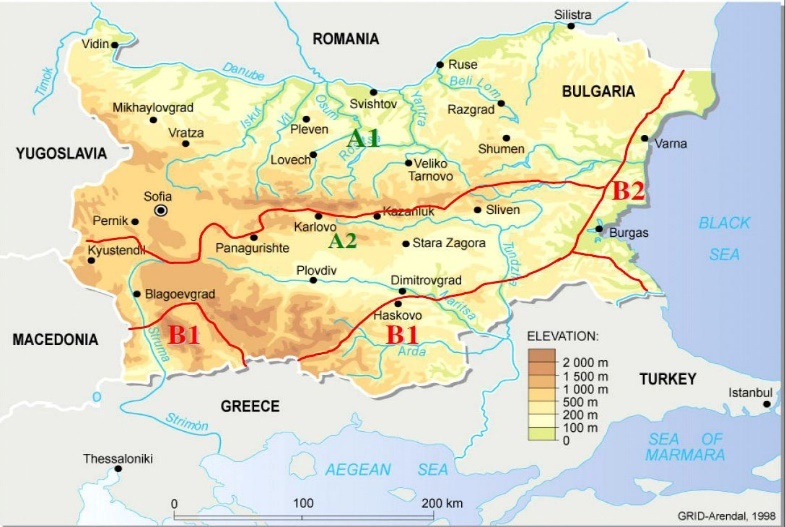 Фигура 2.1-1. Климатични райони в БългарияЛегенда:А. Европейско-континентална климатична областА1 Умерено-континентална климатична подобластА2 Преходно-континентална климатична подобластВ. Континентално-средиземноморска климатична областВ1 - Южнобългарска климатична подобластВ2 - Черноморска климатична подобластВ районите с надморска височина над 1 000 m се формира планински климат. Поради бързите изменения в стойностите на отделните климатични елементи с височина в планинския климатичен район са обособени две части: среднопланинска и високопланинска. За граница между тях е приета надморска височина от 2 000 m. В зависимост от физико-географските особености и режима на температурата на въздуха и валежите, във всяка подобласт са обособени климатични райони.По отношение на температурата практически над цялата страна се наблюдават положителни тенденции, т.е. очаква се увеличение на средногодишната температура, като това увеличение е сравнително еднородно и с около 1.5-2oС за близкото и между 2.5 и 3.5oС за далечното бъдеще.Данните от инвентаризацията на емисиите на ПГ за 2020 г. показват, че нетните емисии на ПГ в CO2 - екв. са 39 385,72 Gg. За периода 1988 – 2020 г., емисиите на основните ПГ имат тенденция към намаляване.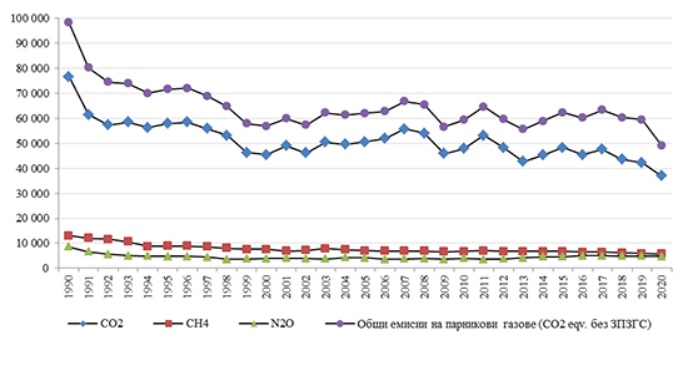 Фигура 2.1.1-2 Тенденции на емисиите на основните ПГ – CO2, CH4 и N2O и общата емисия на ПГ (в т.ч. HFCs, PFCs и SF6) за периода 1988 – 2020 г., Gg CO2 – екв.(Източник: ИАОС)Емисиите на парникови газове на човек от населението намаляват от 13 тона СО2- екв. през 1988 г. до 8,0 тона СО2-екв. през 2020 г. За периода емисиите на парниковите газове, получени при създаване на 1000 лева брутен вътрешен продукт значително намаляват - от 2,41 тона СО2 - екв. за 1999 г. през 2020 г. те достигат до 0,43 тона СО2 - екв.Съгласно изискванията на националното и европейско законодателство територията на страната е разделена на шест Района за оценка и управление на качеството на атмосферния въздух (РОУКАВ) – Столичен, Пловдив, Варна, Северен/Дунавски, Югозападен и Югоизточен. Анализът на данните за качеството на атмосферния въздух (КАВ) се извършва по райони, като се отчита спецификата на всяко населено място, в което се извършва контрол.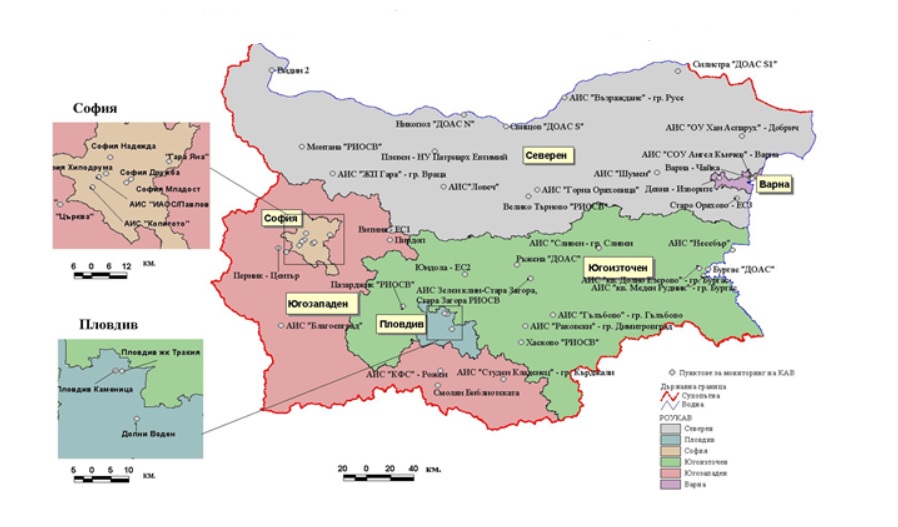 Изтoчник: ИАОСФигура 2.1-3. Пунктове за мониторинг на КАВ на БългарияПрез 2020 г. в Националната Система за Мониторинг на Качеството на Атмосферния Въздух (НСМКАВ) са функционирали общо 48 стационарни пункта - 34 автоматични измервателни станции (АИС), 9 пункта с ръчно пробонабиране (РП) и последващ лабораторен анализ, 5 ДОАС системи (на принципа на диференциална оптична атомноабсорбционна спектрофотометрия), разположени в градовете Свищов, Никопол, Силистра, Бургас и Ст. Загора (с. Ръжена).Станциите са определени със заповед на Министъра на околната среда и водите РД-489/26.06.2019 г.В съответствие с анализите за състоянието на атмосферния въздух в страната може да се отделят следните замърсители, които са най-значими за КАВ. Това са ФПЧ10, ФПЧ2.5, SO2 и NO2. Жилищният сектор, чрез битовото отопление е основния източник на замърсяване на атмосферния въздух с ФПЧ10, ФПЧ2.5 и ПАВ. Пътното строителство / асфалтирането е втори по място сектор, който замърсява въздуха с ФПЧ10 и ФПЧ2.5. Автомобилното движение е основния източник на замърсяване на атмосферния въздух с NO2. Този сектор е причината за измерените наднормени нива на NO2 в района на ПМ „ЖК Тракия“ на РОУКАВ Пловдив.По отношение на повърхностните води, водният потенциал на Република България се формира от оттока на вътрешните реки, подземните води и част от водите на река Дунав.Повърхностните води обхващат речните, езерните и блатните води, като речните са основната част от водните ресурси на България. Сравнително малката площ на страната, близостта ѝ до Черно и Егейско море, както и комплексът от геолого-геоморфоложките особености, са причина реките в България да са къси и с малък средногодишен отток.С приемането на Директива 2000/60/EО на европейския парламент и на Съвета от 23 октомври 2000 г. за установяване на рамка за действията на Общността в областта на политиката за водите (Рамкова директива за водите (РДВ) 2000/60/ЕО) и прилагането ѝ в Република България чрез промените на Закона за водите, са поставени основите на изравняване на критериите по отношение контролирането, опазването и управлението на водите, включително повърхностните, не само в границите на страната, но и в границите на страните от Европейската общност. Освен това основните поречия се явяват и основни структури в общата система на басейново управление.Във връзка с горното страната е поделена на 4 района за басейново управление съобразно критериите и изискванията, заложени в РДВ 2000/60/ЕО:Дунавски район за басейново управление с център Плевен;Черноморски район за басейново управление с център Варна;Източнобеломорски район за басейново управление с център Пловдив;Западнобеломорски район за басейново управление с център Благоевград.През 2020 г. пресните водни ресурси на България се оценяват на 79 877 млн. m3 или с 20% по-малко спрямо средномногогодишния обем (99 853.00 млн. m3, 1981 – 2020 г.). Намаляването се дължи на по-малкия вътрешен отток, но е толкова значимо, поради намаления приток от р. Дунав. Пунктовете в отлично, добро и умерено състояние на повърхностните водни тела са преобладаващи в четирите басейнови дирекции. По-голям дял от проучените пунктове са в добро химично състояние. Преобладаващите точкови източници на замърсяване са: неизградени ГПСОВ на населените места, неконструирани и неефективни ГПСОВ, незакрити и/или нерекултивирани общински и нерегламентирани сметища, неспазване на добрите земеделски практики по отношение на съхранение и използване на торове и препарати за растителна защита, вкл. отглеждане на животни.Съгласно ПУРБ 2016 – 2021 г. на районите за басейново управление в България са обособени 169 подземни водни тела. От тях 50 на брой са в Дунавския район, 40 – в Черноморския район, 41 – в Източнобеломорския район и 38 подземни водни тела в Западнобеломорския район за басейново управление. Сред установените повишени стойности на концентрациите над стандарта за качество преобладават тези на нитрати. Значими замърсители по отношение на химичното състояние на подземните водни тела са: просмукване на замърсители при взаимодействие с повърхностните води; липсата на канализации и ПСОВ в населените места; интензивното земеделие; индустриални източници на замърсяване; нерегламентирани сметища и други.На база на резултатите от мониторинга през 2021 г., зоните за къпане в страната са категоризирани както следва: с „отлично качество“ – 82.56%, с „добро качество“ – 8.64% от зоните.Обобщените данни от провеждания от РЗИ контролен мониторинг на питейната вода през 2020 г. показва, че общото съответствие с изискванията се запазва на сравнително високо ниво, съпоставимо с това през предходните години. В по-голямата част от зоните в страната съответствието по микробиологични показатели е от порядъка на съобщаваното през последните години. И през 2020 г. несъответствията са най-често инцидентни.По отношение на земните недра България е със сравнително малка площ, но с много разнообразен релеф. Основните форми на релефа са се образували при действието на нагъвателните, разседните, вулканските и седиментационните процеси, особено през последния неотектонски етап от развитието на територията на страната. През неоген-квартернера се формират основните морфоструктури в България. В своята същност морфоструктурите представляват едри форми на релефа, възникнали на определен етап от тектонското развитие на земната кора под въздействие на вътрешните релефообразуващи процеси. На територията на нашата страна се отделят следните основни морфоструктури: Мизийска плоча (платформа), Балканиди, Краищиди и Рило-Родопска морфоструктура. Те са почти  успоредно разположени и посоката им на простиране е от запад – севрозапад към юг – югоизток (Фигура 2.1.-4).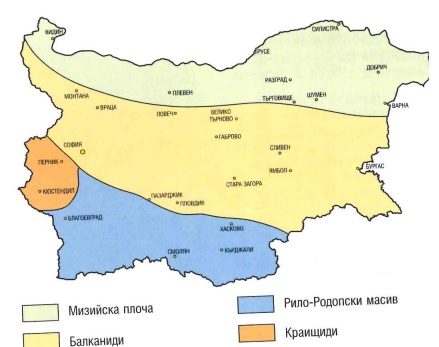 Фигура 2.1-4 Основни морфоструктури в България(Източник: Природна география на България, Пенин, Р., 2007 г.)Геоложкият строеж на земите е сложен, а скалният състав – разнообразен. В България са разпространени трите основни вида скали с различен произход и възраст – магмени (масивни), седиментни и метаморфни.От физико-геоложките явления решаващо значение за нашата страна имат речната и овражна ерозия, свлачищата, срутищата, пропадането и сеизмичността, като през последните години климатичните изменения придобиват все по-голямо влияние върху геоложките процеси и явления.Територията на България се характеризира с голямо разнообразие на почвената покривка. Според начина си на образуване почвите се делят на две основни групи: зонални и азонални. Първите се формират и развиват под влияние на хоризонталната (широчинната) и вертиклната (височинната) зоналност, а вторите – под въздействието на локални фактори: вид и състав на почвообразуващата скала, ниво и химичен състав на подпочвените води и др. Върху почвената покрива у нас особено силно е влиянието на антропогенният фактор, водещ до засилване на ерозионните процеси, засоляване, заблатяване, замърсяване с различни вещества и др.Карта на типовете почви в България е представена на Фигура 2.1-5.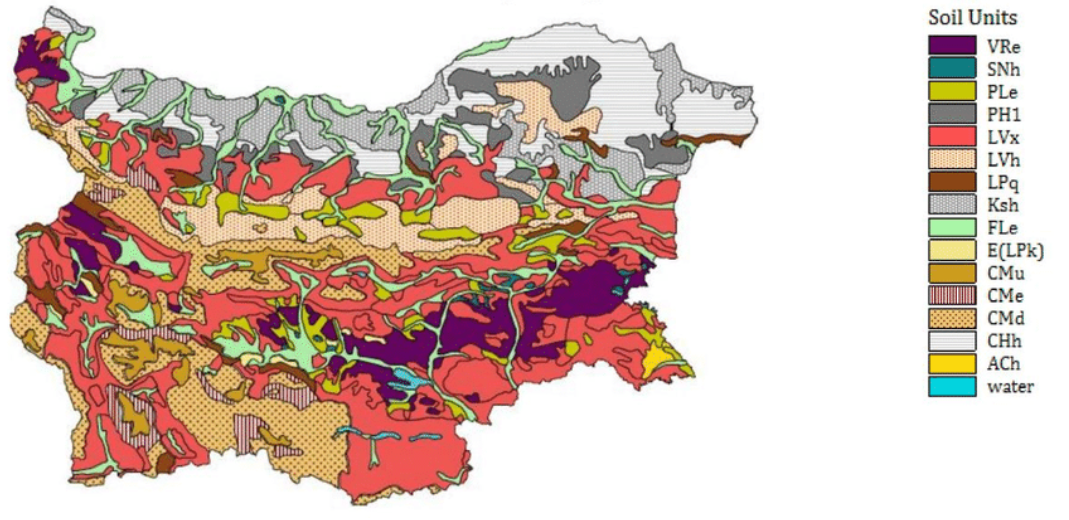 Фигура 2.1-5. Почвена карта на България (Колчанов, 1994)VRe -Eutric Vertisols; SNh -Haplic Solonetz; PLe -Eutric Planosols; PHl -Luvic Phaeozems; LVx -Chromic Luvisols; LVh -Haplic Luvisols; LPq -Lithic Leptosols; KSh -Haplic Kastanozems; FLe -Eutric Fluvisols; LPk -Rendzic Leptosols ; CMu -Humic Cambisols; CMe -Eutric Cambisols ; CMd - Dystric Cambisols; CHh -Haplic Chernozems; ACh -Haplic AcrisolsПрез 2020 г. използваната земеделска площ (ИЗП) е 5 047 252 ha и заема 45.5% от територията на страната. Необработваемите земи през 2020 г. са 180 651 ha и заемат 3.4% от площите със селскостопанско предназначение (ПССП) и 1.6% от площта на страната  През 2020 г. ПССП са 5 227 902 ha, което представлява 47% от територията на страната. Наблюдава се леко увеличаване на площите с 4 977 ha спрямо предходната година.В периода 2005-2020 г. почвите в страната са в добро екологично състояние по отношение на запасеност с биогенни елементи/ органично вещество. Очертава се тенденция към по-ниски степени на вредно вкисляване на почвите и намаляване на съдържанието на обменен алуминий. В някои от пунктовете се установява намаляване на съдържанието на обменен натрий и понижаване на почвената реакция (рН). В периода 2015 – 2020 г., засегнатите площи от плоскостна водна ерозия и почвените загуби се увеличават значително. В сравнение с предходната година, през 2020 г. се наблюдава слабо увеличаване на интензитета на плоскостната водна ерозия. В периода 2015 – 2020 г. засегнатите площи от ветрова ерозия остават относително постоянни. В сравнение с 2019 г., през 2020 г. се наблюдава слабо намаляване на интензитета на ветровата ерозия. Регистрираните към 31.12.2020 г. свлачища на територията на страната са 2 178 бр. с обща площ около 21 761 ha, като от тях активните са 830 бр., със засегната площ около 6 240.3 ha. За периода 2010 – 2020 г., тенденцията е към намаляване на броя на свлачищата и засегнатата територия. През 2020 година, пунктовете, в които има отчетени по-високи стойности на тежки метали и металоиди от максимално допустимите концентрации са 17 и представляват 15.04% от общия брой пробонабрани пунктовете за 2020 г. (113 пункта) от Националната мрежа за почвен мониторинг. Те попадат в административните граници на областите София, Бургас, Смолян, Пловдив, Кърджали, Хасково, Благоевград, Монтана и Пазарджик. През 2020 г. са отчетени незначителни превишения на нормите за полициклични ароматни въглеводороди и органохлорни пестициди. В област Кюстендил е отчетено превишение на МДК на Флуорантен и 4.4-ДДЕ. Към 31 декември 2020 г., на територията на страната, са регистрирани 205 склада за излезли от употреба  ПРЗ, 1 948 броя ББ кубове и 48 централни склада, намиращи се в 304 населени места. Общото количество забранени и негодни за употреба пестициди възлиза приблизително на 9 940 t, като 74.3 % от тях са трайно депонирани в 1 948 броя ББ кубове, а 16.9 % са препакетирани и прибрани в 48 централни склада и само 8.8 % от пестицидите се съхраняват в 205 склада, за които предстои прилагане на мерки за тяхното обезвреждане. Най-голям брой складове за излезли от употреба пестициди има в областите Плевен (44) и Ловеч (34).Геологичната история на страната, релефът, включващ планините със силно разчленена топография, речните долини и котловинни полета, влиянието на морските басейни на Черно море и Средиземно море обуславят разнообразен климат и създават условия за богата флора и разнообразна растителност. В състава на естествената растителност са установени около 12 400 растения, като най-значително е видовото разнообразие на водораслите (около 4 000 вида). След тях по брой се нареждат семенните растения – голосеменни и покритосеменни, представени от около 3 500 вида. Следват гъби, мъхове, лишеи, папратовидни. В Червена книга на Република България Том I – Растения и гъби (2011), са включени общо 810 вида;В България са установени близо 30 000 животински вида. Българската фауна включва 94 вида бозайници, 382 птици, 38 влечуги, 23 земноводни, 207 черноморски и сладководни риби, около 27 000 насекоми и други безгръбначни.В резултат на антропогенния натиск, през последните няколко десетилетия редица български видове са намалели до степен на изчезване. В редица случаи стопанската дейност е оказала негативно въздействие върху видовете и природните местообитания. Определени растителни и животински видове се защитават чрез обявяването на защитени зони по Закона за биологичното разнообразие и защитени територии по Закона за защитените територии. Биологичното разнообразие се опазва и на ниво вид чрез включването на видове в различни национални и международни документи.Съгласно информация от Националния доклад за състоянието на околната среда за 2020 г., до 2020 г. са в сила, утвърдени от министъра на околната среда и водите, 57 Плана за действие за опазване на видове в Република България.Натура 2000 е общоевропейска мрежа, съставена от защитени зони, целяща да осигури дългосрочното оцеляване на най-ценните и застрашени видове и местообитания за Европа в съответствие с основните международни договорености в областта на опазването на околната среда и биологичното разнообразие.Местата, попадащи в екологичната мрежа, се определят в съответствие с две основни за опазването на околната среда директиви на Европейския съюз – Директива 92/43/ЕИО за опазване на природните местообитания и на дивата флора и фауна (наричана накратко Директива за местообитанията или Директива 92/43/ЕИО) и Директива 2009/147/ЕО относно опазването на дивите птици (наричана накратко Директива за птиците или Директива 2009/147/ЕО). В България двете директиви са транспонирани в Закона за биологичното разнообразие.Защитените зони са места от територията и акваторията на страната, които отговарят на изискванията за наличие на важни за биологичното разнообразие растителни и животински видове и типове природни местообитания, включени в Приложенията на Директивата за местообитанията и Директивата за птиците. В Република България категориите защитени територии, тяхното предназначение и режим на опазване и ползване, обявяване и управление се уреждат със Закона за защитените територии (ЗЗТ) (Обн. ДВ. бр.133 от 11 Ноември 1998г.). Режимите за опазване и управление на защитените територии, освен от ЗЗТ, се определят и от заповедта за обявяване и плана за управление. Защитените територии, обявени по ЗЗТ, представляват национално и общочовешко богатство и специална форма на опазване на природата, способстващи за развитието на културата и науката и за благополучието на обществото.ЗЗТ определя шест категории ЗТ, съобразени със съвременните международни изисквания (категориите на IUCN) и категории, различаващи се по състояние и степен на съхраненост на природните елементи, цел и режим на управление:Резерват (категория Іа на IUCN) – образци от естествени екосистеми, включващи характерни и/или забележителни диви растителни и животински видове, както и местообитанията им.Национален парк (категория ІІ на IUCN) – територии, които включват естествени екосистеми с голямо разнообразие на растителни и животински видове и местообитания, с характерни и забележителни ландшафти и обекти на неживата природа.Природна забележителност (категория ІІІ на IUCN) – характерни или забележителни обекти на неживата и живата  природа.Поддържан резерват (категория ІV на IUCN) – територии с екосистеми, включващи редки и/или застрашени диви растителни и животински видове, както и местообитанията им.Природен парк (категория ІV или V на IUCN) – територии, включващи разнообразни екосистеми с многообразие на растителни и животински видове, както и на техните местообитания, характерни забележителни ландшафти и обекти на неживата природа.Защитена местност (категория ІV и/или V на IUCN) – територии с характерни или забележителни ландшафти и местообитания на застрашени, редки или уязвими растителни и животински видове и съобщества.Към настоящия момент (към 31 юли 2022 г.) в България са обявени 1033 защитени територии, които обхващат площ от 584 621,5 ha или 5.27 % от територията на страната.  За периода 2004-2022 г. (към 31 юли 2022 г.) площта на защитените територии се е увеличила с 39617, 5 ha.В Националната екологична мрежа, приоритетно са включени КОРИНЕ места (12.6% от територията на България), Рамсарски места (11 влажни зони, близо 0.45 % от територията на страната), важни места за растенията (125 ВМР) и орнитологични важни места (114 ОВМ).Определени територии от страната получават специфичен статут и във връзка с присъединяването на България и към други конвенции, споразумения и пр., вкл. Конвенцията за опазване на световното културно и природно наследство на ЮНЕСКО, Програма „Човекът и биосферата“ на ЮНЕСКО и други.Ландшафтът е природен ресурс, който е неразривно свързан с обществото. Той има изключително значение за икономическия растеж на всяка страна. Изключителните и разпознаваеми ландшафти представляват основата не само на европейската, но и на българската идентичност. За страната има разработени две ландшафтни класификации, типологична и регионална, със съответни карти към тях (Петров, 1997). При типологична класификация ландшафтните комплекси се класифицират по хомогенност и аналогия между тях. Съставената типологична ландшафтна карта на България е в М 1: 400 000. Тя съдържа 4 класа, обхващащи 13 типа с 30 подтипа, 78 групи и над 7 500 вида ландшафти (Фигура 2.1-6).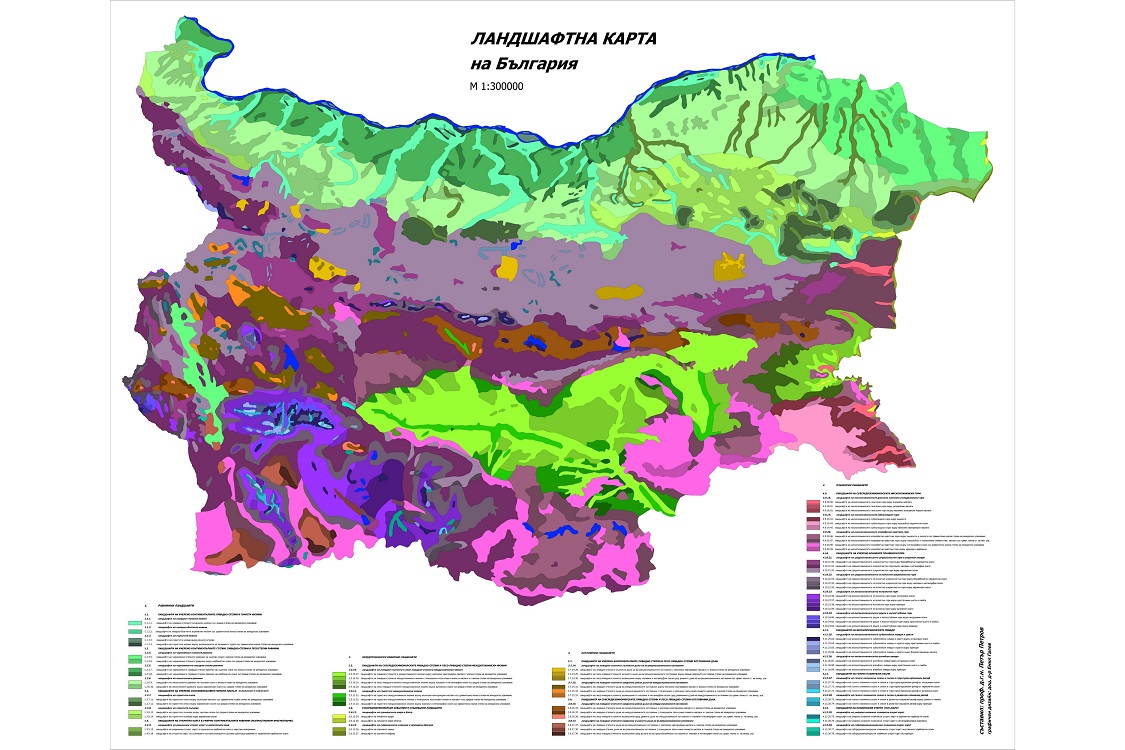 Фигура 2.1-6. Типологична ландшафтна карта на БългарияЛандшафтът е подложен на процес на ускорена трансформация, дължаща се на фактори като: развитието в земеделието, горското стопанство, индустрията, добива на минерали, регионално и градско планиране, транспорт, инфраструктура, туризъм и отдих.От гледна точка на опазването на околната среда материалните активи могат да бъдат разгледани в два аспекта – като природни ресурси (земи (в т.ч. почви, земеползване), енергийни, климатични, биологични и др.), и като дълготрайни материални активи с екологично предназначение. Състоянието на материалните активи като природни ресурси показва неустойчивост в различна степен по отношение ползването и опазването им, съответно необходимост от действия за насърчаване на устойчивото ползване и намаляване на натиска върху тях. Данните за средствата, вложени в дълготрайни материални активи (ДМА) с екологично предназначение показват, че въпреки увеличаването им, те не са достатъчни за устойчиво управление на околната среда и предотвратяване на замърсяването и неблагоприятните въздействия, съответно необходимост от увеличаване на средствата; Значителното преобладаване на ДМА с екологично предназначение за специализирани съоръжения пред интегрираните технологии показва, че се разчита предимно на ДМА за ограничаване, а не за предотвратяване на неблагоприятните последици за околната среда и здравето на хората, съответно необходимост, предвид актуалните политики и цели по кръгова икономика, от значително увеличаване на средствата за ДМА с екологично предназначение за интегрирани технологии.Законът за културното наследство (ЗКН) урежда опазването и закрилата на културното наследство на Република България. Съгласно ЗКН, културното наследство обхваща нематериалното и материалното недвижимо и движимо наследство като съвкупност от културни ценности, които са носители на историческа памет, национална идентичност и имат научна или културна стойност.На територията на страната регистрираните недвижими паметници на културата са около 40 000 обекта. Първите български обекти са вписани в Листата на ЮНЕСКО през 1979 г.От въздействието на вредните физични фактори най-силно изразено и значимо е въздействието на шума – макар и положителни, тенденциите през последните години показват, че значителен процент от населението е изложено на нива на шум над нормативно определените гранични стойности. Най-сериозен източник на шум е транспорта, като следва да се работи за разрешаване на установените проблеми. Вибрациите не са проблем на национално ниво, въздействието им е изключително локално – за операторите на съответните машини и оборудване; По отношение на йонизиращите лъчения тенденциите са като цяло положителни, като нерешен остава проблема с обектите от бившата урано-добивна и уранопреработваща промишленост, където се извършват дейности за ликвидиране на последствията, възстановяване и мониторинг. По отношение на нейонизиращите лъчения не се установяват превишения.Отпадъците се приемат като екологичен, социален и икономически проблем, а нарастващото потребление и „консуматорското“ поведение на обществото продължават да генериарт големи количества отпадъци. Необходими са големи и разнородни усилия за предотвратяване на образуването им. Отпадъците представляват и загуба на суровинни (материални) ресурси, а в същото време имат и потенциал като енергийни източници. Прилагането на дейностите по третиране на отпадъци като повторна употреба и рециклиране са благоприятни за околната среда, водещи до отклоняване на отпадъци от депата.Общото количество на образувани производствени (неопасни) отпадъци през 2020 г. е 60 081 199 t. С най-голям принос в общото количество генерирани неопасни производствени отпадъци са следните икономически групи: „Добивна промишленост“, „Производство и разпределение на енергия и горива“ и „Преработваща промишленост“. През 10-годишния период от 2011-2020 г. се наблюдава тенденция на намаляване количеството на образуваните битови отпадъци, като през 2020 г. тяхното количество е с 20.8% по-ниско, сравнено с това през 2011 г. След 2015 г. директното депониране на отпадъци като основен метод за третиране на отпадъците отсъпва пред предаването на предварително третиране. Рециклирането на битовите отпадъци (включително компостирането) отбелязва леко повишение до 35% през 2017 г., следва лек спад до 31.5% през 2018 г. и през 2019 и 2020 г. отново се покачва до нивата от 2017 г. – 35%, но все още е значително по-ниско от средното за ЕС – 48% за 2020 г. Общото количество на докладваните образувани неопасни утайки в страната за 2020 г. е 33 473.351 t/сухо в-во. През същата година оползотворени в земеделието са около 50.58% от общо образуваните утайки в страната. Вижда се тенденцията за намаляване на депонирането и увеличаване на методите за оползотворяване чрез влагане в земеделието и рекултивация. През 2020 г. страната е постигнала целите за рециклиране на отпадъци от опаковки (по материали): Отпадъци от стъклени опаковки - 67,24 %, при нормативно заложени – 60 %; Отпадъци от пластмасови опаковки – 54,81 %, при нормативно заложени - 22,5 %; Отпадъци от хартиени и хартиени опаковки – 86,35 %, при нормативно заложени - 60 %; Отпадъци от метали опаковки – 89,10 %, при нормативно заложени – 50 %; Отпадъци от дървени опаковки – 23,96 %, при нормативно заложени - 15%. Докато на европейско ниво делът на употребените в икономическите сектори рециклирани материали плавно бележи ръст от 11,50% за 2016 г. до 12,80 % през 2020 г., на национално ниво ситуацията е малко по-различна: петгодишнитя тренд бележи спад относно оползотворените рециклирани материали, като от 4,40 % през 2016 г. намалява до 2,60 % през 2020 г. На национално ниво, през последните пет години, търговията с рециклируеми материали бележи леко повишение.В зависимост от количеството на опасни химични вещества и смеси (когато е над съответното прагово количество, посочено в част 1 и/или част 2, колона 2 и 3 от Приложение № 3 от ЗООС), предприятията се класифицират като такива с нисък или висок рисков потенциал. Към 31.12.2020 г. на територията на страната има 123 бр. предприятия с нисък рисков потенциал (ПНРП) и 84 бр. с висок рисков потенциал (ПВРП) по смисъла на глава седма, раздел първи на ЗООС. Здравословното състояние и здравният статус на населението е интегрален показател за социално-икономическото развитие на страната, качеството на живота на населението и качеството на развитие на човешкия капитал. Едновременното въздействие на значителен брой фактори като: пол, възраст, образование, трудова заетост и условия на труд, местоживеене, здравна култура, здравни традиции и нагласи, състояние на здравната система и степен на развитие на условия за равен достъп до здравни услуги за всички, определят характера на общия здравен статус на населението.Тенденциите по основните здравно-демографски показатели се запазват в последните години, като се наблюдава прогресивно намаляване на населението, застаряване на населението, ниска раждаемост, висока смъртност и отрицателен естествен прираст, ниска продължителност на живота. Водещите причини за умирания се запазват както през последните години - болести на органите на кръвообращението и новообразувания, като за 2020 и 2021 г. второто място се заема от умиранията от COVID-19. Висока е заболеваемостта от злокачествени новообразувания. В структурата на хоспитализираните случаи по класове болести водещо място заемат болестите на органите на кръвообращението, дихателната система, храносмилателната система, новообразуванията, болестите на пикочо-половата система, травмите, отравянията и някои други последици от въздействието на външни причини, болестите на костно-мускулната и на съединителната тъкан, бременност, раждане и послеродов период. По отношение на рисковите фактори, с най-голямо значение са социално-икономическите, тъй като те определят в голяма степен и тенденциите за факторите, свързани с начина на живот, и на факторите на трудовата и околната среда. От установените проблеми за рисковите за здравето фактори на околната среда – най-значимите са замърсяването на въздуха в немалка част от страната с фини прахови частици, високи нива на шум в голяма част от областните градове, и не на последно място – проблеми, макар и с ограничена проява, с качеството на питейните води и водите за къпане. Засилва се неблагоприятното въздействие на последиците от изменението на климата. Евентуално развитие на околната среда без прилагането на НСОС и Плана за действиеВ следващата таблица е разгледано евентуалното развитие на околната среда без прилагането на НСОС и Плана за действие към нея, т.е. при така нар. „нулева алтернатива“.Характеристика на околната среда за територии, които вероятно ще бъдат значително засегнати с реализацията на НСОС и Плана за действие към неяВъз основа на характеристиката на аспектите на околната среда към момента (направена в т. 2 на ДЕО), в тази точка е обърнато внимание на онези територии, които ще са най-значително засегнати от НСОС и Плана за действие към нея. Подробно са разгледани чувствителни територии, като защитени зони от екологичната мрежа „Натура 2000“, населени места и други обекти, подлежащи на здравна защита, санитарно-охранителни зони около водоизточници, зони с риск от наводнения и др. Анализът на възможното значително засягане на територии от реализирането на стратегията и плана е направен по компоненти и фактори на средата:Климат, климатични изменения и адаптация към климатичните измененияПриоритет 3 „Ограничаване на изменението на климата и адаптация към климатичните промени“ на НСОС е насочен към намаляване на въглеродния отпечатък и подпомагане на зеления преход във всички сфери на социално-икономическия живот. Стимулира се въвеждането на регулаторни и финансови инструменти, насърчаващи производството и потреблението на енергия от възобновяеми източници, повишаване на енергийната ефективност във всички сектори, ограничаване на производството на електроенергия от въглища, както и стимулиране на еко-иновациите и прилагане на слабо развити на този етап в България нисковъглеродно енергийни решения.С особена сила това се отнася до икономическите сектори, при които трябва максимално да се използва потенциалът на съществуващата инфраструктура за навлизане на нови технологии и решения.Акцент се поставя върху решения за адаптиране, чрез интегриране на устойчивостта спрямо изменението на климата в националните законодателна и фискална рамки. Една от предвидените области на действие е „Възстановяване и опазване на екосистемите (крайбрежни, морски, сладководни, горски, почвени), като ключови за намаляване на емисиите на ПГ и адаптация към климатичните промени“.В този контекст, не се очаква отрицателно засягане на територии по отношение на климата, климатичните изменения и адаптацията към климатичните изменения, дори напротив, предвидените мерки са с положителен знак.Атмосферен въздухПриоритет 1: „Възстановяване на природния капитал. Устойчиви общности и екосистеми“ на НСОС предвижда изпълнението на мерки, свързани с екологизация на градовете, по-конкретно опазване, възстановяване и разширяване на зелената инфраструктура в градските и крайградски територии, което би спомогнало за намаляване на запрашаването и замърсяването на атмосферния въздух с ФПЧ.Също така, Приоритет 2: „Развитие в границите на природния потенциал. Ресурсна ефективност и нулево замърсяване“ предвижда мерки, свързани с разширяване и модернизация на националната система за мониторинг на въздуха, финансиране и изпълнение на проекти за изграждане на локални системи за мониторинг на КАВ, прилагане и популяризиране на пилотни модели на зони с ниски емисии от общини с критични превишения на емисиите замърсители в атмосферния въздух, подобряване на качеството на технически прегледи на превозните средства и др.Реализирането на НСОС и Плана за действие към нея не е свързано с отрицателно засягане на територии по отношение на КАВ, предвидените мерки са с положителен знак.ВодиПланираните в НСОС и Плана за действие към нея инфраструктурни проекти могат да породят потенциален допълнителен натиск върху повърхностните и подземните водни тела, както и на зоните за защита на водите, в случаите, когато тяхната реализация изисква водовземане и/или ползване на повърхностни и подземни водни обекти, или местоположението им е в близост до водни обекти и зони за защита на питейните води. Предложените в НСОС и Плана за действие към нея мерки не са териториално обвързани, предвид стратегическия характер на документа, поради което не е възможно да бъдат идентифицирани конкретните водоизточници, използвани за питейно-битови цели в страната, които са повлияни или биха могли да бъдат повлияни, в следствие от реализирането на НСОС.Като цяло предвижданията са с положителен принос по отношение на компонент „Води“, вкл.: изграждане, реконструкция и разширяване на канализационни мрежи и ПСОВ за агломерации над 10000 е.ж.; изграждане, реконструкция и разширяване на системи за пречистване на отпадъчни води за агломерации над 2000 е.ж.; изготвяне на дългосрочна програма за подобряване на ефективността на изградените ПСОВ, вкл. чрез подобряване състоянието на канализационната мрежа; разработване и изпълнение на проекти за трансгранично и транснационално сътрудничество за опазване на морската околна среда в Черноморски басейн с фокус върху научни изследвания; провеждане на годишни кампании за подобряване на осведомеността на отделните бизнес сектори и широката общественост относно последствията за околната среда от замърсяването на водите и др..Необходимо е в хода на реализация на предлаганите в НСОС и Плана за действие към нея проекти, същите да бъдат съобразени с изискванията по отношение на опазване на водите, предназначени за питейно-битови цели и минералните води, вкл. забраните и ограниченията в санитарно-охранителните зони на водоизточниците за питейно-битово водоснабдяване и на минерални води, използвани за лечебни, профилактични, питейни и хигиенни нужди.Реализацията на проекти и намерения, които предвиждат ползване и/или водовземане от повърхностни и подземни води, произтичащи от НСОС и Плана за действие към нея, следва да бъдат съгласувани спрямо екологичните цели и плануваните мерки за постигане добро състояние на водите в ПУРБ, както и спрямо целите на управлението на риска от наводнения и предвидените мерки в ПУРН за съответния период на действие.Предвид, че мерките от НСОС и Плана за действие към нея не са териториално обвързани, а задават стратегическа рамка за действие, на този етап не е възможно да се оцени степента на съобразяване на предвижданията с анализирания и моделиран обхват на сценарий на вероятност на 20-годишна вълна. В хода на изпълнение на проекти, произтичащи от стратегията, това условие следва да се изпълнява от възложителите на конкретните мерки.Земни недраНСОС и Планът за действие към нея не предвиждат мерки, които да са териториално обвързани и ориентирани, така че да може да се определи конкретна засегната територия по отношение на земните недра, но идентифицираните във Вариант 2 като допустими мерки не предполагат значително отрицателно засягане на компонента (отпада мярката за добив на критични суровини).Не се очаква неблагоприятно/ значително засягане на земните недра.Почви и земеползванеНСОС и Планът за действие към нея не предвиждат мерки, които да са териториално обвързани и ориентирани, така че да може да се определи конкретна засегната територия по отношение на почвите и земеползването, но идентифицираните като допустими мерки не предполагат значително отрицателно засягане на компонента.Напротив, предвидени са мерки, насочени към: предотвратяване възникването на деградационни процеси, възстановяване и съхраняване на функциите на почвите; устойчиво управление на почвите като природен ресурс и екологосъобразно земеползване: насърчителни и компесаторни мерки; интегриране на съображенията за опазване и устойчиво ползване на почвите на всички етапи от изпълнението на инвестиционни намерения в свлачищни райони; надграждане на съществуващата информационна система за състояние на почвите и привеждането й в съответствие с изискванията на Директива INSPIRE; анализ и актуализация на информацията относно състоянието на почвите в България; разработване на областни и общински програми за опазване, устойчиво ползване и възстановяване функциите на почвите, вкл. мерки за предотвратяване и ограничаване на замърсяването; повишаване капацитета на областните и общински администрации за планиране, изпълнение и контрол на мерки за опазване, устойчиво ползване и възстановяване функциите на почвите и др.Реализирането на НСОС и Плана за действие към нея не е свързано с отрицателно засягане на територии по отношение на почвите и земеползването.Биологично разнообразие – растителност, животинския святЗначително негативно засягане на територии по отношение на състоянието на биологичното разнообразие не се очаква. Като цяло НСОС адресира ключови дейности за възстановяване и съхранение на биологичното разнообразие. Предвидени са мерки към области на действие за: укрепване на нормативната и стратегическа рамка за възстановяване на природата; опазване и подобряване на състоянието на популациите на видовете и природните местообитания на територията на страната; опазване и възстановяване на екосистемите и на екосистемните услуги и ползи, които предоставят; насърчаване на устойчиви земеделски практики: подобряване на състоянието и многообразието на земеделските екосистеми; насърчаване на биологичното земеделие; залесяване и засаждане на дървета, с цел да се подпомогне биологичното разнообразие и възстановяването на екосистемите и др. области на действие с изцяло положителна насоченост по отношение на биологичното разнообразие.Вероятно отрицателно локално и в много от случаите обратимо въздействие, е възможно при извършването на строителните дейности по изграждане на ВиК и ВЕИ инфраструктура в територии, ценни по отношение на биоразнообразието. Защитени зониЗначително негативно засягане на територии по отношение на защитените зони не се очаква. Дори напротив, НСОС адресира устойчивото управление на защитените зони и информирано участие на заинтересованите страни, споделена отговорност, споделено управление чрез разработването и съгласуването на нов подход за управление на мрежата Натура 2000 в България. Подходът следва да предвиди нови структури за управление на мрежата на национално и регионално ниво. Отчетена е необходимостта от разработване на планове за управление на защитените зони от Натура 2000, в които да се определят специфични за защитените зони природозащитни цели и необходимите мерки за опазване на местообитанията и видовете.Възможно е в хода на реализация на НСОС и при изпълнение на предвидените в Плана за действие инфраструктурни мерки да бъдат засегнати защитени зони, но при спазване на националното законодателство (процедурите по реда на глава шеста от ЗООС и/или чл. 31 на ЗБР), засягането може да бъде избегнато или сведено до минимум.Защитени територииНСОС и Планът за действие към нея предвиждат мерки към области на действие: осигуряване на опазването, съхраняването и развитието на мрежата от защитени територии и биосферни паркове, вкл. определяне на важни за опазване на биологичното разнообразие територии, които още не са включени в мрежата от защитени територии; изготвяне/ актуализиране и прилагане на планове за управление на защитени територии; актуализиране на площите на защитени територии, във връзка с по-точни замервания и промени в режимите на дейности в тях; целенасочени програми за насърчаване функционирането на българските биосферни паркове в съответствие със съвременните изисквания на програмата „Човекът и биосферата“ (МАВ). НСОС отчита нуждите по отношение на защитените територии и не влиза в противоречие с тях. Не се очаква засягане на защитени територии с отрицателен характер.ЛандшафтНе се очаква неблагоприятно/ значително засягане на ценни ландшафти.Материални активиВъздействието на НСОС и мерките съгласно Плана за действие към нея е с изцяло положителен знак по отношение на материалните активи – ще се насърчат и реализират значителни инвестиции в дълготрайни материални активи с екологично предназначение, свързани с ограничаване на замърсяването на въздуха, водите, намаляване на шума, отпадъците, подобряване на мониторинга на околната среда, устойчивост и превенция на значителни неблагоприятни въздействия в резултат на последиците от изменението на климата. Чрез мерките за иновации и нови технологии ще се постигне ефективно, балансирано и устойчиво използване на природните ресурси като актив. В тази връзка по отношение на материалните активи не се очаква отрицателно въздействие върху територии, в т.ч. значително. Културно-историческо наследство, вкл. архитектурно и археологическо наследствоНСОС и Планът за действие към нея не предвиждат мерки, които да са териториално обвързани и ориентирани, така че да може да се определи конкретна засегната територия по отношение на културно-историческото населдство, вкл. архитектурното и археологическо наследство, но идентифицираните като допустими мерки не предполагат значително отрицателно засягане на компонента.Вредни физични факториНСОС и Плана за действие към нея предвиждат мерки с пряк принос за ограничаване на шума и подобряване на акустичната обстановка в градските зони – съответно въздействието е изцяло положително за тези територии. Мерките без инвестиционен характер са без въздействие на вредните физични фактори или с косвено положително такова (прилагане на НДНТ и превантивни процедури за ЕО, ОВОС, КР и др.). Мерките, свързани със строителство и експлоатация на съоръжения и обекти, в т.ч. съпътстващата инфраструктура за ВиК, отпадъци, ВЕИ са с потенциал за отрицателно въздействие единствено при несъобразяване на местоположението на такива обекти, нивата на излъчваните от тях шум и/или нейонизиращи лъчения с разположените в съседство територии и обекти, подлежащи на здравна защита, в т.ч. териториите с нормиран шумов режим. Реално такива случаи не са вероятни, тъй като съобразно нормативната уредба по околна среда, в т.ч. за ограничаване на въздействието на шума и изискванията за опазване на здравето са допустими инвестиции, гарантиращи спазването на установените норми. С оглед гарантиране на незасягане на територии и обекти от неблагоприятното въздействие на вредните физични фактори, реализацията на такива проекти и дейности следва да се предхожда от оценка на възможните източници и нива на вредни физични фактори, като при необходимост в рамките на тази оценка да бъдат предвидени и мерки за предотвратяване и максимално ограничаване на въздействието. ОтпадъциПри реализацията на НСОС и Плана за действие към нея се очаква значително положително пряко въздействие върху компонентите на околната среда, тъй като стратегията предвижда ресурсна ефективност и нулево замърсяване. Адресирани са основните ключови области на кръговата икономика: повишаване на производителността на ресурсите и намаляване на отпадъците; подкрепа за бизнес модели, които удължават жизнения цикъл на продуктите, намаляване на отпечатъка от потреблението върху околната среда. Поставен е акцент върху въвеждане на регулаторни и финансови инструменти, които стимулират интереса на предприятията към технологична модернизация и екоиновации, декарбонизация на системите, цифровизация, създаване на вериги на доставка, преработка и производство, базирани на вторично (кръгово) използване на материали. Предвижданията на НСОС са свързани с пряко намаляване на количествата генерирани отпадъци. В тази връзка не се очаква засягане на територии, свързани с отрицателно въздействие по отношение на отпадъците.Единствено при реализация на инфраструктурни мерки, произхождащи от НСОС, е възможно да възникне нерегламентирано изхвкачестърляне на отпадъци, но при добре планирано управление, това може да бъде избегнато.Опасни химични вещества и риск от големи аварииНе се очаква неблагоприятно/ значително засягане на територии по отношение на опасни химични вещества и риск от големи аварии.Здравно състояние на населението За опазване на здравето на населението от най-съществено значение е въздействието върху зони и обекти, подлежащи на здравна защита по отношение на КАВ, питейните води, водите и зоните за къпане, почвите и отпадъците, вредните физични фактори. Повечето мерки на НСОС и Плана за действие са свързани с подобряване на качеството на околната среда и нейните здравно-хигиенни аспекти. Рискове за здравето произтичат от мерките, свързани с инвестиции в инфраструктура и обекти за дейности с отпадъци, производства – в т.ч. за енергия от ВЕИ и обекти, източници на вредности в околната среда. В тази връзка е задължително ефективното прилагане на превантивните процедури за ОВОС, ЕО, КР и др. (което е предвидено като мярка в проекта на НСОС и Плана за действие към нея), с оглед недопускане на отрицателно въздействие върху населението и човешкото здраве, идентифициране на адекватни мерки за предотвратяване и ограничаване на неблагоприятните въздействия, избор на подходящо местоположение и параметри на такива обекти и инфраструктура при съобразяване на близките зони и обекти, подлежащи на здравна защита.Съобразно горното, не се очаква значително засягане на зони и обекти, подлежащи на здравна защита. Съществуващи екологични проблеми, установени на различно ниво, имащи отношение към НСОС и Плана за действие към нея, включително отнасящите се до райони с особено екологично значение, като защитените зони по Закона за биологичното разнообразиеВ точката са описани установени съществуващи екологични проблеми в страната, имащи отношение към НСОС и Плана за действие към нея. Направен е анализ на връзката между екологичните проблеми и предвижданията на стратегията и плана, съответно – изводи дали прилагането на НСОС и Плана за действие към нея водят до подобряване на екологичната обстановка, или до влошаване и задълбочаване на съществуващи екологични проблеми и/или възникване на нови такива. Климат, климатични изменения и адаптация към климатичните измененияКлиматичните изменения и причините, поради които представляват екологичен проблем, са разгледани в т. 2 на доклада за ЕО. Основно това са наблюдаваните през последните години в България все повече и по-дълги периоди на засушаване, следвани от сериозни бури и тежки наводнения с разрушения и жертви (огромни щети върху селскостопанска продукция, инфраструктура, жилищни и обществени сгради). По отношение на температурата практически над цялата страна се наблюдават положителни тенденции, т.е. очаква се увеличение на средногодишната температура, като това увеличение е сравнително еднородно и с около 1.5-2°C за близкото и между 2.5 и 3.5°C за далечното бъдеще. През 2020 г. средната годишна температура за ниската част от страната е 13.0 °С, което е с 1.1 °С над нормата. Това е втората най-топла година през периода 1988 – 2020 г., а месец декември е най-топлият за целия период – средно 3.2 °С над месечната норма (от +1.8 °С в Грамада и Белоградчик до +4.6 °С в Божурище). Отношението на НСОС и Плана за действие към гореописаните проблеми се изразява в значим положителен ефект от прилагането на стратегията и изпълнението на мерки, които ще доведат до ограничаване емисиите на парникови газове и допринасяне за адаптацията към изменящия се климат.Изпълнението на Приоритет 3: „Ограничаване на изменението на климата и адаптация към климатичните промени“ ще допринесе за:Намаляване на въглеродния отпечатък;Интегриране на устойчивостта спрямо изменението на климата в националните законодателна и фискална рамки;Въвеждане на научни постижения и технологични иновации за подобряване на капацитета за адаптиране към измененията на климата на различни нива на управление и в различните сектори на икономиката.Атмосферен въздухПо отношение на атмосферния въздух, екологични проблеми съществуват в районите, в които изискванията на нормативната уредба не са удовлетворени. Това са:В РОУКАВ Агломерация Столична е нарушено КАВ по отношение на:допустим брой превишения на СДН за ФПЧ10 (35 бр. за една година) – превишенията са регистрирани предимно през отоплителния период на годината.В РОУКАВ Агломерация Пловдив е нарушено КАВ по отношение на:СГК на ФПЧ10 в пункт „ж.к. Тракия“ през 2019 и 2020 г.;допустим брой превишения на СДН за ФПЧ10;В РОУКАВ Северен/Дунавски е нарушено КАВ по отношение на:СГК на ФПЧ10 в пункт „Видин“ през 2019 г.;броят на превишенията на СДН за ФПЧ10 е по-голям от допустимия в почти всички пунктове на РОУКАВ Северен – в 10 пункта от общо 14;СГН за КАВ по отношение на ФПЧ2.5 е нарушена в пункт „Велико Търново - РИОСВ“ през 2019 г, като в пункт „Възраждане“ СГК е твърде близка до нормативно установената – 98% от нея. През 2020 г. нормата е спазена, но отново измерените стойности са твърде близки до нормативно установената;В РОУКАВ Югозападен е нарушено КАВ по отношение на:броят на превишенията на СДН за ФПЧ10 е по-голям от допустимия в пунктовете „Благоевград“ (през 2020 г.), „Перник - Църква“ и „Смолян - Библиотека“.В РОУКАВ Югоизточен е нарушено КАВ по отношение на:броят на превишенията на СДН за ФПЧ10 е по-голям от допустимия в 3 от общо 12 пункта на РОУКАВ Югоизточен – „Бургас – кв. Долно Езерово“, „Хасково - РИОСВ“ и „Пазарджик - РИОСВ“ – през 2021 г.;в пункт „РИОСВ, гр. Стара Загора“ СГН за ФПЧ2.5 от 20 μg/m3 е првишена през 2019 и 2020 г.;в гр. Гълъбово през 2019 и 2020 г. не са удовлетворени изискванията на нормативната уредба по отношение на допустим брой превишения на СЧН за SO2;в гр. Гълъбово през 2019 г. не са удовлетворени изискванията на нормативната уредба по отношение на допустим брой превишения на СДН за SO2;превишение на СГН на NO2 в пункт „ж.к. Тракия“ за 2019 и 2021 г.;Като най-значимите вероятни източници на замърсяване със SO2 в района на гр. Гълъбово са емисиите от сектора „Енергийно производство“, представен от комплекса „Марица Изток”. Автомобилното движение е основният източник на замърсяване на атмосферния въздух с NO2. Този сектор е причината за измерените наднормени нива на NO2 в района на ПМ „ЖК Тракия“ на РОУКАВ Пловдив.НСОС отчита проблемите по компонент „Атмосферен въздух“ като предвижда мерки, насочени към екологизация на градовете – опазване, възстановяване и разширяване на зелената инфраструктура в градските и крайградските територии, осигуряване на повече и по-качествена зелена инфраструктура, интегрирани териториални инвестиции за зелена инфраструктура, подкрепа за устойчива мобилност, прилагане и популяризиране на пилотни модели на зони с ниски емисии от общини с критични превишения на емисиите замърсители в атмосферния въздух, изготвяне на методология за определяне и създаване на зони с ниски емисии, интегриране на устойчивата градска мобилност в стратегическото планиране и инвестиционния процес в областта на регионалното и пространственото развитие, планиране и въвеждане на зони с ниски емисии в големите агломерации, насърчаване на кръговата икономика и др..Останалите мерки по области на действие, които не са свързани с пряко положително въздействие по отношения на атмосферния въздух, няма да доведат до възникване на нови или задълбочаване на съществуващите проблеми по отношение на КАВ.ВодиАнализът на съществуващите екологични проблеми показва, че качеството на питейната вода за страната е сравнително добро и се запазва на равнището от последните години. Въпреки това, в редица административни области на страната с години продължават да се регистрират отклонения по някои значими физикохимични и химични показатели. Това свидетелства за  наличието на проблемни звена в системата на водоснабдяване и/или обработката на водата. Сравнено с предишни периоди, отклонения продължават да се регистрират по показатели: манган – в отделни зони в областите Хасково, Плевен, Пловдив, Силистра. В последните случаи регистрираните завишения са със сезонен характер, отстранени след изпълнени саниращи мерки или единични. Траен и особено остър, свързан с естествените условия, при които се формират водите, остава проблемът в зони на водоснабдяване Брягово, Николово, Симеоновград и Българин, обл. Хасково, където от години са наложени ограничения за ползването на питейната вода;желязо – най-често в зони с несъответствия по манган, като обл. Хасково или преходно в отделни зони/единични проби от обл. Бургас, Варна, София столица, Смолян и др., свързано с понижено потребление, застояване на водата, стари и често авариращи водопроводни мрежи и др.;органолептични (мътност, цвят, мирис, вкус) - обикновено несъответствията са с непостоянен характер, в някои случаи са свързани с наднормени количества на желязо и манган в подаваната вода, в други с липса на пречистване на водата от повърхностни източници, често авариращи водоразпределителни мрежи, ремонтни дейности, режимно водоснабдяване и др. В ограничен брой зони на територията на различни области, са констатирани несъответствия по отделни показатели/група показатели, например: активна реакция (рН), амониев йон и нитрити, фосфати, сулфати, както и калций и/или магнезий, участващи във формирането на общата твърдост на водата.Пунктовете в отлично, добро и умерено състояние на повърхностните водни тела са преобладаващи в четирите басейнови дирекции. По-голям дял от проучените пунктове са в добро химично състояние. Преобладаващите точкови източници на замърсяване са: неизградени ГПСОВ на населените места, неконструирани и неефективни ГПСОВ, незакрити и/или нерекултивирани общински и нерегламентирани сметища, неспазване на добрите земеделски практики по отношение на съхранение и използване на торове и препарати за растителна защита, вкл. отглеждане на животни.Сред установените повишени стойности на концентрациите над стандарта за качество относно подземните води преобладават тези на нитрати. Значими замърсители по отношение на химичното състояние на подземните водни тела са: просмукване на замърсители при взаимодействие с повърхностните води; липсата на канализации и ПСОВ в населените места; интензивното земеделие; индустриални източници на замърсяване; нерегламентирани сметища и други;НСОС чрез Стратегическа цел 1: „Утвърждаване на модел на икономически растеж, който създава стойност“ на Приоритет 2 (област на действие: „Подкрепа за ефективно управление на водите“) и Стратегическа цел 3: „Трансформация на икономиката и модел на поведение към нулево замърсяване“ (области на действие: „Инвестиции за ограничаване на замърсяването от и в урбанизираните системи: развитие и надграждане на програмите за ограничаване на замърсяването от урбанизираните системи (битово отопление, модернизация на транспорта, реконструкция и разширяване на ВиК системи за отвеждане и пречистване“ и „Укрепване на рамката за планиране и регулаторна рамка за по-голяма приложимост и прилагане на принципа „замърсителят плаща““) на Приоритет 2 адресира проблемите, свързани с качеството на водите, осигурявайки стратегическа основа за тяхното бъдещо разрешаване.Сред предложените мерки са:Изграждане, реконструкция и разширяване на канализационни мрежи и ПСОВ за агломерации над 10000 е.ж.;Изграждане, реконструкция и разширяване на системи за отвеждане и пречистване на отпадъчни води за агломерации над 2 000 е.ж.;Изготвяне на дългосрочна програма за подобряване ефективността на изградените ПСОВ, включително чрез подобряване състоянието на канализационната мрежа.;Разработване и изпълнение на проекти за трансгранично и транснационално сътрудничество за опазване на морската околна среда в Черноморски басейн с фокус върху научни изследвания;НСОС и Планът за действие към нея отчитат и адресират съществуващите проблеми по отношение на компонент „Води“, като целят тяхното разрешаване. Не се очаква възникването на нови проблеми в резултат от реализирането на стратегията и плана.Земни недраВ последните години климатичните изменения придобиват все по-голямо влияние върху геоложките процеси и явления. Периодите на продължително засушаване, интензивните валежи, високите прииждащи вълни в много случаи водят до силна проява на ерозионни процеси по речните брегове и бреговете на водохранилищата, развитие и удълбочаване на овражната мрежа. Тези ерозионни процеси често са предпоставка за формиране на свлачища по склоновете и нанасяне на чувствителни щети.НСОС и Планът за действие към нея адресират климатичните изменения, като предлагат набор от мерки за борба с тях. Същевременно са предвидени и мерки по отношение на борба с деградационните процеси, вкл. ерозионни и свлачищни. НСОС отчита текущите проблеми по отношение на земните недра, като предлага набор от мерки за тяхното разрешаване. Не се очаква възникването на нови проблеми в резултат от реализирането на стратегията и плана.Почви и земеползванеВ периода 2015-2020 г., засегнатите площи от плоскостна водна ерозия и почвените загуби се увеличават значително, а засегнатите площи от ветрова ерозия остават относително постоянни. Регистрираните към 31.12.2020 г. свлачища на територията на страната са 2 178 бр. с обща площ около 21 761 ha, като от тях активните са 830 бр., със засегната площ около 6 240.3 ha. През 2020 г. в отчетено замърсяване с тежки метали и металоиди в областите София, Бургас, Смолян, Пловдив, Кърджали, Хасково, Благоевград, Монтана и Пазарджик. В област Кюстендил е отчетено превишение на МДК на Флуорантен и 4.4-ДДЕ.НСОС и Планът за действие към нея предвиждат мерки за предотвратяване и ограничаване на деградационните процеси на почвите, включително борба с ерозията, устойчиво управление на деградирали терени; разработване и прилагане на нови технологии за техническа и биологична рекултивация на нарушени терени; устойчиво управление на почвите като природен ресурс и екологосъобразно земеползване: насърчителни и компесаторни мерки; разработване на областни и общински програми за опазване, устойчиво ползване и възстановяване функциите на почвите, вкл. мерки за предотвратяване и ограничаване на замърсяването; повишаване капацитета на областните и общински администрации за планиране, изпълнение и контрол на мерки за опазване, устойчиво ползване и възстановяване функциите на почвите и др., които ще имат положителен приност за разрешване на установените проблеми. Не се очаква възникване на нови екологични проблеми по отношение на почвите и земеползването, в следствие от реализирането на стратегията и плана.Биологично разнообразие – растителност, животинския святОсновните заплахи пред биологичното разнообразие в Република България, са свързани със:загуба и разрушаване на местообитания;замърсяване на околната среда;прекомерна експлоатация;инвазивни чужди и неместни видове;интензификация на селското стопанство;промяна на собствеността върху земята;глобалните ( климатични ) промени;липса на познания и ефективна управленска политика.Тревожно е състоянието на птиците, обитаващи земеделските земи, което потвърждава общоевропейските тенденции, които са резултат от някои неустойчиви земеделски практики. Намаляването на индекса за състоянието на популациите на птиците е признак за влошеното състояние на тези видове и средата, която обитават.В резултат от среднозимното преброяване, през 2020 г. са установени 276 658 индивида зимуващи водолюбиви птици, което е приблизително междинна стойност, спрямо флуктуациите през предходните три години. Флуктуациите в числеността на водолюбивите птици, отчитани в тесен времеви интервал са в тясна зависимост от комплекс от абиотични, биотични и антропогенни фактори.Общо за периода 2011-2020 г. се наблюдава слабо намаляване на числеността на кафявата мечка.НСОС и Планът за действие към нея, най-вече посредством Приоритет 1, адресират установените заплахи по отношение на биологичното разнообразие и предлагат конкретни мерки за разрешаване на установените проблеми.Не се очаква възникване на нови екологични проблеми по отношение на биологичното разнообразие, в следствие от реализирането на стратегията и плана.Защитени зониПроблем относно защитените зони от мрежата Натура 2000 е липсата на планове за управление на преобладаващата част от зоните.НСОС и Планът за действие към нея отчитат този проблем и педвиждат мерки за разрешаването му, вкл. е отчетена и необходимостта от определяне на специфични за защитените зони природозащитни цели и необходими мерки за опазване на местообитанията и видовете.Не се очаква възникване на нови екологични проблеми по отношение на защитените зони, в следствие от реализирането на стратегията и плана.Защитени територииНе са установени значими проблеми по отношение на защитените територии. Констатирана е необходимост от актуализация на налични планове за управление на конкретни територии.Не се очаква възникването на проблеми като резултат от реализирането на НСОС и Плана за действие към нея. Напротив, стратегията и планът предвиждат мерки, насочени към изготвяне/ актуализиране и прилагане на планове за управление на защитени територии, което ще повиши ефективността на тяхното опазване.ЛандшафтЛандшафтът е подложен на процес на ускорена трансформация, произхождаща от различни типове антропогенна дейност. Чрез изпълнението на предвидените мерки в Плана за действие към НСОС се очаква цялостно подобряване на околната среда, което ще допринесе за подобряване и на състоянието на ландшафта, в т.ч. възстановяване и съхранение на естествени природни ландшафти.Материални активиКато основни проблеми, свързани с материалните активи в контекста на опазването на околната среда се идентифицират следните: Неустойчиво ползване на природните ресурси като актив и Преобладаване на инвестиции в ДМА с екологично предназначение за ограничаване на замърсяването (съоръжения end-of-pipe) пред инвестициите в значително по-ефективните и устойчиви интегрирани технологии за предотвратяване на замърсяването.НСОС и Плана за действие към нея предвиждат конкретни мерки за ефективно и устойчиво ползване на природните ресурси, както и за трансформация и преход към кръгова икономика и иновативни технологии, свързани с предотвратяване на замърсяването, с което ще се осъществи директен принос за разрешаване на посочените проблеми. НСОС и Плана за действие към нея не са свързани със задълбочаване на съществуващи, нито с принос за възникване на нови екологични проблеми по отношение на материалните активи. Културно-историческо наследство, вкл. архитектурно и археологическо наследствоНе са установени значими проблеми относно културно-историческото наследство, вкл. архитектурното и археологическо наследство, които да имат отношение към НСОС и Плана за действие към нея.Не се очаква възникването на нови екологични проблеми в резултат на изпълнение на мерките от НСОС и Плана за действие към нея. Вредни физични факториКато най-значим е екологичният проблем, свързан с изложеност на висок процент от населението на нива на шум над граничните стойности. Проектът на НСОС и Планът за действие включват конкретни мерки за ограничаване на шума в населените места чрез зелена инфраструктура, актуализиране на СКШ, устойчива градска мобилност и др., с което ще се реализира съществен принос за разрешаване на проблема. Анализите на състоянието по отношение на йонизиращите лъчения идентифицират като нерешен и проблема с ефективната рекултивация на обектите от  бившата урано-добивна и преработваща промишленост. Към СЦ 3: Трансформация на икономиката и модела на поведение към нулево замърсяване на проекта на НСОС се отнася амбицията за нулев риск от радиационно замърсяване и замърсяване с химични вещества и адекватна оценка на риска – съответно НСОС е с принос за разрешаването на проблема. В резултат на изпълнение на мерките от НСОС и Плана за действие не се очаква възникването на нови екологични проблеми по отношение на вредните физични фактори. ОтпадъциСлед 2015 г. директното депониране на отпадъци, като основен метод за третиране на отпадъците, отсъпва пред предаването за предварително третиране, но все още заема високи нива. Създаването на условия за развитието на инфраструктурата, свързана с управлението на битовите отпадъци за постигане на целите за 2030 г. за рециклиране на отпадъците и намаляване на количествата на депонираните отпадъци чрез преминаване към кръгова икономика, ще намали процента на депонираните отпадъци.Рециклирането на битовите отпадъци отбелязва леко повишение до 35% през 2017 г., следва лек спад до 31.5% през 2018 г. и през 2019 и 2020 г. отново се покачва до нивата от 2017 г. – 35%, но все още е значително по-ниско от средното за ЕС – 48% за 2020 г. Необходими са значителни усилия за постигането до 2030 г. на целта за рециклиране на 60% от битовите отпадъци.Друг значим проблем, свързан с управлението на отпадъците, е установеният спад на оползотворените рециклирани материали за периода 2016-2020 г. – от 4.4% на 2.6%.Във връзка с горното НСОС (най-вече посредством Приоритет 2) насърчава кръговото използване на материалите и ресурсите чрез предложение на набор от мерки. Реализацията на НСОС и предвидените в Плана за действие мерки следва да спомогнат за повишаване на производителността на ресурсите и намаляване на отпадъците, повишаване на информираността и управленския капацитет.Опасни химични вещества и риск от големи аварииНе са установени значими проблеми относно опасните химични вещества и риск от големи аварии, които да имат отношение към НСОС и Плана за действие към нея.Не се очаква възникването на нови екологични проблеми в резултат на изпълнение на мерките от НСОС и Плана за действие към нея. Здравно състояние на населениетоПроблемите, идентифицирани в резултат на анализите в т. 2.1.15 на Доклада за ЕО по отношение на здравното състояние на населението и рисковите за здравето фактори на околната среда, могат да се обобщят както следва:Изложеност на не малка част от населението на влошено КАВ;Проблеми с качеството и количеството на питейните води в определени райони, в т.ч. дължащи се както на антропогенно, така и на естествено замърсяване и високи загуби на вода по водопроводната мрежа;Влошено качество на водите за някои зони за къпане;Рискове за здравето, свързани с нерегламентираното временно съхранение и депониране на отпадъци;Изложеност на не малка част от населението на нива на шум над граничните стойности, с транспортния трафик като основен източник  Рискове, свързани с нереализирана ефективна рекултивация на обектите от  бившата урано-добивна и преработваща промишленост;Рискове за здравето и благосъстоянието, свързани с последиците от изменение на климата. НСОС и Плана за действие към нея адресират всички идентифицирани проблеми, като предвиждат и конкретни мерки с принос за разрешаване/ограничаване на проблемите и предотвратяване на свързаните с тях рискове за човешкото здраве – подробен анализ на въздействието на мерките е направен в приложението към т. 6 на Доклада за ЕО. Не се очаква възникване на нови проблеми по отношение на човешкото здраве и населението в резултат на прилагане на НСОС и Плана за действие към нея. Цели на опазване на околната среда на национално и международно равнище, имащи отношение към НСОС и Плана за действие към нея и начин, по който тези цели и всички екологични съображения са взети под внимание при изготвянето на стратегиятаЦелите по опазване на околната среда на национално и международно ниво, имащи отношение към НСОС и Плана за действие към нея и начинът, по който са взети под внимание при изготвяне на плана, са представени в таблица в доклада за ЕО. Анализът показва, че: НСОС и Планът за действие към нея интегрират относимите цели по опазване на околната среда на национално и международно ниво и ще допринесат за постигането им. В това число в НСОС и Плана за действие към нея са интегрирани и са предвидени мерки и дейности с принос към изпълнение на целите от стратегически документи на национално и европейско ниво за ограничаване изменението на климата, адаптация към изменящия се климат, опазване и устойчиво ползване на водите, преход към кръгова икономика, ограничаване и контрол на замърсяването, опазване и възстановяване на биологичното разнообразие и екосистемите (екологичните цели в обхвата на принципа за ненанасяне на значителни вреди). Никоя от предвидените мерки по области на действие на НСОС и Плана за действие не влиза в противоречие с цели по опазване на околната среда.Вероятни значителни въздействия върху околната среда и човешкото здраве, в т.ч. и трансгранични въздействия върху околната среда в други държавиВъздействието на НСОС и Плана за действие към нея е оценено на две нива: ниво „Приоритети и Стратегически цели“ и ниво „Мерки по Области на действие“.Оценката е направена като вероятните значителни въздействия върху околната среда са определени като: вторични, кумулативни, едновременни, краткосрочни, средносрочни и дългосрочни, постоянни и временни, положителни и отрицателни последици от предвидените мерки по приоритети на програмата.Анализирано е евентуалното трансгранично въздействие на предвижданията на програмата върху околната среда и човешкото здраве на територията на други държави.Изводите от извършените прогнози са следните:По отношение на кумулативното въздействиеВ резултат от изпълнението на предвидените в Плана за действие към НСОС мерки по области на действие се очаква кумулативно положително въздействие върху климата, климатичните изменения и адаптацията към климатичните изменения, дължащо се на подобряване на състоянието на околната среда като цяло и на ограничаване емисиите на парникови газове, в сравнение с положението към момента, интегриране на АИК в секторните политики.Предвидените мерки за подкрепа за устойчива мобилност, изготвяне на методология за определяне и създаване на зони с ниски емисии, прилагане и популяризиране на пилотни модели на зони с ниски емисии, въвеждане на мерки за ограничаване на съдържанието на влага в дървата за огрев, подмяната на отоплителни уреди, които не отговаря на изискванията на Регламента за екодизайн ще имат най-силно положително кумулативно отражение върху КАВ. Това са мерките, насочени към най-ключовите източници на замърсяване на атмосферния въздух за цялата страна – битово отопление и транспорт.Риск от отрицателно кумулативно въздействие е възможен единствено при реализиране на инвестиционни мерки за обекти и инфраструктура, източници на емисии в околната среда по време на строителството (напр. канализационна инфраструктура) експлоатацията (инсталации за дейности с отпадъци, нови производства или изменение на съществуващи производства). Адекватното прилагане на превантивните процедури по ЕО, ОВОС, КР и др., в резултат на които ще се оцени възможното отрицателно въздействие, в т.ч. кумулативно и ще се приложат подходящи мерки за предотвратяването му, ще предотврати възникването на такива въздействия.Върху водите ( в т.ч. повърхностни, подземни, крайбрежни, зони за защита на водите) се очаква дългосрочно кумулативно положително въздействие от прилагането на мерки, които ще благоприятстват количественото и качествено състояние на водните тела – това са мерките, насочени към ресурсна ефективност и ограничаване на замърсяването, отвеждане и пречистване на отпадъчни води. Евентуално отрицателно кумулативно въздействие в възможно да възникне при реализиране на инвестиционни мерки за обекти и инфраструктура, аналогично на гореописаното по отношение на КАВ, при отделяне на замърсители в околната среда, вкл. водите. Чрез прилагане на процедурите по ЕО, ОВОСи КР това въздействие може да бъде предотвратено.Реализирането на НСОС и Плана за действие към нея не предполага кумулативно въздействие върху земните недра.По отношение на почвите и земеползването се очаква дългосрочно положително кумулативно въздействие, свързано с ограничаване на замърсяването, ресурсна ефективност, адресиране на деградационните процеси.Евентуално отрицателно кумулативно въздействие в възможно да възникне при реализиране на инвестиционни мерки за обекти и инфраструктура, аналогично на гореописаното по отношение на КАВ, при отделяне на замърсители в околната среда, вкл. почвите. Чрез прилагане на процедурите по ЕО, ОВОСи КР това въздействие може да бъде предотвратено.В резултат от изпълнението на предвидените мерки се очаква кумулативно положително въздействие върху биологичното разнообразие, защитените зони и защитените територии, резултат от цялостното подобряване на компонентите и факторите на околната среда, предприемането на преки консервационни дейности, повишаване на ефективността на управление и опазване.По отношение на ландшафта, не се очаква отрицателно кумулативно въздействие в резултат от прилагането на мерките, а по-скоро кумулативно положително въздействие, резултат от цялостното подобряване на състоянието на околната среда.По отношение на материалните активи въздействията от НСОС и Плана за действие са изцяло положително и нямат потенциал за кумулиране на отрицателен кумулативен ефект с мерки от други стратегически документи или конкретни инвестиционни предложения. Не се предполага кумулативно въздействие върху културно-историческото наследство.По отношение на вредните физични фактори отрицателен кумулативен ефект е възможен единствено при реализиране на инвестиционни мерки за обекти и инфраструктура, източници на шум по време на строителството (напр. канализационна инфраструктура) експлоатацията (инсталации за дейности с отпадъци, нови производства или изменение на съществуващи производства) в близост до други обекти източници на шум. Адекватното прилагане на превантивните процедури по ЕО, ОВОС, КР и др., в резултат на които ще се оцени възможното отрицателно въздействие, в т.ч. кумулативно и ще се приложат подходящи мерки за предотвратяването му, в т.ч. ще се избере подходящо местоположение на такива обекти спрямо зони и територии с нормиран шумов режим, ще предотврати възникването на такива въздействия. Мерките са насочени към дългосрочно положително кумулативно въздействие по отношение на фактор отпадъци, изразяващо се в насърчаване на ресурсна ефективност, кръгово използване на материалите, прилагане на йерархията за управление на отпадъците.Не се предполага кумулативно въздействие по отношение на опасните химични вещества и риска от големи аварии.По отношение на въздействието върху здравно-хигиенните аспекти на средата, населението и човешкото здраве, аналогично на вредните физични фактори, риск от отрицателно кумулативно въздействие е възможен единствено при реализиране на инвестиционни мерки за обекти и инфраструктура, източници на вредности в околната среда (шум, емисии в атмосферата, почвите и водите, опасни химични вещества и отпадъци, нейонизиращи лъчения) по време на строителството (напр. канализационна инфраструктура) експлоатацията (инсталации за дейности с отпадъци, нови производства или изменение на съществуващи производства) в близост до други обекти източници на вредности в околната среда. Адекватното прилагане на превантивните процедури по ЕО, ОВОС, КР и др., в резултат на които ще се оцени възможното отрицателно въздействие, в т.ч. кумулативно и ще се приложат подходящи мерки за предотвратяването му, в т.ч. ще се избере подходящо местоположение на такива обекти спрямо зони и обекти, подлежащи на здравна защита, ще предотврати възникването на такива въздействия.Трансгранични въздействия върху околната среда и човешкото здравеОт приоритетите, стратегическите цели и мерките по области на действие на НСОС и Плана за действие към нея не се предполага значително трансгранично въздействие върху околната среда и здравето на хората на територията на други държави, тъй като:Предвижданията на Приоритет 1: „Възстановяване на природния капитал. Устойчиви общности и екосистеми“ адресират основните предизвикателства в управлението на биоразнообразието в България, като: завършване на процеса по определяне на специалните защитени зони, въвеждане на ясно дефинирани специфични за защитените зони природозащитни цели, изграждане на ефективна структура за управление на Натура 2000 с подходящ административен и финансов капацитет, интегриране на целите за постигане на климатична неутралност в целите за опазване на биологичното разнообразие, чрез създаване на условия за прилагане на решения, базирани на природата. Приоритетът се свързва с мерки, които ще се изпълняват на територията на държавата. Не се засяга територията на други държави, като реализацията на мерките не е свързана с генериране на значими емисии на вредни вещества в околната среда, съответно нямат потенциал за трансгранично въздействие;Предвижданията на Приоритет 2: „Развитие в границите на природния потенциал. Ресурсна ефективност и нулево замърсяване“ адресират незначителния към момента ръст на кръгово (вторично) използване на материалите, слабото повишаване на производителността на ресурсите, ниския интерес на предприятията към екоиновации и мерки за въвеждане на енергийна ефективност. Приоритетът се стреми към ускоряване на темповете на промяна на модела на управление на отпадъците, въвеждане на широкообхватни системи за разделно събиране и ефективно прилагане на принципа „замърсителят плаща“. Приоритетът се свързва с мерки, които ще се изпълняват на територията на държавата. Не се засяга територията на други държави, като реализацията на мерките не е свързана с генериране на значими емисии на вредни вещества в околната среда, съответно нямат потенциал за трансгранично въздействие;Предвижданията на Приоритет 3: „Ограничаване на изменението на климата и адаптация към климатичните изменения“ адресират необходимостта от трансформация към неутрална по отношение на климата икономика и общество, като отчитат основните предизвикателства пред страната в областта – енергийната ефективност, използването на ВЕИ и действията за смекчаване на последиците от и за приспособяване към климатичните изменения изискват нов подход и по-амбициозна политика. Приоритетът се свързва с мерки, които ще се изпълняват на територията на държавата. Не се засяга територията на други държави, като реализацията на мерките не е свързана с генериране на значими емисии на вредни вещества в околната среда, съответно нямат потенциал за трансгранично въздействие;Приоритет 4: „Управление за ускорено постигане на целите за околната среда“ се основава на прилагане на политиката за опазване на околната среда въз основа на принципите на открито управление, интеграция на екологичните съображения в секторните политики, постоянен диалог и партньорство с всички страни, оптимизиране на административните процедури и прилагане на ефективен превантивен, текущ и последващ контрол. Приоритетът се свързва с мерки, които ще се изпълняват на територията на държавата. Не се засяга територията на други държави, като реализацията на мерките не е свързана с генериране на значими емисии на вредни вещества в околната среда, съответно нямат потенциал за трансгранично въздействие.Обобщени изводи за въздействиятаРеализирането на НСОС и Плана за действие към нея ще има комплексен, положителен ефект върху околната среда и човешкото здраве. По-конкретни, прецизирани и обвързани с актуалните стратегически документи в областта са предвижданията на Вариант 2.Повечето мерки са с изцяло положително, пряко и дългосрочно въздействие върху компонентите и факторите на средата. Значителна част от тях се квалифицират като мерки със съществен принос към екологичните цели (смекчаване на изменението на климата, адаптиране към изменението на климата, устойчиво използване и опазване на водните и морските ресурси, преход към кръгова икономика, предотвратяване и контрол на замърсяването, защита и възстановяване на водното биоразнообразие и на водните екосистеми), съгласно чл. 9 на Регламент 2020/852.За инвестиционните мерки, за които е оценена вероятност от възникване на отрицателни въздействия е необходимо ефективно прилагане на превантивните процедури по ОВОС, ЕО и КР. Идентифицираното отрицателно въздействие, в т.ч. кумулативно в резултат от мерките с инвестиционен характер, не е значително по отношение на нито един от компонентите и факторите на средата.Мерки, предвидени за предотвратяване, намаляване и възможно най-пълно компенсиране на неблагоприятните последствия от осъществяването на НСОС и Плана за действие към нея върху околната среда и човешкото здравеНа база на резултатите от извършените в предходните точки анализи и оценки на предполагаемото въздействие върху околната среда и човешкото здраве в резултат на реализирането на НСОС и Плана за действие към нея, са предложени мерки за предотвратяване, намаляване и възможно най-пълно отстраняване на неблагоприятните последствия от осъществяването на стратегията върху околната среда и човешкото здраве. Мерките са мотивирани, в т.ч. по отношение на очакваните резултати от прилагането им. Същите са представени като:мерки за отразяване в окончателния вариант на стратегията и плана;мерки за изпълнение при прилагане на стратегията и плана.При идентифицирането и формулирането на мерките са съобразени и получените до момента становища от заинтересованите страни (по Заданието за определяне на обхват и съдържание на ДЕО).Мерки за отразяване в окончателния вариант на НСОС и Плана за действие към неяТъй като от НСОС и Плана за действие към нея се очаква основно положително въздействие, без значими отрицателни въздействия от конкретни мерки по области на действие, не се налагат мерки за окончателния им вариант.Мерки за изпълнение при прилагането на НСОС и Плана за действие към неяМярка: При извършване на строителство, произхождащо от реализацията на предвидени инфраструктурни мерки, хумусният слой да се събира и депонира в подходящи места, като след това се използва при рекултивацията на нарушените територии. Очакван резултат: Опазване и ефективно използване на формирания при протеклите сукцесии на местообитанията хумус.Мярка: По време на строително-монтажните работи да не се допуска разлив на горива и смазочни материали от използваната строителна и транспортна техника. Предпазване от влошаване качеството на съседни терени, в резултат на разливи и пренос чрез дъждове и подпочвени води на гориво – смазочни материали.Очакван резултат: Предотвратяване на замърсяване на копонентите на околната среда.Мярка: Поддържане на строителната и транспортна техника в добро техническо състояние.Очакван резултат: Опазване на въздуха от замърсяване.Мярка: След приключване на строителните работи площите за временно ползване и терените за временни пътища и площадки да бъдат рекултивирани и възстановени.Очакван резултат: Опазване на земите, почвите и растителността.Мярка: Възстановяване на всички временно използвани по време на строителство терени. След приключване на изкопните работи, доколкото е практически възможно – връщане на използваните терени до предишните им естествени граници.Очакван резултат: Намаление на засегнатата площ, опазване на значими и чувствителни ландшафти и екосистеми.Мярка: При изпълнение на планираните инфраструктурни проекти в обхвата на НСОС и Плана за действие към нея да се спазват следните предвидени изисквания, забрани и ограничения в ЗВ:Дейности, свързани с водовземане и ползване на воден обект, подлежат на разрешителен режим, съгласно чл. 44 и чл. 46 от ЗВ, освен в случаите, описани в чл. 58 от ЗВ. Разрешителни за водовземане и ползване на воден обект се издават при спазване изискванията на Глава четвърта ..Разрешителен режим“ и Глава осма „Опазване на водите и водните обекти” от ЗВ и нормативните актове по прилагането му.Всички дейности да бъдат съобразени с Наредба № 3 от 16.10.2000 г. за условията и реда за проучване, проектиране, утвърждаване и експлоатация на СОЗ около водоизточниците и съоръженията за питейно-битово водоснабдяване и около водоизточниците на минерални води, използвани за лечебни, профилактични, питейни и хигиенни нужди.За опазване на подземните води от замърсяване се прилагат разпоредбите на чл. 46. ал. 2 и чл. 118а, т. 1. т. 2, 3. и 4 от ЗВ: „т. 2 - обезвреждането, включително депонирането на приоритетни вещества, които могат да доведат до непряко отвеждане на замърсители в подземните води, т. 3 - други дейности върху повърхността и в подземния воден обект, които могат да доведат до непряко отвеждане на приоритетни вещества в подземните води: т. 4 - използването на материали, съдържащи приоритетни вещества, при изграждане на конструкции, инженерно-строителни съоръжения и други, при които се осъществява или е възможен контакт с подземни води“.За недопускане и предотвратяване на замърсявания и аварии, по отношение на повърхностните и подземните води е необходимо спазване на изискванията на чл. 131 от ЗВ: „При аварийни случаи, създаващи предпоставки за замърсяване на водите, собственикът или лицето, експлоатиращо обекта - източник на замърсяване, включително и насипища, е длъжно да вземе необходимите мерки за ограничаване ти ликвидиране на последиците от замърсяването, съгласно предварително изготвен авариен план и незабавно да уведоми басейновите дирекции и органите на Министерството на вътрешните работи.С цел защита на крайбрежните заливаеми ивици и принадлежащите земи на водохранилищата да се изпълняват разпоредбите на чл. 134 от ЗВ, като не се допуска: депониране и третиране на отпадъци: строителство на стопански и жилищни постройки: миенето и обслужването на транспортни средства и техника:Съгласно чл. 143 от ЗВ - За защита от вредното въздействие на водите се забранява - съхраняването или складирането на материали, които в значителна степен биха увеличили унищожителната сила на водата при наводнения:Инвестиционни проекти и намерения, произтичащи от НСОС и Плана за действие към нея, предвиждащи водовземане и/или ползване от подземни и повърхностни води, както и такива, които ще се реализират в близост до водни обекти, зони за защита на питейните води и СОЗ, подлежат на самостоятелна оценка за допустимост спрямо екологичните цели и планираните мерки за постигане добро състояние на водите, определени в ПУРБ и спрямо целите на управлението на риска от наводнения и предвидените мерки в ПУРН.Очакван резултат: Опазване на състоянието на повърхностните и подземни водни тела, крайбрежните води, зоните за защита на водите и предотвратяване на вероятността от възникване на риск от наводнения.Мярка: При реализиране на проекти, произхождащи от НСОС, следва същите да бъдат съобразени с анализирания и моделиран обхват на сценарий на вероятност на 20-годишна вълна.Очакван резултат: Предотвратяване на вероятността от възникване на риск от наводнения.Мярка: Планове, програми, проекти и инвестиционни предложения, произтичащи от НСОС и Плана за действие към нея, да се одобряват само след произнасяне с акт на компетентните органи по околна среда по реда на глава шеста от ЗООС и/или чл. 31 на ЗБР и при съобразяване с условията и мерките в съответния акт.Очакван резултат: Недопускане на значително отрицателно въздействие върху околната среда и човешкото здраве. Мярка: Съобразяване на местоположението на обектите, източници на вредности - (ПСОВ, инсталации за третиране на отпадъци, производства) спрямо обекти, подлежащи на здравна защита. Мярката да се отчита чрез проведените процедури по ОВОС за инвестиционни предложения и ЕО за подробни устройствени планове за такива обекти.Очакван резултат: Недопускане на отрицателно въздействие върху здравето на населението.Мярка: При възникване на строителни дейности следва да се предвиди проучване на терена от археолози, с оглед установяване наличието на културни ценности. Също и по време на строителството ако се открият такива, да се спазват разпоредбите на чл.160 на ЗКН.Очакван резултат: Опазване на обектите на културно-историческо наследство.Мотиви за избор на разгледаните алтернативиАлтернативите за реализиране на НСОС и Плана за действие към нея са представени в т. 1.3 на ДЕО.Оценка на въздействието на „нулевата“ алтернатива или отказа от реализирането на НСОС и Плана за действие към нея е направено в т.2.2. на ДЕО.Експертите, разработили ДЕО, представят следните мотиви за избор на предпочитана алтернатива:НСОС представлява самостоятелен документ, който се разполага на най-високо ниво в йерархията на националните стратегически документи, но се разработва в условията на наличие на актуални и действащи за области от сектора на околната среда стратегически и програмни документи в страната, на европейско и международно ниво, като изследва и приоритизира ключовите за националния контекст предизвикателства, свързани с цялостното ѝ опазване.  В тази връзка, без реализиране на НСОС и Плана за действие към нея, равняващо се на избор на „нулева алтернатива“, тенденциите по отношение състоянието на компонентите и факторите на околната среда ще се развиват в зависимост от начина и степента на изпълнение на съответните действащи стратегии, планови и програмни документи, като очакванията и перспективата са за подобрение на на състоянието. Проектът на стратегията, както и Плана за действие към нея се изработват в изпълнение на изискванията на Закона за опазване на околната среда, като съобразяват и не влизат в противоречие с целите на останалите действащи документи, поставящи цели по опазване на околната среда. Приносът от реализирането на НСОС и Планът за действие към нея се състои на първо място в цялостното (а не частично – насочено към определен компонент или фактор на средата, както е в действащите понастоящем стратегически документи – едни от тях определят цели само за управление на отпадъците, други – цели за подобряване на качеството на атмосферния въздух и т.н.) обхващане на околната среда и нейните компоненти и фактори, чрез което се гарантира:липса на колизии между целите и мерките за опазване и подобряване на състоянието на отделните компоненти и фактори; положителен ефект от въздействията и взаимодействията между тях за цялата околна среда. В допълнение, НСОС и Планът за действие към нея ще позволят извършване на координиран, постоянен и базиран на измерими индикатори мониторинг на ефектите и въздействията върху околната среда в нейната цялост, на национално ниво, който ще послужи за мотивирана основа и отправна точка при последваща актуализация и/или разработване на стратегическите документи от по-ниско йерархично ниво, както и за стратегическите документи (нови и бъдещи актуализации на действащи такива) за отделни компоненти/фактори на околната среда на национално ниво. Въз основа на гореизложеното, реализирането на НСОС и Плана за действие към нея е предпочитана алтернатива, пред „нулевата“, с оглед на бъдещо планиране и програмиране.По-конкретни, прецизирани и обвързани с актуалните стратегически документи в областта на околната среда са предвижданията на Вариант 2 на НСОС и Плана за действие към нея, вкл. във Вариант 2 отпада мярка за: „Разработване, финансиране и реализация на жизнеспособни проекти за добив и преработка на суровини от критично значение“, оценена с неблагоприятно въздействие върху по-голямата част от компонентите и факторите на средата. Същевременно е добавена мярка: „Дигитална трансформация и развитие на информационните системи и системите реално време на Енергийния системен оператор в условията на нисковъглеродна икономика“ – оценена с положително въздействие върху всички компоненти и фактори на средата. В резултат на анализите и оценките, предпочитаната алтернативата за реализиране на НСОС и Плана за действие към нея, е Вариант 2, който е свързан с най-комплексно положително въздействие върху околната среда и човешкото здраве.Методи за извършване на екологичната оценка, използвана нормативна база и документи и трудности при събиране на необходимата за това информация Основни методически документи, които са използвани, са указания и методики на Европейската комисия за стратегическа екологична оценка, публикувани на интернет страницата на Комисията и на интернет страницата на Министерство на околната среда и водите.Мерки във връзка с наблюдението по време на прилагането на НСОС и Плана за действие към неяВъздействието на НСОС и Плана за действие към нея е предвидено да бъде измерено и чрез идентифицираните в проекта на стратегията индикатори за постигане на целите, а именно:Съобразявайки анализите и оценките, извършени в предходните раздели на Доклада за ЕО и най-вече степента и посоката на очакваните въздействия, не е необходимо предлагане на допълнителни мерки по наблюдение и контрол на въздействието върху околната среда по време на прилагането на НСОС и Плана за действие към нея.Заключение на екологичната оценкаВъз основа на резултатите от прогнозите, направени в Доклада за ЕО, както и получените към момента становища по време на процедурата по ЕО, екипът от експерти направи своето заключение относно предполагаемото значително въздействие на НСОС и Плана за действие към нея върху околната среда и човешкото здраве:Въздействието на НСОС и Плана за действие към нея на стратегическо ниво е изцяло положително, в дългосрочен аспект. Почти всички мерки са с пряк, значителен положителен дългосрочен ефект, кумулативен по отношение на климата, климатичните изменения и адаптацията към климатичните изменения. Значителна част от мерките са квалифицирани като допринасящи съществено за смекчаване изменението на климата, в съответствие с чл. 10 на Регламент 2020/852. Останалите мерки са с косвено положително въздействие, както и такива, от които не се очаква отрицателно въздействие. Като цяло, дългосрочният ефект от по-голямата част от мерките върху КАВ е пряк и кумулативно положителен, като за немалка част от мерките е преценено, че оказват съществен принос за предотвратяване и контрол на замърсяването на атмосферния въздух (чл. 14 от Регламент 2020/852). При изпълнение на предложените в ДЕО мерки не се очакват значими отрицателни въздействия.Преобладаващата част от представените мерки се характеризират с дългосрочно, пряко и кумулативно положително въздействие по отношение на компонент „Води“ (вкл. повърхностни, подземни, крайбрежни и зони за защита на водите), което се определя от създаване на предпоставки за подобряване на тяхното количествено и качествено състояние, предотвратяване на риска от замърсяване и оказване на натиск върху тях. Същите са със съществен принос за устойчивото използване и опазването на водните и морските ресурси (чл. 12 от Регламент 2020/852). За немалка част от мерките е оценено косвено положително въздействие, напр. мерките, свързани с климатичните изменения и адапацията към тях в контекста на наводненията и засушаванията. Вариант 2 на НСОС е Плана за действие е със смекчено въздействие по отношение на земните недра, сравнено с Вариант 1, като се очаква косвено положително въздействие,.Цялостното въздействие върху почвите и земеползването е пряко и косвено, дългосрочно, кумулативно положително. При изпълнение на предложените в ДЕО мерки не се очакват значими отрицателни въздействия.Въздействията от реализиране на предвидените мерки в НСОС и Плана за действие към нея върху биологичното разнообразие имат няколко аспекта. Мерките, които предвиждат строителство (свързаните с изграждане на ВиК инфраструктура, инфраструктура за управление на отпадъците, за ВЕИ) са свързани с временни, ограничени по обхват, краткосрочни и обратими въздействия по отношение на биологичното разнообразие, свързани основно с безпокойство и по-рядко - дългосрочни отрицателни, свързани с отнемане на местообитания на видове, което може да бъде сведено до минимум при спазване на добри практики при съответната ситуация, а и вземайки предвид разработеното законодателство в сферата. От друга страна същите мерки оказват дългосрочно положително въздействие, посредством цялостното опазване на природата и допринасяне за повишена ефективност и ефикасност при разходване на природни ресурси. Пряко, дългосрочно, положително въздействие – чрез изпълнение на мерки, пряко насочени към опазване на природата и биологичното разнообразие, опазване и възстановяване на сухоземните, морските и другите водни екосистеми с цел подобряване на тяхното състояние и засилване на способността им да предоставят екосистемни услуги; прилагане на устойчиви селскостопански практики и устойчиво управление на горите и др. (чл. 15 от Регламент 852/2020).Всички мерки, които са посочени в НСОС и Плана за действие към нея, са изцяло ориентирани към подобряване състоянието на околната среда, вкл. всички нейни компоненти и фактори. В този контекст, са и с кумулативно положително въздействие върху състоянието на защитените зони и защитените територии, като част от тях са с пряко, а други с косвено дългосрочно влияние.Като цяло предвидените мерки се характеризират с: пряко, дългосрочно, кумулативно положително въздействие върху ландшафта, в резултат от опазването, съхраняването и развитието на територии, които представляват част от ландшафта и косвено положително въздействие, следствие от цялостното подобряване на състоянието на околната среда, до което изпълнението им води.Не се очакват отрицателни въздействия от изпълнение на НСОС и Плана за действие по отношение на материалните активи – въздействието е изцяло положително. Предвижданията на НСОС и Плана за действие към нея нямат пряка връзка и отношение към културно-историческото наследство.Повечето мерки са с положително въздействие по отношение на вредните физични фактори. При ефективно прилагане на превантивните процедури по ОВОС, ЕО, КР и спазване на допълнително идентифицираните мерки в т.7 на Доклада за ЕО не се очаква значително отрицателно въздействие, в т.ч. кумулативно на вредните физични фактори в резултат на мерките с инвестиционен характер. Въздействието по отношение на отпадъците е пряко и косвено, положително – посредством намаляване на натиска върху компонентите на околната среда и устойчиво използване на ресурсите, което рефлектира върху предотвратяване образуването на отпадъци. Голяма част от предложените мерки са свързани с насърчаване на кръгова употреба на материалите, намаляване използването на първични суровини, увеличаване използването на странични продукти и вторични суровини, предотвратяване и намаляване генерирането на отпадъци, повишаване подготовката за повторна уптреба и рециклиране на отпадъци и предвид това се смята, че те имат съществен принос за прехода към кръгова икономика (чл. 13 от Регламент 2020/852). Като цяло предвижданията на НСОС и Плана за действие към нея нямат пряка връзка и отношение към опасните химични вещества и риска от големи аварии, с изключение на мерките, отнасящи се към подобряване на потенциала за намаляване и замяна на производството и употребата на химикали, обезвреждане на УОЗ и дейности по обезвреждане на пенообразувател, свързани с изцяло положително, пряко и дългосрочно въздействие.Повечето мерки са с положително въздействие по отношение на здравно-хигиенните аспекти на средата, населението и човешкото здраве. При ефективно прилагане на превантивните процедури по ОВОС, ЕО, КР и спазване на допълнително идентифицираните мерки в т.7 на Доклада за ЕО  не се очаква значително отрицателно въздействие, в т.ч. кумулативно върху здравето в резултат на мерките с инвестиционен характер. Предпочитана алтернатива по отношение на въздействието върху всички компоненти и фактори на средата, в т.ч. човешкото здраве, е Вариант 2.В обобщение на заключението, с прилагането на Вариант 2 на НСОС и Плана за действие към нея, се очаква комплексно положително въздействие върху околната среда и човешкото здраве.АИКАдаптация към изменението на климатаБАНБългарска академия на наукитеБДДРБасейнова Дирекция „Дунавски район“, с център ПлевенБДЗБРБасейнова Дирекция „Западнобеломорски район“, с център БлагоевградБДИБРБасейнова Дирекция „Източнобеломорски район“, с център ПловдивБДЧРБасейнова Дирекция „Черноморски район“, с център ВарнаБФПБезвъзмездна финансова помощВЕИВъзобновяеми енергийни източнициВИВъзобновяеми източнициВиКВодоснабдяване и канализацияГИСГеографски информационни системиДАМТНДържавна агенция за метрологичен и технически надзорДЕОДоклад за екологична оценкаДСМОСДобро състояние на морската околна средаЕОЕкологична оценкаЕСЕвропейски съюзЗБРЗакон за биологичното разнообразиеЗЗШОСЗакон за защита от шума в околната средаЗООСЗакон за опазване на околната средаЗПЗакон за почвитеЗТЗащитени територииИАГИзпълнителна агенция по горитеИАОСИзпълнителна агенция по околна средаИКИзменение на климатаИНПЕКИнтегриран план в областта на енергетиката и климата на Република БългарияИССИкономически и социален съветКАВКачество на атмосферния въздухКЗПКомисия за защита на потребителитеКРКомплексно разрешителноЛОСЛетливи органични съединенияМВРМинистерство на вътрешните работиМЕМинистерство на енергетикатаМЗМинистерство на здравеопазванетоМЗмМинистерство на земеделиетоМИМинистерство на икономикатаММСМинистерство на младежта и спортаМОМинистерство на отбранатаМОНМинистерство на образованието и наукатаМОСВМинистерство на околната среда и водитеМПМинистерство на правосъдиетоМРОМасово разпространени отпадъциМРРБМинистерство на регионалното развитие и благоустройствотоМСПМалки и средни предприятияМТМинистерство на туризмаМТИТСМинистерство на транспорта, информационните технологии и съобщениятаМТСПМинистерство на труда и социалната политикаМФМинистерство на финанситеНДЕНационален доверителен фондНДНТНай-добри налични техникиНЕМНационална екологична мрежаНЛОСНеметановни органични съединенияНПВУНационален план за възстановяване и устойчивостНПРНационална програма за развитиеНПУОНационален план за управление на отпадъцитеНРПДНационална рамка за приоритетни действияНСМСБРНационална система за мониторинг на състоянието на биологичното разнообразиеНСОСНационална стратегия за околна средаНСРГСРБНационална стратегия за развитие на горския сектор в Република БългарияОВОСОценка на въздействието върху околната средаООНОрганизация на обединените нацииПГПарникови газовеПГЗПотенциал за глобално затоплянеПДОСПрограма за действие за околната средаПоМПрограма от меркиПОРНПредварителна оценка на риска от наводненияПСОВПречиствателна станция за отпадъчни водиПУДООСПредприятие за управление на дейностите по опазване на околната средаПУРБПлан за управление на речните басейниПУРНПлан за управление на риска от наводненияРДМСРамкова директива за морска стратегияРИОСВРегионална инспекция по околната среда и водитеРКОНИКРамкова конвенция на Обединените нации по изменение на климатаРПДРамка за приоритетни действияСКШСтратегически карти за шумаУОУправление на отпадъцитеУОЗУстойчиви органични замърсителиФПЧФини прахови частициЦКЕСЦели по качеството на екосистематаЦУРЦели по устойчиво развитиеПриоритет/ Стратегическа цел/ Област на действие/ МеркиВариант 1Приоритет/ Стратегическа цел/ Област на действие/ МеркиВариант 2Приоритет 1: Възстановяване на природния капитал. Устойчиви общности и екосистемиПриоритет 1: Възстановяване на природния капитал. Устойчиви общности и екосистемиСтратегическа цел 1: Възстановяване и съхраняване на биологичното разнообразие и естествените функции на екосистемите с особено внимание върху тези с висок потенциал на биологично разнообразие.Стратегическа цел 1: Възстановяване и съхраняване на биологичното разнообразие и естествените функции на екосистемите с особено внимание върху тези с висок потенциал на биологично разнообразие.Области на действие:Области на действие:Вариант 1 на НСОС и План за действиеВариант 2 на НСОС и План за действие*промените са маркирани в червен цвятУкрепване на нормативната и стратегическа рамка за възстановяване на природата:Предвидени мерки към приоритетната област на действие:Подобряване на управлението и контрола, в съответствие с променените условия и изисквания, актуализация на нормативни актове: Проучване на нуждите, анализ и актуализация/изготвяне на нормативни актове, съобразени с променените условия;Присъствие на биоразнообразието като компонент на секторните политики и стратегически документи: Инициативи за интегриране на биологичното разнообразие в секторните политики;Усъвършенстване на подходите и мерките за опазване и устойчиво управление на биологичното разнообразие, в съответствие с актуалните национални и международни условия: Актуализиране/създаване и внедряване на нови подходи и мерки за опазване и устойчиво управление на биологичното разнообразие, в съответствие с актуалните национални и международни условия;Актуализация на нормативна уредба;Подготовка и приемане на Национални планове за опазване на биологичното разнообразие.Укрепване на нормативната и стратегическа рамка за възстановяване на природата:Предвидени мерки към приоритетната област на действие:Подобряване на управлението и контрола, в съответствие с променените условия и изисквания, актуализация на нормативни актове: Проучване на нуждите, анализ и актуализация/изготвяне на нормативни актове, съобразени с променените условия;Присъствие на биоразнообразието като компонент на секторните политики и стратегически документи: Инициативи за интегриране на биологичното разнообразие в секторните политики;Усъвършенстване на подходите и мерките за опазване и устойчиво управление на биологичното разнообразие, в съответствие с актуалните национални и международни условия: Актуализиране/създаване и внедряване на нови подходи и мерки за опазване и устойчиво управление на биологичното разнообразие, в съответствие с актуалните национални и международни условия;Актуализация на нормативна уредба;Подготовка и приемане на Национални планове за опазване на биологичното разнообразие.Опазване и подобряване на състоянието на популациите на видовете и природните местообитания на територията на страната:Предвидени мерки към приоритетната област на действие:Въвеждане на специфични подходи за опазване на биологичното разнообразие в секторните политики: Реализиране на анализи и базирано върху тях, разработване на подходи  за опазване на биологичното разнообразие в секторните политики;Преки консервационни дейности за подобряване на природозащитното състояние на природни местообитания и видове;Осигуряването на необходимите условия за функционирането и развитието на Националната система за мониторинг на състоянието на биологичното разнообразие (НСМСБР) и провеждане на регулярен мониторинг за състоянието на биологичното разнообразие: Проекти за развитие и функциониране на  Националната система за мониторинг на състоянието на биологичното разнообразие (НСМСБР) и провеждане на регулярен мониторинг за състоянието на биологичното разнообразие;Прилагане на действия за активно възстановяване и природозащитно управление. Разработване и прилагане на планове за действие за възстановяване и опазване на популациите на застрашени и уязвими видове;Изпълнение на дейности за опазване на застрашени видове ex situ, чрез отглеждане на екземпляри в съответните обекти, както и съхранение на генетичен материал в контролирани от човека условия;Провеждане на семинари и обучения за подобряване на взаимодействието между заинтересованите страни, в рамките на противодействието срещу бракониерството, трафика и незаконната търговия с екземпляри от дивата флора и фауна;Инфромационни кампании сред гражданите и заинтересованите страни за популяризиране на важността за опазване и подобряване на състоянието на видовете и местообитанията;Инвестиции в научни изследвания и иновации, в поддържането и подобряването на националния научен капацитет в областта на биологичното разнообразие, както и в обмен на знания.Опазване и подобряване на състоянието на популациите на видовете и природните местообитания на територията на страната:Предвидени мерки към приоритетната област на действие:Въвеждане на специфични подходи за опазване на биологичното разнообразие в секторните политики: Реализиране на анализи и базирано върху тях, разработване на подходи  за опазване на биологичното разнообразие в секторните политики;Преки консервационни дейности за подобряване на природозащитното състояние на природни местообитания и видове;Осигуряването на необходимите условия за функционирането и развитието на Националната система за мониторинг на състоянието на биологичното разнообразие (НСМСБР) и провеждане на регулярен мониторинг за състоянието на биологичното разнообразие: Проекти за развитие и функциониране на  Националната система за мониторинг на състоянието на биологичното разнообразие (НСМСБР) и провеждане на регулярен мониторинг за състоянието на биологичното разнообразие;Прилагане на действия за активно възстановяване и природозащитно управление. Разработване и прилагане на планове за действие за възстановяване и опазване на популациите на застрашени и уязвими видове;Изпълнение на дейности за опазване на застрашени видове ex situ, чрез отглеждане на екземпляри в съответните обекти, както и съхранение на генетичен материал в контролирани от човека условия;Провеждане на семинари и обучения за подобряване на взаимодействието между заинтересованите страни, в рамките на противодействието срещу бракониерството, трафика и незаконната търговия с екземпляри от дивата флора и фауна;Инфромационни кампании сред гражданите и заинтересованите страни за популяризиране на важността за опазване и подобряване на състоянието на видовете и местообитанията;Инвестиции в научни изследвания и иновации, в поддържането и подобряването на националния научен капацитет в областта на биологичното разнообразие, както и в обмен на знания.Опазване и възстановяване на екосистемите и на екосистемните услуги и ползи, които те предоставят:Предвидени мерки към приоритетната област на действие:Подобряване управлението на екосистемите чрез оценка на капацитета на натоварване на значимите екосистеми, както и на капацитета им за предоставяне на екосистемни услуги;Създаване на зелена инфраструктура и възстановяване на нарушените екосистеми;Изграждане, реконструкция и рехабилитация на „зелена” и „синя” инфраструктура за осигуряване на екологични коридори и подобряване състоянието на популациите на видове в сухоземните и водни екосистеми;Подобряване трансфера на знания и комуникацията със заинтересованите страни относно състоянието на екосистемите и услугите от тях; повишаване на осведомеността за състоянието на екосистемите и екосистемните услуги: Проекти за създаване на мрежи, обмен на информация, комуникация със заинтересованите страни, повишаване на осведомеността за състоянието на екосистемите и екосистемните услуги;Разработване и прилагане на подходи за остойностяване на екосистемните услуги;Инфромационни кампании сред гражданите и заинтересованите страни за популяризиране на важността на екосистемите и ползите от екосистемните услуги;Подобряване на националния научен капацитет и обмен на знания.Опазване и възстановяване на екосистемите и на екосистемните услуги и ползи, които те предоставят:Предвидени мерки към приоритетната област на действие:Подобряване управлението на екосистемите чрез оценка на капацитета на натоварване на значимите екосистеми, както и на капацитета им за предоставяне на екосистемни услуги;Създаване на зелена инфраструктура и възстановяване на нарушените екосистеми;Изграждане, реконструкция и рехабилитация на „зелена” и „синя” инфраструктура за осигуряване на екологични коридори и подобряване състоянието на популациите на видове в сухоземните и водни екосистеми;Подобряване трансфера на знания и комуникацията със заинтересованите страни относно състоянието на екосистемите и услугите от тях; повишаване на осведомеността за състоянието на екосистемите и екосистемните услуги: Проекти за създаване на мрежи, обмен на информация, комуникация със заинтересованите страни, повишаване на осведомеността за състоянието на екосистемите и екосистемните услуги;Разработване и прилагане на подходи за остойностяване на екосистемните услуги;Инфромационни кампании сред гражданите и заинтересованите страни за популяризиране на важността на екосистемите и ползите от екосистемните услуги;Подобряване на националния научен капацитет и обмен на знания.Насърчаване на устойчиви земеделски практики: подобряването на състоянието и многообразието на земеделските екосистеми:Предвидени мерки към приоритетната област на действие:Повишаване приноса на селското и горско стопанство за съхраняване и подобряване на биоразнообразието: Увеличаване производството на растителни и животински продукти по биологичен начин, подкрепа за производители на продукти по биологичен начин;Запазване на относителния дял на земеделски земи с налични естествени елементи на ландшафта: Въвеждане на добри практики и компенсаторни мерки;Възстановени и стабилизирани тревни екосистеми с висока природна стойност: Проекти за консервационни и възстановителни дейности;Идентифициране, подпомагане и пазарна реализация на специфични продукти от земеделски системи с висока природна стойност;Информационни кампании и работа със заинтересованите страни.Опазване и възстановяване на екосистемите и на екосистемните услуги и ползи, които те предоставят:Предвидени мерки към приоритетната област на действие:Повишаване приноса на селското и горско стопанство за съхраняване и подобряване на биоразнообразието: Увеличаване производството на растителни и животински продукти по биологичен начин, подкрепа за производители на продукти по биологичен начин;Запазване на относителния дял на земеделски земи с налични естествени елементи на ландшафта: Въвеждане на добри практики и компенсаторни мерки;Възстановени и стабилизирани тревни екосистеми с висока природна стойност: Проекти за консервационни и възстановителни дейности;Идентифициране, подпомагане и пазарна реализация на специфични продукти от земеделски системи с висока природна стойност;Информационни кампании и работа със заинтересованите страни.Насърчаване на биологичното земеделие в съответсвие с целта до 2030 г. да се осигури биологичното обработване на най-малко 25% от земеделските земи на ЕС и предлагането и търсенето на биологични продукти:Предвидени мерки към приоритетната област на действие:Увеличаване производството на растителни и животински продукти по биологичен начин: Въвеждане на добри практики и компенсаторни мерки;Въвеждане на земеделски практики, опазващи биоразнообразието;Информационни кампании и работа със заинтересованите страни;Насърчаване на технологичния и екологичен преход на селското стопанство:Реализация на проекти за технологично обновяване, зелена инфраструктура, добри практики и природосъобразни решения.Насърчаване на биологичното земеделие в съответсвие с целта до 2030 г. да се осигури биологичното обработване на най-малко 25% от земеделските земи на ЕС и предлагането и търсенето на биологични продукти:Предвидени мерки към приоритетната област на действие:Увеличаване производството на растителни и животински продукти по биологичен начин: Въвеждане на добри практики и компенсаторни мерки;Въвеждане на земеделски практики, опазващи биоразнообразието;Информационни кампании и работа със заинтересованите страни;Насърчаване на технологичния и екологичен преход на селското стопанство:Реализация на проекти за технологично обновяване, зелена инфраструктура, добри практики и природосъобразни решения.Насърчаване на устойчиви практики за управление на почвите:Предвидени мерки към приоритетната област на действие:Предотвратяване възникването на деградационни процеси, възстановяване и съхраняване функциите на почвите;Устойчиво управление на почвите като природен ресурс и екологосъобразно земеползване: насърчителни и компесаторни мерки;Възстановяване на горските площи.Насърчаване на устойчиви практики за управление на почвите:Предвидени мерки към приоритетната област на действие:Предотвратяване възникването на деградационни процеси, възстановяване и съхраняване функциите на почвите;Устойчиво управление на почвите като природен ресурс и екологосъобразно земеползване: насърчителни и компесаторни мерки;Възстановяване на горските площи.Залесяване и засаждането на дървета с цел да се подпомогне биологичното разнообразие и възстановяването на екосистемите:Предвидени мерки към приоритетната област на действие:Подобряване на процесите на планиране и осъществяване на дейностите, свързани с опазването, възстановяването и поддържането на биологичното разнообразие: Изграждане на капацитет и обучения;Информационни кампании за подобряване и увеличаване на популациите на дивеча и рибата за опазване на биологичното разнообразие и устойчиво развитие на горските екосистеми;Създаване на условия за подпомагане на развитието на научно-приложните изследвания в приоритетни за горския сектор: Проекти за насърчаване на научно изследователската дейност и разработки.Залесяване и засаждането на дървета с цел да се подпомогне биологичното разнообразие и възстановяването на екосистемите:Предвидени мерки към приоритетната област на действие:Подобряване на процесите на планиране и осъществяване на дейностите, свързани с опазването, възстановяването и поддържането на биологичното разнообразие: Изграждане на капацитет и обучения;Информационни кампании за подобряване и увеличаване на популациите на дивеча и рибата за опазване на биологичното разнообразие и устойчиво развитие на горските екосистеми;Създаване на условия за подпомагане на развитието на научно-приложните изследвания в приоритетни за горския сектор: Проекти за насърчаване на научно изследователската дейност и разработки.Възстановяване на сладководните екосистеми и естествените функции на реките, за да бъдат изпълнени целите на Рамковата директива за водите:Предвидени мерки към приоритетната област на действие:Осигуряване на непрекъснатостта на водните течения и движението на рибите - рибни проходи и байпаси;Подобряване на естественото задържане на водата - възстановяване на меандри и ръкави;Мерки за възстановяване и защита на речните брегове и речните корита от ерозия.Възстановяване на сладководните екосистеми и естествените функции на реките, за да бъдат изпълнени целите на Рамковата директива за водите:Предвидени мерки към приоритетната област на действие:Осигуряване на непрекъснатостта на водните течения и движението на рибите - рибни проходи и байпаси;Подобряване на естественото задържане на водата - възстановяване на меандри и ръкави;Мерки за възстановяване и защита на речните брегове и речните корита от ерозия.Интегриране на екосистемния подход и прилагане на решения, базирани на природата в опазването на защитени зони от Мрежата Натура 2000:Предвидени мерки към приоритетната област на действие:Интегриране на екосистемния подход и прилагане на решения, базирани на природата в опазването на защитените зони от мрежата „Натура 2000“;Информационни кампании и работа със заинтересованите страни;Възстановяване на ключови за климата екосистеми в изпълнение на Стратегията на биологично разнообразие на ЕС 2030 и целите на Европейския зелен пактИнтегриране на екосистемния подход и прилагане на решения, базирани на природата в опазването на защитени зони от Мрежата Натура 2000:Предвидени мерки към приоритетната област на действие:Интегриране на екосистемния подход и прилагане на решения, базирани на природата в опазването на защитените зони от мрежата „Натура 2000“;Информационни кампании и работа със заинтересованите страни;Възстановяване на ключови за климата екосистеми в изпълнение на Стратегията на биологично разнообразие на ЕС 2030 и целите на Европейския зелен пактСтратегическа цел 2: Устойчиво управление на защитените зони и информирано участие на заинтересованите страни; споделена отговорност, споделено управлениеСтратегическа цел 2: Устойчиво управление на защитените зони и информирано участие на заинтересованите страни; споделена отговорност, споделено управлениеОбласти на действие:Области на действие:Изграждане на структура за управление на НЕМ:Предвидени мерки към приоритетната област на действие:Прилагане на управленски подход в защитени зони от Натура 2000 – осигуряване на подкрепа за органите за управление на защитени зони по Натура 2000: Изграждане на капацитет и техническа помощ;Изграждане на капацитет на заинтересованите страни за прилагане на консервационни мерки, вкл. такива от НРПД и плановете за управление на защитените зони: Обучения и мрежи за обмен на добри практики;Разработване на териториални планове за управление на защитените зони по Натура 2000.Изграждане на структура за управление на НЕМ:Предвидени мерки към приоритетната област на действие:Прилагане на управленски подход в защитени зони от Натура 2000 – осигуряване на подкрепа за органите за управление на защитени зони по Натура 2000: Изграждане на капацитет и техническа помощ;Изграждане на капацитет на заинтересованите страни за прилагане на консервационни мерки, вкл. такива от НРПД и плановете за управление на защитените зони: Обучения и мрежи за обмен на добри практики;Разработване на териториални планове за управление на защитените зони по Натура 2000.Интегриране на екосистемния подход и прилагане на решения, базирани на природата в опазване на защитените зони от мрежата Натура 2000:Предвидени мерки към приоритетната област на действие:Изграждане на капацитет на всички заинтересовани страни: Обучения и мрежи за обмен на добри практики;Информационни кампании и работа със заинтересованите страни.Интегриране на екосистемния подход и прилагане на решения, базирани на природата в опазване на защитените зони от мрежата Натура 2000:Предвидени мерки към приоритетната област на действие:Изграждане на капацитет на всички заинтересовани страни: Обучения и мрежи за обмен на добри практики;Информационни кампании и работа със заинтересованите страни.Организиране на надежден и ефективен процес на събиране, обобщаване, анализ и докладване на първични и агрегирани данни, осъществяване на мониторингови дейности на местообитания, видове и птици на територията на мрежата НАТУРА 2000:Предвидени мерки към приоритетната област на действие:Актуализация, разширяване и надграждане на националните бази данни, свързани с биоразнообразието;Развитие и технологично усъвършенстване на информационните платформи, обезпечаващи процесите на вземане на решение, свързани с биоразнообразието;Подобряване на достъпа до информационни ресурси, свързани с биоразнообразието: Създаване на мрежи, обмен на информация и достъп до бази данни;Внедряване на нови технологични решения и иновации, свързани с мониторинга на биоразнообразието.Организиране на надежден и ефективен процес на събиране, обобщаване, анализ и докладване на първични и агрегирани данни, осъществяване на мониторингови дейности на местообитания, видове и птици на територията на мрежата НАТУРА 2000:Предвидени мерки към приоритетната област на действие:Актуализация, разширяване и надграждане на националните бази данни, свързани с биоразнообразието;Развитие и технологично усъвършенстване на информационните платформи, обезпечаващи процесите на вземане на решение, свързани с биоразнообразието;Подобряване на достъпа до информационни ресурси, свързани с биоразнообразието: Създаване на мрежи, обмен на информация и достъп до бази данни;Внедряване на нови технологични решения и иновации, свързани с мониторинга на биоразнообразието.Подобряване на националния научен капацитет в областта на биологичното разнообразие, както и обмен на знания: насърчаване на научни разработки и изследвания, изграждане на капацитет, обмен на добри практики:Предвидени мерки към приоритетната област на действие:Подобряване на националния научен капацитет в областта на биологичното разнообразие, както и обмен на знания: Насърчаване на научни разработки и изследвания, изграждане на капацитет, обмен на добри практикиПодобряване на националния научен капацитет в областта на биологичното разнообразие, както и обмен на знания: насърчаване на научни разработки и изследвания, изграждане на капацитет, обмен на добри практики:Предвидени мерки към приоритетната област на действие:Подобряване на националния научен капацитет в областта на биологичното разнообразие, както и обмен на знания: Насърчаване на научни разработки и изследвания, изграждане на капацитет, обмен на добри практикиУстойчиво подобряване на информационното осигуряване в сектор „Биоразнообразие“:Предвидени мерки към приоритетната област на действие:Мерки за устойчиво подобряване на информационното осигуряване в сектор „Биоразнообразие“.Устойчиво подобряване на информационното осигуряване в сектор „Биоразнообразие“:Предвидени мерки към приоритетната област на действие:Мерки за устойчиво подобряване на информационното осигуряване в сектор „Биоразнообразие“.Осигуряване на ефективно функциониране на „Системата за мониторинг, контрол, допълване и актуализация на НПРД за 2014-2020“ и осигуряване на ефективно функциониране:Предвидени мерки към приоритетната област на действие Развитие и технологично усъвършенстване на информационните платформи, обезпечаващи процесите на вземане на решение, свързани с биоразнообразиетоОсигуряване на ефективно функциониране на „Системата за мониторинг, контрол, допълване и актуализация на НПРД за 2014-2020“ и осигуряване на ефективно функциониране:Предвидени мерки към приоритетната област на действие Развитие и технологично усъвършенстване на информационните платформи, обезпечаващи процесите на вземане на решение, свързани с биоразнообразиетоОсигуряване на опазването, съхраняването и развитието на мрежата от защитени територии и биосферни паркове:Предвидени мерки към приоритетната област на действие:Определяне на важни за опазване на биологичното разнообразие територии, които още не са включени в мрежата от защитени територии;Изготвяне/актуализиране и прилагане на планове за управление на защитени територии;Актуализиране на площите на защитени територии, във връзка с по-точни замервания и промени в режимите на дейности в тях;Целенасочени програми за насърчаване  функционирането на българските биосферни паркове в съответствие със съвременните изисквания на програмата „Човекът и биосферата“ (MAB).Осигуряване на опазването, съхраняването и развитието на мрежата от защитени територии и биосферни паркове:Предвидени мерки към приоритетната област на действие:Определяне на важни за опазване на биологичното разнообразие територии, които още не са включени в мрежата от защитени територии;Изготвяне/актуализиране и прилагане на планове за управление на защитени територии;Актуализиране на площите на защитени територии, във връзка с по-точни замервания и промени в режимите на дейности в тях;Целенасочени програми за насърчаване  функционирането на българските биосферни паркове в съответствие със съвременните изисквания на програмата „Човекът и биосферата“ (MAB).Максимално ограничаване на въвеждането и натурализирането на чужди видове в природата и контрол на широко разпространените инвазивни чужди видове:Предвидени мерки към приоритетната област на действие:Разработване на планове за действие за приоритетни пътища за въвеждане и разпространяване на инвазивни чужди видове, засягащи ЕС и България;Въвеждане на национална система за ранно откриване и предупреждение за инвазивни чужди видове, вкл. и тези, засягащи ЕС, и мониторинг на приоритетни инвазивни чужди видове за установяване на тенденциите в популациите им и ефекта от прилагането на мерките за контрол;Разработване на план и изпълнение на пилотни проекти за спешни мерки и механизми за бързо ликвидиране на нововъведени инвазивни чужди видове, засягащи ЕС и пилотно прилагане на спешни мерки и механизми.Максимално ограничаване на въвеждането и натурализирането на чужди видове в природата и контрол на широко разпространените инвазивни чужди видове:Предвидени мерки към приоритетната област на действие:Разработване на планове за действие за приоритетни пътища за въвеждане и разпространяване на инвазивни чужди видове, засягащи ЕС и България;Въвеждане на национална система за ранно откриване и предупреждение за инвазивни чужди видове, вкл. и тези, засягащи ЕС, и мониторинг на приоритетни инвазивни чужди видове за установяване на тенденциите в популациите им и ефекта от прилагането на мерките за контрол;Разработване на план и изпълнение на пилотни проекти за спешни мерки и механизми за бързо ликвидиране на нововъведени инвазивни чужди видове, засягащи ЕС и пилотно прилагане на спешни мерки и механизми.Позеленяване на градовете: Опазване, възстановяваване и разширяване на зелената инфраструктура в  градските и крайградски територии, осигуряване на повече и по-качествена зелена инфраструктура, насърчаване на инвестициите за подобряване на съществуващата и създаване на нова инфраструктура, взаимодействие между местната администрация и общността за създаване на повече достъпни зелени площи, като се работи с всички заинтересовани страни и се прилагат добри практики:Предвидени мерки към приоритетната област на действие:Мерки за възстановяване и опазване на зелената и синя инфраструктура в градски и крайградски територии;Насърчаване на частни инвестиции за подобряване на съществуващата и създаване на нова зелена и синя инфраструктура;Насърчаване на дейности между местната администрация и общността за създаване на повече достъпни зелени площи, като се работи с всички заинтересовани страни и се прилагат добри практики.Позеленяване на градовете: Опазване, възстановяваване и разширяване на зелената инфраструктура в  градските и крайградски територии, осигуряване на повече и по-качествена зелена инфраструктура, насърчаване на инвестициите за подобряване на съществуващата и създаване на нова инфраструктура, взаимодействие между местната администрация и общността за създаване на повече достъпни зелени площи, като се работи с всички заинтересовани страни и се прилагат добри практики:Предвидени мерки към приоритетната област на действие:Мерки за възстановяване и опазване на зелената и синя инфраструктура в градски и крайградски територии;Насърчаване на частни инвестиции за подобряване на съществуващата и създаване на нова зелена и синя инфраструктура;Насърчаване на дейности между местната администрация и общността за създаване на повече достъпни зелени площи, като се работи с всички заинтересовани страни и се прилагат добри практики.Подобряване на териториалния баланс: Балансирано териториално развитие, което трябва да се преследва на национално ниво, като се вземат предвид географските особености, ограничаване на експлоатацията на природни зони и почви, насърчаване на оптималното управление на физическите ресурси и качествените стандарти за градовете. Това ще разреши противоречията между различни градове, градски райони, селски и защитени зони съгласно полицентрични принципи, функционална интеграция, устойчивост на околната среда и сътрудничество:Предвидени мерки към приоритетната област на действие:Интегрирани теритoриални инвестиции за зелена инфраструктура и стимулиране на по-малки градовеРазработване на планове за екологизиране на градовете с население над 20 000 жители.Подобряване на териториалния баланс: Балансирано териториално развитие, което трябва да се преследва на национално ниво, като се вземат предвид географските особености, ограничаване на експлоатацията на природни зони и почви, насърчаване на оптималното управление на физическите ресурси и качествените стандарти за градовете. Това ще разреши противоречията между различни градове, градски райони, селски и защитени зони съгласно полицентрични принципи, функционална интеграция, устойчивост на околната среда и сътрудничество:Предвидени мерки към приоритетната област на действие:Интегрирани теритoриални инвестиции за зелена инфраструктура и стимулиране на по-малки градовеРазработване на планове за екологизиране на градовете с население над 20 000 жители.Насърчаване на устойчивото използване на природните ресурси (електроенергия, вода, суровини и т.н.) чрез намаляване на натиска, възприемане на иновативни решения и поведение, в съответствие с необходимото приспособяване на услугите и инфраструктурата:Предвидени мерки към приоритетната област на действие:Насърчаване на научна дейност за устойчиво използване на природни ресурси: Мерки за стимулиране на научна дейности и разработки;Демонстрационни проекти за иновативно използване на природните ресурси в градска среда;Информационни кампании за насърчаване на устойчивото използване на ресурсите;Реализиране на проекти за приспособяване на услугите и инфраструктурата за устойчиво използване на ресурсите.Насърчаване на устойчивото използване на природните ресурси (електроенергия, вода, суровини и т.н.) чрез намаляване на натиска, възприемане на иновативни решения и поведение, в съответствие с необходимото приспособяване на услугите и инфраструктурата:Предвидени мерки към приоритетната област на действие:Насърчаване на научна дейност за устойчиво използване на природни ресурси: Мерки за стимулиране на научна дейности и разработки;Демонстрационни проекти за иновативно използване на природните ресурси в градска среда;Информационни кампании за насърчаване на устойчивото използване на ресурсите;Реализиране на проекти за приспособяване на услугите и инфраструктурата за устойчиво използване на ресурсите.Подобряване на информираността и подкрепа за широкото участие на гражданите в демократичните процеси, насърчаване на социалното качество: От съществено значение е да се подобрят уменията за интегрирано управление на околната среда и участието на местните общности в процесите на вземане на решения, да се подкрепят настоящите усилия за иновации в областта на околната среда в градските райони:Предвидени мерки към приоритетната област на действие:Подобряване на уменията за интегрирано управление на околната среда и участието на местните общности в процесите на вземане на решения: Изграждане на капацитет, обучения, мрежи за обмен на добри практики;Насърчаване на иновациите в областта на околната среда в градските райони.Подобряване на информираността и подкрепа за широкото участие на гражданите в демократичните процеси, насърчаване на социалното качество: От съществено значение е да се подобрят уменията за интегрирано управление на околната среда и участието на местните общности в процесите на вземане на решения, да се подкрепят настоящите усилия за иновации в областта на околната среда в градските райони:Предвидени мерки към приоритетната област на действие:Подобряване на уменията за интегрирано управление на околната среда и участието на местните общности в процесите на вземане на решения: Изграждане на капацитет, обучения, мрежи за обмен на добри практики;Насърчаване на иновациите в областта на околната среда в градските райони.Приоритет 2: Развитие в границите на природния потенциал. Ресурсна ефективност и нулево замърсяванеПриоритет 2: Развитие в границите на природния потенциал. Ресурсна ефективност и нулево замърсяванеСтратегическа цел 1: Утвърждаване на модел на икономически растеж, който създава стойност.Стратегическа цел 1: Утвърждаване на модел на икономически растеж, който създава стойност.Области на действие:Области на действие:Улесняване достъпа до финансиране на предприятията прилагащи мерки за ресурсна ефективност и кръгова употреба на материали:Предвидени мерки към приоритетната област на действие:Интегриране на механизми за стимулиране и приоритизиране на проекти, свързани с разработване на нови технологии за ресурсна ефективност в действащото законодателство, подзаконовата нормативна уредба и инструментите за финансиране в областта на управлението на средствата от Европейските фондове, вкл. въвеждане на изисквания за задължителни дейности по внедряване на  EMAS, ISO 14001 и др. международни и национални схеми в процедурите за предоставяне на БФП или подкрепа с финансов инструмент;Разработване и прилагане на целенасочени програми за финансиране на мерки за ресурсна ефективност и кръгово използване на материали в предприятия от приоритетни за страната сектори, обхващащи целия жизнен цикъл на произвежданите продукти;Създаване и въвеждане на инструменти за приоритетно финансиране на проекти за въвеждане на екодизайн и модел "продукт като услуга";Структуриране и прилагане на финансов инструмент за индустриална симбиоза за големи предприятия в приоритетни сектори от добивната и преработвателна промишленост.Улесняване достъпа до финансиране на предприятията прилагащи мерки за ресурсна ефективност и кръгова употреба на материали:Предвидени мерки към приоритетната област на действие:Интегриране на механизми за стимулиране и приоритизиране на проекти, свързани с разработване на нови технологии за ресурсна ефективност в действащото законодателство, подзаконовата нормативна уредба и инструментите за финансиране в областта на управлението на средствата от Европейските фондове, вкл. въвеждане на изисквания за задължителни дейности по внедряване на  EMAS, ISO 14001 и др. международни и национални схеми в процедурите за предоставяне на БФП или подкрепа с финансов инструмент;Разработване и прилагане на целенасочени програми за финансиране на мерки за ресурсна ефективност и кръгово използване на материали в предприятия от приоритетни за страната сектори, обхващащи целия жизнен цикъл на произвежданите продукти;Създаване и въвеждане на инструменти за приоритетно финансиране на проекти за въвеждане на екодизайн и модел "продукт като услуга";Структуриране и прилагане на финансов инструмент за индустриална симбиоза за големи предприятия в приоритетни сектори от добивната и преработвателна промишленост.Подкрепа за ефективно управление на водите:Предвидени мерки към приоритетната област на действие:Разработване и прилагане на програма за подкрепа на предприятията за намаляване на количествата и повторно използване на вода в производствения цикъл;Инвестиции в инфраструктура за ефективно и ефикасно напояване на земеделските земи.Подкрепа за ефективно управление на водите:Предвидени мерки към приоритетната област на действие:Разработване и прилагане на програма за подкрепа на предприятията за намаляване на количествата и повторно използване на вода в производствения цикъл;Инвестиции в инфраструктура за ефективно и ефикасно напояване на земеделските земи.Повишаване информираността и капацитета на МСП за преход към кръгова икономика:Предвидени мерки към приоритетната област на действие:Създаване на ресурсен Център и информационна платформа за добри практики в подкрепа на бизнеса за преход към кръгова икономика;Информационни кампании за популяризиране на добри практики за намаляване на количествата използвана вода във всички икономически сектори, вкл. селското стопанство;Провеждане на таргетирани информационно-обучителни кампании за популяризиране на предимствата от въвеждането на екологична маркировка на ЕС, както и модела "продукт като услуга".Повишаване информираността и капацитета на МСП за преход към кръгова икономика:Предвидени мерки към приоритетната област на действие:Създаване на ресурсен Център и информационна платформа за добри практики в подкрепа на бизнеса за преход към кръгова икономика;Информационни кампании за популяризиране на добри практики за намаляване на количествата използвана вода във всички икономически сектори, вкл. селското стопанство;Провеждане на таргетирани информационно-обучителни кампании за популяризиране на предимствата от въвеждането на екологична маркировка на ЕС, както и модела "продукт като услуга".Подобряване на нормативната и административна среда за стимулиране прилагането на модели на кръговата икономика:Предвидени мерки към приоритетната област на действие:Анализ и подобряване на националната регулаторна рамка за стимулиране прилагането на модела на кръгова икономика;Анализ и ревизия на методическата база на МОСВ за прилагане на НДНТ, свързано с изискванията за ресурсна ефективност;Анализ на ефекта от повторното използване на води за напояване в земеделието и ревизия на Наредбата за  качеството на водите за напояване на земеделските култури;Анализ на възможностите и изменение на нормативната уредба в областта на строителството за повишаване на изискванията за задължително съдържание на рециклирани материали в определени продуктови групи.Подобряване на нормативната и административна среда за стимулиране прилагането на модели на кръговата икономика:Предвидени мерки към приоритетната област на действие:Анализ и подобряване на националната регулаторна рамка за стимулиране прилагането на модела на кръгова икономика;Анализ и ревизия на методическата база на МОСВ за прилагане на НДНТ, свързано с изискванията за ресурсна ефективност;Анализ на ефекта от повторното използване на води за напояване в земеделието и ревизия на Наредбата за  качеството на водите за напояване на земеделските култури;Анализ на възможностите и изменение на нормативната уредба в областта на строителството за повишаване на изискванията за задължително съдържание на рециклирани материали в определени продуктови групи.Насърчаване на устойчиви модели на производство и потребление:  разширяване на инструментите и ресурсите за подкрепа на бизнеса в прехода към кръгова икономика, включително информационни, финансови и технологични:Предвидени мерки към приоритетната област на действие:Разработване и провеждане на информационно образователни програми за популяризиране на правилата за сертификация и ползите от екологичните маркировки, насочени към различни групи потребители и на база резултати от изследвания на моделите на потребление;Разработване на инструменти за подкрепа на инициативи за взаимодействие за промотиране на продукти с екомаркировка на пазара, вкл. маркетинг, партньорства, доброволни споразумения и др.;Разработване и прилагане на инструменти за допълнително финансиране на МСП в подкрепа на маркетиране на екологични продукти от ключови вериги за създаване на стойност - електроника, текстил, ИКТ и пластмаса;Провеждане на регулярни изследвания на моделите на потребление с национални и регионални измерения;Информационно - образователни кампании за популяризиране на пазара на продукти втора употреба;Информационно - образователни кампании за намаляване на отпадъците от хранителни продукти;Информационно - образователни кампании за популяризиране на разделното събиране на отпадъци от бита и възможностите за тяхната повторна употреба и рециклиране;Национална програма за стимулиране на занаяти и дейности, свързани с удължаване на живота и употребата на продукти;Създаване на електронна платформа за популяризиране на алтернативни на покупката на нови продукти и услуги;Подкрепа за социални предприятия, които извършват дейности, свързани с удължаване на живота на стоките/ продуктите - обучения за повишаване на квалификацията на служителите, субсидирана заетост, маркетинг на продуктите.Насърчаване на устойчиви модели на производство и потребление:  разширяване на инструментите и ресурсите за подкрепа на бизнеса в прехода към кръгова икономика, включително информационни, финансови и технологични:Предвидени мерки към приоритетната област на действие:Разработване и провеждане на информационно образователни програми за популяризиране на правилата за сертификация и ползите от екологичните маркировки, насочени към различни групи потребители и на база резултати от изследвания на моделите на потребление;Разработване на инструменти за подкрепа на инициативи за взаимодействие за промотиране на продукти с екомаркировка на пазара, вкл. маркетинг, партньорства, доброволни споразумения и др.;Разработване и прилагане на инструменти за допълнително финансиране на МСП в подкрепа на маркетиране на екологични продукти от ключови вериги за създаване на стойност - електроника, текстил, ИКТ и пластмаса;Провеждане на регулярни изследвания на моделите на потребление с национални и регионални измерения;Информационно - образователни кампании за популяризиране на пазара на продукти втора употреба;Информационно - образователни кампании за намаляване на отпадъците от хранителни продукти;Информационно - образователни кампании за популяризиране на разделното събиране на отпадъци от бита и възможностите за тяхната повторна употреба и рециклиране;Национална програма за стимулиране на занаяти и дейности, свързани с удължаване на живота и употребата на продукти;Създаване на електронна платформа за популяризиране на алтернативни на покупката на нови продукти и услуги;Подкрепа за социални предприятия, които извършват дейности, свързани с удължаване на живота на стоките/ продуктите - обучения за повишаване на квалификацията на служителите, субсидирана заетост, маркетинг на продуктите.Подкрепа за въвеждане на нови бизнес модели, включително политики за насърчаване на свързаността между предприятията за споделяне на материали, технологии и информация:Предвидени мерки към приоритетната област на действие:Подготовка и въвеждане на специализирани обучителни програми за "зелено" предприемачество и "зелен" бизнес в професионалните училища, висшите учебни заведения и ЦПО;Подобряване на информационните и методически ресурси за провеждане на "зелени" обществени поръчки, включително по отношение на контрола и управлението на изпълнението на договори;Подготовка и утвърждаване на методически указания за оценка на инвестиционни намерения по отношение на екологичната устойчивост на планираните дейности (Регламент (ЕС) 2020/852 за създаване на рамка за улесняване на устойчивите инвестиции);Разработване и приемане на механизъм за приоритетно предоставяне на площите в индустриалните зони и паркове на групи от предприятия, които участват в индустриална симбиоза;Анализ на възможностите за индустриална симбиоза и определяне на ключови производствени сектори;Проучване за приложимостта на технологии за преработване на селскостопански отпадъци и индустриална симбиоза в сектор Селско стопанство.Подкрепа за въвеждане на нови бизнес модели, включително политики за насърчаване на свързаността между предприятията за споделяне на материали, технологии и информация:Предвидени мерки към приоритетната област на действие:Подготовка и въвеждане на специализирани обучителни програми за "зелено" предприемачество и "зелен" бизнес в професионалните училища, висшите учебни заведения и ЦПО;Подобряване на информационните и методически ресурси за провеждане на "зелени" обществени поръчки, включително по отношение на контрола и управлението на изпълнението на договори;Подготовка и утвърждаване на методически указания за оценка на инвестиционни намерения по отношение на екологичната устойчивост на планираните дейности (Регламент (ЕС) 2020/852 за създаване на рамка за улесняване на устойчивите инвестиции);Разработване и приемане на механизъм за приоритетно предоставяне на площите в индустриалните зони и паркове на групи от предприятия, които участват в индустриална симбиоза;Анализ на възможностите за индустриална симбиоза и определяне на ключови производствени сектори;Проучване за приложимостта на технологии за преработване на селскостопански отпадъци и индустриална симбиоза в сектор Селско стопанство.Осигуряване на капацитет за добив, преработка и рециклиране на суровини от критично значение:Предвидени мерки към приоритетната област на действие:Изготвяне на национален списък на суровините от критично значение;Картографиране на потенциала за добив на критични суровини при експлоатацията на съществуващи и бъдещи находища, закрити обекти на добивната и преработвателната промишленост;Промени в националното законодателство, с които да бъде даден приоритет на проучването, добива, преработката и рециклирането на суровини, включени в националния списък на суровини от критично значение;Подкрепа за активно участие на българския бизнес в Европейския алианс за суровините.Осигуряване на капацитет за добив, преработка и рециклиране на суровини от критично значение:Предвидени мерки към приоритетната област на действие:Изготвяне на национален списък на суровините от критично значение;Картографиране на потенциала за добив на критични суровини при експлоатацията на съществуващи и бъдещи находища, закрити обекти на добивната и преработвателната промишленост;Промени в националното законодателство, с които да бъде даден приоритет на проучването, добива, преработката и рециклирането на суровини, включени в националния списък на суровини от критично значение;Подкрепа за активно участие на българския бизнес в Европейския алианс за суровините.Мобилизация на ресурси за добив и преработка на суровини от критично значение:Предвидени мерки към приоритетната област на действие:Разработване, финансиране и реализация на жизнеспособни проекти за добив и преработка на суровини от критично значение;Подкрепа и съфинансиране на проекти за научни изследвания и иновации в областта на суровини от критично значение с участието на образователни, научно изследователски организации и бизнес.Мобилизация на ресурси за добив и преработка на суровини от критично значение:Предвидени мерки към приоритетната област на действие:Разработване, финансиране и реализация на жизнеспособни проекти за добив и преработка на суровини от критично значение;Подкрепа и съфинансиране на проекти за научни изследвания и иновации в областта на суровини от критично значение с участието на образователни, научно изследователски организации и бизнес.Разгръщане на потенциала за развитие на биоикономиката:Предвидени мерки към приоритетната област на действие:Актуализация на националната стратегическа рамка свързана със секторите с роля в развитието на биоикономиката;Създаване на център и мрежи за знания за биоикономика;Подкрепа за научни изследвания и иновации за оползотворявана на потенциала на биологичните ресурси;Популяризиране на съществуващата законодателна рамка, рамка от политики и добри практики по отношение на устойчиви и възобновяеми суровини в ЕС;Обучение, образование и трансфер на знания за първични производители и предприемачи, насочени към повишаване на информираността за възможностите на биоикономиката.Разгръщане на потенциала за развитие на биоикономиката:Предвидени мерки към приоритетната област на действие:Актуализация на националната стратегическа рамка свързана със секторите с роля в развитието на биоикономиката;Създаване на център и мрежи за знания за биоикономика;Подкрепа за научни изследвания и иновации за оползотворявана на потенциала на биологичните ресурси;Популяризиране на съществуващата законодателна рамка, рамка от политики и добри практики по отношение на устойчиви и възобновяеми суровини в ЕС;Обучение, образование и трансфер на знания за първични производители и предприемачи, насочени към повишаване на информираността за възможностите на биоикономиката.Подкрепа за разработване и реализация на местни био-базирани модели на производство:Предвидени мерки към приоритетната област на действие:Усвояване на потенциала на съществуващите инструменти за подкрепа и финансиране на селските райони за развитие на местни био-базирани модели;Подкрепа за създаване на клъстери за развитие на биоикономиката с участието на производители, академични среди, научно - изследователски структури и правещи политики.Подкрепа за разработване и реализация на местни био-базирани модели на производство:Предвидени мерки към приоритетната област на действие:Усвояване на потенциала на съществуващите инструменти за подкрепа и финансиране на селските райони за развитие на местни био-базирани модели;Подкрепа за създаване на клъстери за развитие на биоикономиката с участието на производители, академични среди, научно - изследователски структури и правещи политики.Стратегическа цел 2: Ефективно прилагане на йерархията на управление на отпадъците във всички процеси и на всички нива.Стратегическа цел 2: Ефективно прилагане на йерархията на управление на отпадъците във всички процеси и на всички нива.Области на действие:Области на действие:Намаляване на количествата образувани битови и производствени отпадъци, в това число подобряване на рамката за планиране, подобряване нивото на информираност на заинтересованите страни, инвестиции и ресурси за предотвратяване на образуването:Предвидени мерки към приоритетната област на действие:Актуализиране на указанията за разработване на общински програми за управление на отпадъците с акцент върху предотвратяване на образуването и повторно (кръгово) използване на ресурси, предотвратяване на образуването на хранителни отпадъци;Разработване и приемане на Национална програма за предотвратяване и намаляване на загубата на храни;Разработване на общински планове за предотвратяване на образуването на хранителни отпадъци в общински звена и предприятия, в които се образуват хранителни отпадъци;Изготвяне на указания и интегриране на съображенията за предотвратяване на образуването на отпадъци в процедурите по издаване/ актуализация на комплексни разрешителни.Намаляване на количествата образувани битови и производствени отпадъци, в това число подобряване на рамката за планиране, подобряване нивото на информираност на заинтересованите страни, инвестиции и ресурси за предотвратяване на образуването:Предвидени мерки към приоритетната област на действие:Актуализиране на указанията за разработване на общински програми за управление на отпадъците с акцент върху предотвратяване на образуването и повторно (кръгово) използване на ресурси, предотвратяване на образуването на хранителни отпадъци;Разработване и приемане на Национална програма за предотвратяване и намаляване на загубата на храни;Разработване на общински планове за предотвратяване на образуването на хранителни отпадъци в общински звена и предприятия, в които се образуват хранителни отпадъци;Изготвяне на указания и интегриране на съображенията за предотвратяване на образуването на отпадъци в процедурите по издаване/ актуализация на комплексни разрешителни.Инвестиции и ресурси за намаляване на образуването на отпадъци:Предвидени мерки към приоритетната област на действие:Мерки за превенция и намаляване на отпадъците от дейността на администрацията на всички нива, вкл. звена и предприятия в резултат от въвеждане на електронно управление;Разработване и изпълнение на програми от мерки за предотвратяване на образуването на отпадъци, като елемент от Общинските програми за управление на отпадъците;Разработване и изпълнение на демонстрационни проекти за предотвратяване образуването на хранителни отпадъци;Разработване и прилагане на инструменти за сътрудничество с бизнес и браншови организации за предотвратяване на производствените отпадъци;Разработване и прилагане на инструменти за сътрудничество с бизнес и браншови организации за предотвратяване на образуването на отпадъци от храни;Инвестиции в системи за изграждане на съоръжения и инсталации за разделно събиране, подготовка, рециклиране и оползотворяване на строителни отпадъци;Разработване и финансиране на специализирана програма за нучни изследвания и иновации в областта на предотвратяване на образуването на отпадъци.Инвестиции и ресурси за намаляване на образуването на отпадъци:Предвидени мерки към приоритетната област на действие:Мерки за превенция и намаляване на отпадъците от дейността на администрацията на всички нива, вкл. звена и предприятия в резултат от въвеждане на електронно управление;Разработване и изпълнение на програми от мерки за предотвратяване на образуването на отпадъци, като елемент от Общинските програми за управление на отпадъците;Разработване и изпълнение на демонстрационни проекти за предотвратяване образуването на хранителни отпадъци;Разработване и прилагане на инструменти за сътрудничество с бизнес и браншови организации за предотвратяване на производствените отпадъци;Разработване и прилагане на инструменти за сътрудничество с бизнес и браншови организации за предотвратяване на образуването на отпадъци от храни;Инвестиции в системи за изграждане на съоръжения и инсталации за разделно събиране, подготовка, рециклиране и оползотворяване на строителни отпадъци;Разработване и финансиране на специализирана програма за нучни изследвания и иновации в областта на предотвратяване на образуването на отпадъци.Подобряване нивото на информираност за предотвратяване на образуването на отпадъци:Предвидени мерки към приоритетната област на действие:Целенасочени информационни кампании за предотвратяване на образуването на отпадъци, разделно събиране и рециклиране, насочени към различни целеви публики - младежи, домакинства, институции, бизнес, вкл. подготовка на специализирани информационно - образователни материали;Стимулиране участието на широк кръг заинтересовани лица и организации в европейски инициативи за предотвратяване на отпадъците;Подобряване на информационните и методически ресурси за провеждане на "зелени" обществени поръчки по отношение на предотвратяване на образуването на отпадъци от строителна и инвестиционна дейност.Подобряване нивото на информираност за предотвратяване на образуването на отпадъци:Предвидени мерки към приоритетната област на действие:Целенасочени информационни кампании за предотвратяване на образуването на отпадъци, разделно събиране и рециклиране, насочени към различни целеви публики - младежи, домакинства, институции, бизнес, вкл. подготовка на специализирани информационно - образователни материали;Стимулиране участието на широк кръг заинтересовани лица и организации в европейски инициативи за предотвратяване на отпадъците;Подобряване на информационните и методически ресурси за провеждане на "зелени" обществени поръчки по отношение на предотвратяване на образуването на отпадъци от строителна и инвестиционна дейност.Ограничаване на производството и потреблението на пластмасови продукти:Предвидени мерки към приоритетната област на действие:Преглед и изменение на нормативната уредба и националната стратегическа рамка за ускоряване процеса на прилагане на Директива ЕС 2019/904 и изпълнение на Европейската стратегия за пластмасата;Изготвяне на описание на мерки и пътна карта за устойчиво намаляване на производството и потреблението на пластмасови продукти;Изготвяне на национално представителни проучвания на пазара и вида на пластмасови продукти за еднократна употреба в обхвата на Директива 2019/904/ЕС;Осигуряване на ефективна регулаторна и методическа основа за прилагане на системи за разширена отговорност на производителите на пластмасови продукти, включително за целите на предотвратяването и събирането на морски отпадъци;Анализ и препоръки за промяна на данъчното законодателство за въвеждане на инструменти за ограничаване на производството и разпространението на нерециклирана и нерециклируема пластмаса;Механизъм на междуинституционално взаимодействие и интегрираност на контрола на вноса на нерециклируеми отпадъци;Интегриране на съображенията за ограничаване на производството и потреблението на пластмасови продукти в плановете за басейново управление и регулациите на местно ниво;Надграждане на националната информационна система за отпадъци, включително със специфични електронни инструменти за обмен на информация и добри практики по прилагане на изискванията за дизайн на продуктите и разширена отговорност на производителите;Провеждане на национални информационни кампании относно въздействието на определени пластмасови продукти върху околната среда;Подкрепа за научно изследователски проекти за разработване на технологии и продукти, намаляващи образуването на пластмасови отпадъци;Пилотни проекти за въвеждане на депозитни системи за определени пластмасови продукти.Ограничаване на производството и потреблението на пластмасови продукти:Предвидени мерки към приоритетната област на действие:Преглед и изменение на нормативната уредба и националната стратегическа рамка за ускоряване процеса на прилагане на Директива ЕС 2019/904 и изпълнение на Европейската стратегия за пластмасата;Изготвяне на описание на мерки и пътна карта за устойчиво намаляване на производството и потреблението на пластмасови продукти;Изготвяне на национално представителни проучвания на пазара и вида на пластмасови продукти за еднократна употреба в обхвата на Директива 2019/904/ЕС;Осигуряване на ефективна регулаторна и методическа основа за прилагане на системи за разширена отговорност на производителите на пластмасови продукти, включително за целите на предотвратяването и събирането на морски отпадъци;Анализ и препоръки за промяна на данъчното законодателство за въвеждане на инструменти за ограничаване на производството и разпространението на нерециклирана и нерециклируема пластмаса;Механизъм на междуинституционално взаимодействие и интегрираност на контрола на вноса на нерециклируеми отпадъци;Интегриране на съображенията за ограничаване на производството и потреблението на пластмасови продукти в плановете за басейново управление и регулациите на местно ниво;Надграждане на националната информационна система за отпадъци, включително със специфични електронни инструменти за обмен на информация и добри практики по прилагане на изискванията за дизайн на продуктите и разширена отговорност на производителите;Провеждане на национални информационни кампании относно въздействието на определени пластмасови продукти върху околната среда;Подкрепа за научно изследователски проекти за разработване на технологии и продукти, намаляващи образуването на пластмасови отпадъци;Пилотни проекти за въвеждане на депозитни системи за определени пластмасови продукти.Инвестиции в инфраструктура за устойчиво управление на отпадъците:Предвидени мерки към приоритетната област на действие:Доизграждане/ надграждане на регионалните системи за управление на битовите отпадъци;Изграждане на общински площадки за безвъзмездно предаване на разделно събрани отпадъци от домакинства във всички населени места с над 10 000 жители население;Създаване на центрове за подготовка за повторна употреба на отпадъци от домакинства;Изграждане на инсталации за рециклиране на отпадъци;Изграждане на нови и разширяване на съществуващи системи за разделно събиране на отпадъци от домакинства;Разработване и финансиране на програми за оползотворяване на зелени и други биоотпадъци за домакинствата.Инвестиции в инфраструктура за устойчиво управление на отпадъците:Предвидени мерки към приоритетната област на действие:Доизграждане/ надграждане на регионалните системи за управление на битовите отпадъци;Изграждане на общински площадки за безвъзмездно предаване на разделно събрани отпадъци от домакинства във всички населени места с над 10 000 жители население;Създаване на центрове за подготовка за повторна употреба на отпадъци от домакинства;Изграждане на инсталации за рециклиране на отпадъци;Изграждане на нови и разширяване на съществуващи системи за разделно събиране на отпадъци от домакинства;Разработване и финансиране на програми за оползотворяване на зелени и други биоотпадъци за домакинствата.Осигуряване на капацитет за устойчиво управление на отпадъците на общинско ниво:Предвидени мерки към приоритетната област на действие:Изготвяне/ актуализация на общински програми за управление на отпадъците в съответствие с националните цели и стратегическа рамка в сектор отпадъци;Разработване и тестване на модели за оптимизиране на процеса на управление на битовите отпадъци от общините;Въвеждане на механизъм за подкрепа за подобряване на взаимодействието между местните власти и организациите по оползотворяване на отпадъците с цел ефективно прилагане на принципа за разширена отговорност на производителя;Въвеждане на модели на системи за управление на отпадъците на общинско ниво, базирани на принципа "замърсителят плаща";Подготовка и провеждане на информационни кампании за популяризиране на системите за управление на отпадъци и мерките, предвидени в общинските програми за управление на отпадъците;Изготвяне/ актуализация на общински програми за управление на отпадъците в съответствие с националните цели и стратегическа рамка в сектор отпадъци.Осигуряване на капацитет за устойчиво управление на отпадъците на общинско ниво:Предвидени мерки към приоритетната област на действие:Изготвяне/ актуализация на общински програми за управление на отпадъците в съответствие с националните цели и стратегическа рамка в сектор отпадъци;Разработване и тестване на модели за оптимизиране на процеса на управление на битовите отпадъци от общините;Въвеждане на механизъм за подкрепа за подобряване на взаимодействието между местните власти и организациите по оползотворяване на отпадъците с цел ефективно прилагане на принципа за разширена отговорност на производителя;Въвеждане на модели на системи за управление на отпадъците на общинско ниво, базирани на принципа "замърсителят плаща";Подготовка и провеждане на информационни кампании за популяризиране на системите за управление на отпадъци и мерките, предвидени в общинските програми за управление на отпадъците;Изготвяне/ актуализация на общински програми за управление на отпадъците в съответствие с националните цели и стратегическа рамка в сектор отпадъци.Подобряване на информационната основа и междусекторното сътрудничество за управление на отпадъците:Предвидени мерки към приоритетната област на действие:Разработване и изпълнение на Национална комуникационна стратегия за популяризиране на възможностите за повторна употреба и рециклиране на отпадъците;Проучване на условията на пазара на материали, получени от рециклирани отпадъци от опаковки и планиране на мерки за подобряване на условията за реализацията им;Разработване и прилагане на практики за поемане на доброволни ангажименти от бизнеса за предотвратяване на образуването на отпадъци от опаковки;Подобряване и разширяване на инструментите за предоставяне на информация относно прилагането на принципа "разширена отговорност на производителя" и дейността на организациите за оползотворяване на отпадъци с фокус върху оценка на ефектите;Надграждане и разширяване на информационната система за отпадъците с възможност за отчитане на общия напредък по прилагане на йерархията на управление на отпадъците и интегриране на общата европейска методика за докладване, включително относно повторна употреба на материали и продукти;Разработване на механизъм за събиране и отчитане на надеждна информация за количествата образувани хранителни отпадъци.Подобряване на информационната основа и междусекторното сътрудничество за управление на отпадъците:Предвидени мерки към приоритетната област на действие:Разработване и изпълнение на Национална комуникационна стратегия за популяризиране на възможностите за повторна употреба и рециклиране на отпадъците;Проучване на условията на пазара на материали, получени от рециклирани отпадъци от опаковки и планиране на мерки за подобряване на условията за реализацията им;Разработване и прилагане на практики за поемане на доброволни ангажименти от бизнеса за предотвратяване на образуването на отпадъци от опаковки;Подобряване и разширяване на инструментите за предоставяне на информация относно прилагането на принципа "разширена отговорност на производителя" и дейността на организациите за оползотворяване на отпадъци с фокус върху оценка на ефектите;Надграждане и разширяване на информационната система за отпадъците с възможност за отчитане на общия напредък по прилагане на йерархията на управление на отпадъците и интегриране на общата европейска методика за докладване, включително относно повторна употреба на материали и продукти;Разработване на механизъм за събиране и отчитане на надеждна информация за количествата образувани хранителни отпадъци.Подобряване на механизмите за мониторинг, контрол и ефективно прилагане на законодателството в областта на управлението на отпадъците:Предвидени мерки към приоритетната област на действие:Преглед и изменение на националното законодателство за регламентиране на ясни наказателно - административни отговорности по отношение на контрола върху управлението на отпадъците на различните нива и институции;Провеждане на тематични обучения на отговорните за контролната дейност по управление на отпадъците служители на РИОСВ;Провеждане на тематични обучения на отговорните за контролната дейност по управление на отпадъците служители в общините;Ежегодна оценка на нуждите и провеждане на обучения за служители на ДАМТН, КЗП и МЗ във връзка с контрола на съответствието на продуктите;Изготвяне и въвеждане на обща платформа за отчитане на резултатите от контролната дейност на общините по изпълнение на изискванията за разделно събиране на отпадъците и подготовката за повторна употреба, резултатите от изпълнението на общинските програми за управление на отпадъците;Разработване на методика и правила за определяне на възнагражденията на организациите по оползотворяване на МРО, на база устойчивост, наличие на опасни вещества, пригодност за повторна употреба и рециклиране на продуктите;Въвеждане на практики за доброволен одит върху ефективността на мерките за предотвратяване на образуването на отпадъците на ниво регионална система за УО, община, организация;Осигуряване на необходимото техническо оборудване за изпълнение на контролните функции на отговорните институции (РИОСВ и общини);Мерки за подобряване на капацитета за контрол на трансграничния превоз на отпадъци (електронни бази данни и програми за обучение).Подобряване на механизмите за мониторинг, контрол и ефективно прилагане на законодателството в областта на управлението на отпадъците:Предвидени мерки към приоритетната област на действие:Преглед и изменение на националното законодателство за регламентиране на ясни наказателно - административни отговорности по отношение на контрола върху управлението на отпадъците на различните нива и институции;Провеждане на тематични обучения на отговорните за контролната дейност по управление на отпадъците служители на РИОСВ;Провеждане на тематични обучения на отговорните за контролната дейност по управление на отпадъците служители в общините;Ежегодна оценка на нуждите и провеждане на обучения за служители на ДАМТН, КЗП и МЗ във връзка с контрола на съответствието на продуктите;Изготвяне и въвеждане на обща платформа за отчитане на резултатите от контролната дейност на общините по изпълнение на изискванията за разделно събиране на отпадъците и подготовката за повторна употреба, резултатите от изпълнението на общинските програми за управление на отпадъците;Разработване на методика и правила за определяне на възнагражденията на организациите по оползотворяване на МРО, на база устойчивост, наличие на опасни вещества, пригодност за повторна употреба и рециклиране на продуктите;Въвеждане на практики за доброволен одит върху ефективността на мерките за предотвратяване на образуването на отпадъците на ниво регионална система за УО, община, организация;Осигуряване на необходимото техническо оборудване за изпълнение на контролните функции на отговорните институции (РИОСВ и общини);Мерки за подобряване на капацитета за контрол на трансграничния превоз на отпадъци (електронни бази данни и програми за обучение).Изграждане на инфраструктура за намаляване на количествата и риска от депонирани отпадъци:Предвидени мерки към приоритетната област на действие:Изграждане/ разширяване капацитета на депа за битови отпадъци;Закриване и рекултивация на общински депа за битови отпадъци;Финансиране на проекти за обезвреждане на излезли от употреба препарати за растителна защита;Обезвреждане на УОЗ пестициди и залежали пестициди;Дейности по обезвреждане на опасен отпадък (пенообразувател);Създаване на общински системи за разделно събиране на опасни отпадъци от бита.Изграждане на инфраструктура за намаляване на количествата и риска от депонирани отпадъци:Предвидени мерки към приоритетната област на действие:Изграждане/ разширяване капацитета на депа за битови отпадъци;Закриване и рекултивация на общински депа за битови отпадъци;Финансиране на проекти за обезвреждане на излезли от употреба продукти за растителна защита;Обезвреждане на УОЗ пестициди и залежали пестициди;Дейности по обезвреждане на опасен отпадък (пенообразувател);Създаване на общински системи за разделно събиране на опасни отпадъци от бита.Подобряване на капацитета за управление и намаляване на риска от депониране на отпадъци:Предвидени мерки към приоритетната област на действие:Подкрепа за научно изследователски проекти за намаляване количеството и обезвреждане на най-широко генерираните производствени, в т.ч. опасни отпадъци;Създаване и поддържане на информационна система за предлаганите продукти от третирани утайки от ПСОВ за земеделието и рекултивация на нарушени терени;Изготвяне на цялостно проучване за съдържанието на УОЗ в определени пластмасови отпадъци и формулиране на препоръки за тяхното оползотворяване и/или обезвреждане;Съвременно оборудване на лаборатория за анализ на УОЗ, опасни вещества в пластмаси и др. опасни отпадъци.Подобряване на капацитета за управление и намаляване на риска от депониране на отпадъци:Предвидени мерки към приоритетната област на действие:Подкрепа за научно изследователски проекти за намаляване количеството и обезвреждане на най-широко генерираните производствени, в т.ч. опасни отпадъци;Създаване и поддържане на информационна система за предлаганите продукти от третирани утайки от ПСОВ за земеделието и рекултивация на нарушени терени;Изготвяне на цялостно проучване за съдържанието на УОЗ в определени пластмасови отпадъци и формулиране на препоръки за тяхното оползотворяване и/или обезвреждане;Съвременно оборудване на лаборатория за анализ на УОЗ, опасни вещества в пластмаси и др. опасни отпадъци.Стратегическа цел 3: Трансформация на икономиката и модела на поведение към нулево замърсяване.Стратегическа цел 3: Трансформация на икономиката и модела на поведение към нулево замърсяване.Области на действие:Области на действие:Инвестиции за ограничаване на замърсяването от и в урбанизираните системи: развитие и надграждане на програмите за ограничаване на замърсяването от урбанизираните системи (битово отопление, модернизация на транспорта, реконструкция и разширяване на ВиК системи за отвеждане и пречистване):Предвидени мерки към приоритетната област на действие:Изграждане, реконструкция и разширяване на канализационни мрежи и ПСОВ за агломерации над 10000 е.ж.;Изграждане, реконструкция и разширяване на системи за отвеждане и пречистване на отпадъчни води за агломерации над 2 000 е.ж.;Изготвяне на дългосрочна програма за подобряване ефективността на изградените ПСОВ, включително чрез подобряване състоянието на канализационната мрежа.;Разработване и изпълнение на проекти за трансгранично и транснационално сътрудничество за опазване на морската околна среда в Черноморски басейн с фокус върху научни изследвания;Изпълнение на програми за поетапна подмяна на отоплителни уреди, които не отговарят на Регламента за екодизайн;Изпълнение на инвестиционни мерки за ограничаване на шума с източник транспорт (съоръжения за ограничаване на шума);Мерки за предотвратяване и ограничаване на деградационните процеси на почвите, включително борба с ерозията, устойчиво управление на деградирали терени;Разработване и прилагане на нови технологии за техническа и биологична рекултивация на нарушени терени.Инвестиции за ограничаване на замърсяването от и в урбанизираните системи: развитие и надграждане на програмите за ограничаване на замърсяването от урбанизираните системи (битово отопление, модернизация на транспорта, реконструкция и разширяване на ВиК системи за отвеждане и пречистване):Предвидени мерки към приоритетната област на действие:Изграждане, реконструкция и разширяване на канализационни мрежи и ПСОВ за агломерации над 10000 е.ж.;Изграждане, реконструкция и разширяване на системи за отвеждане и пречистване на отпадъчни води за агломерации над 2 000 е.ж.;Изготвяне на дългосрочна програма за подобряване ефективността на изградените ПСОВ, включително чрез подобряване състоянието на канализационната мрежа.;Разработване и изпълнение на проекти за трансгранично и транснационално сътрудничество за опазване на морската околна среда в Черноморски басейн с фокус върху научни изследвания;Изпълнение на програми за поетапна подмяна на отоплителни уреди, които не отговарят на Регламента за екодизайн;Изпълнение на инвестиционни мерки за ограничаване на шума с източник транспорт (съоръжения за ограничаване на шума);Мерки за предотвратяване и ограничаване на деградационните процеси на почвите, включително борба с ерозията, устойчиво управление на деградирали терени;Разработване и прилагане на нови технологии за техническа и биологична рекултивация на нарушени терени.Мерки и инициативи със специален фокус върху замърсяването с пластмаса:Предвидени мерки към приоритетната област на действие:Интегриране на дейности за оценка и предотвратяване на замърсяването с пластмаса в подготовката на планови и законодателни инструменти на различни нива;Разработване и популяризиране на насоки към бизнеса и потребителите за намаляване на употребата на пластмасови продукти за еднократна употреба при предлагане на стоки и продукти от ежедневен характер, организиране и провеждане на събития от масов характер и др.;Изготвяне на методология за оценка и анализ на замърсяването с пластмасови отпадъци за различни екосистеми;Подготовка и финансиране на проекти и инициативи за събиране и отчитане на морски отпадъци, събрани по време на риболовна дейност;Анализ и оценка на капацитета на пристанищните приемни съоръжения за предотвратяване на образуването на пластмасови отпадъци от корабна дейност;Анализ и оценка на приложимостта на системите за събиране на пластмасови отпадъци образувани от селскостопанска дейност.Мерки и инициативи със специален фокус върху замърсяването с пластмаса:Предвидени мерки към приоритетната област на действие:Интегриране на дейности за оценка и предотвратяване на замърсяването с пластмаса в подготовката на планови и законодателни инструменти на различни нива;Разработване и популяризиране на насоки към бизнеса и потребителите за намаляване на употребата на пластмасови продукти за еднократна употреба при предлагане на стоки и продукти от ежедневен характер, организиране и провеждане на събития от масов характер и др.;Изготвяне на методология за оценка и анализ на замърсяването с пластмасови отпадъци за различни екосистеми;Подготовка и финансиране на проекти и инициативи за събиране и отчитане на морски отпадъци, събрани по време на риболовна дейност;Анализ и оценка на капацитета на пристанищните приемни съоръжения за предотвратяване на образуването на пластмасови отпадъци от корабна дейност;Анализ и оценка на приложимостта на системите за събиране на пластмасови отпадъци образувани от селскостопанска дейност.Подкрепа за икономическите сектори, включително селското стопанство, за развитие на потенциала за неутралност по отношение на компонентите на околната среда и справяне със замърсяването при източника; насърчаване разработването и прилагането на икономически и финансови инструменти за намаляване и прекратяване изпускане на замърсяващи вещества в околната среда, вкл. чрез отпадъчни води:Предвидени мерки към приоритетната област на действие:Мерки за популяризиране на изискванията за нефинансово отчитане на предприятията и стандартите за отчитане на устойчивост, вкл. съгласно Директива 2014/95/ЕО и предстоящото й изменение;Програми за подкрепа на съвместни научно изследователски проекти между научните институции и бизнеса за разработване на иновации и технологии за ограничаване на емисиите вредни вещества;Планиране и провеждане на национална инициатива "Ангажимент за нулево замърсяване" за насърчаване на операторите от публичния и частния сектор за прилагане на най-малко замърсяващи технологии и процеси;Създаване и поддържане на единен портал (едно гише) с информация за НДНТ и ангажиментите на операторите по отношение на предотвратяване на замърсяването;Разработване и популяризиране на национален модел за нулево замърсяване за сгради;Създаване на Национален консултантски център за предотвратяване на неустойчиви и замърсяващи практики в селското стопанство.Подкрепа за икономическите сектори, включително селското стопанство, за развитие на потенциала за неутралност по отношение на компонентите на околната среда и справяне със замърсяването при източника; насърчаване разработването и прилагането на икономически и финансови инструменти за намаляване и прекратяване изпускане на замърсяващи вещества в околната среда, вкл. чрез отпадъчни води:Предвидени мерки към приоритетната област на действие:Мерки за популяризиране на изискванията за нефинансово отчитане на предприятията и стандартите за отчитане на устойчивост, вкл. съгласно Директива 2014/95/ЕО и предстоящото й изменение;Програми за подкрепа на съвместни научно изследователски проекти между научните институции и бизнеса за разработване на иновации и технологии за ограничаване на емисиите вредни вещества;Планиране и провеждане на национална инициатива "Ангажимент за нулево замърсяване" за насърчаване на операторите от публичния и частния сектор за прилагане на най-малко замърсяващи технологии и процеси;Създаване и поддържане на единен портал (едно гише) с информация за НДНТ и ангажиментите на операторите по отношение на предотвратяване на замърсяването;Разработване и популяризиране на национален модел за нулево замърсяване за сгради;Създаване на Национален консултантски център за предотвратяване на неустойчиви и замърсяващи практики в селското стопанство.Подобряване на потенциала за намаляване и замяна на производството и употребата на химикали:Предвидени мерки към приоритетната област на действие:Мерки за създаване и насърчаване участието в мрежи за сътрудничество на заинтересованите страни от веригата за доставки за обмен на информация и стимулиране заместването на опасни химикали;Мерки за улесняване достъпа до информация, техническа подкрепа и финансиране на икономически оператори за информирана замяна на опасни химикали с алтернативни вещества или технологии, вкл. обучения, семинари, ръководства и др.;Програми за подкрепа на научно - изследователската дейност в областта на биомониторинга, разработването и адаптирането на методи за изпитване в областта на токсикологията, екотоксикологията и др. (вкл. засилване участието на България в съществуващи инициативи на европейско и международно ниво).Подобряване на потенциала за намаляване на производството и замяна на употребата на опасните химикали с по-безопасни алтернативиМерки за създаване и насърчаване участието в мрежи за сътрудничество на заинтересованите страни от веригата за доставки за обмен на информация и стимулиране заместването на опасните химикали с по-безопасни алтернативиМерки за улесняване достъпа до информация, техническа подкрепа и финансиране на икономически оператори за информирана замяна на опасни химикали с алтернативни вещества или технологии, вкл. обучения, семинари, ръководства и др.;Програми за подкрепа на научно - изследователската дейност в областта на биомониторинга, разработването и адаптирането на методи за изпитване в областта на токсикологията, екотоксикологията и др. (вкл. засилване участието на България в съществуващи инициативи на европейско и международно ниво).Укрепване на рамката за планиране и регулаторната рамка за по-голяма приложимост и прилагане на принципа „замърсителят плаща“:Предвидени мерки към приоритетната област на действие:Преглед и актуализация на националната регулаторна рамка, свързано с изискванията и промените на регулаторната рамка на ЕС за предотвратяване и намаляване на замърсяването;Актуализация на Плановете за управление на речните басейни 2022 – 2027;Изготвяне на оценка на състоянието на морската околна среда, оценка на изпълнението на ПоМ 2016 -2021 г. и актуализация на Морската стратегия на РБългария;Укрепване на капацитета на Асоциациите по ВиК, ВиК операторите и общините за планиране, разработване и изпълнение на съвместни проекти за ограничаване на замърсяването;Укрепване на капацитета на ВиК операторите за въвеждане на информационните технологии в управлението на ВиК системите, вкл. по отношение на качеството на водите;Подкрепа за надграждане на капацитет на Дирекциите за басейново управление за планиране, въвеждане на критерии за добро екологично състояние, планиране и оценка на необходимите ресурси за изпълнение на ПУРБ;Разработване на методология за оценка на натиска от дифузни източници на замърсяване, включително атмосферни отлагания върху морската среда и мерки за намаляване на замърсяването;Изготвяне на Национален план за управление на утайките от ПСОВ;Актуализация/ разработване на планове за устойчива градска мобилност и осигуряване на съответствие с новите цели по отношение намаляване на замърсяването на околната среда на ЕС;Разработване на областни и общински програми за опазване, устойчиво ползване и възстановяване функциите на почвите, вкл. мерки за предотвратяване и ограничаване на замърсяването;Повишаване капацитета на областните и общински администрации за планиране, изпълнение и контрол на мерки за опазване, устойчиво ползване и възстановяване функциите на почвите;Актуализация на програмите за национален мониторинг в съответствие с рамката за интегриран мониторинг на замърсяването;Проучвания за инвентаризация на локални почвени замърсявания;Актуализация на СКШ и планове за действие съгласно Директива ЕС 2015/996 за установяване на общи методи за оценка и управление на шума в околната среда;Критичен анализ на съществуващите инструменти за прилагане на принципа "замърсителят плаща" и формулиране на препоръки за използване на инструменти за ценообразуване.Укрепване на рамката за планиране и регулаторната рамка за по-голяма приложимост и прилагане на принципа „замърсителят плаща“:Предвидени мерки към приоритетната област на действие:Преглед и актуализация на националната регулаторна рамка, свързано с изискванията и промените на регулаторната рамка на ЕС за предотвратяване и намаляване на замърсяването;Актуализация на Плановете за управление на речните басейни 2022 – 2027;Изготвяне на оценка на състоянието на морската околна среда, оценка на изпълнението на ПоМ 2016 -2021 г. и актуализация на Морската стратегия на РБългария;Укрепване на капацитета на Асоциациите по ВиК, ВиК операторите и общините за планиране, разработване и изпълнение на съвместни проекти за ограничаване на замърсяването;Укрепване на капацитета на ВиК операторите за въвеждане на информационните технологии в управлението на ВиК системите, вкл. по отношение на качеството на водите;Подкрепа за надграждане на капацитет на Дирекциите за басейново управление за планиране, въвеждане на критерии за добро екологично състояние, планиране и оценка на необходимите ресурси за изпълнение на ПУРБ;Разработване на методология за оценка на натиска от дифузни източници на замърсяване, включително атмосферни отлагания върху морската среда и мерки за намаляване на замърсяването;Изготвяне на Национален план за управление на утайките от ПСОВ;Актуализация/ разработване на планове за устойчива градска мобилност и осигуряване на съответствие с новите цели по отношение намаляване на замърсяването на околната среда на ЕС;Разработване на областни и общински програми за опазване, устойчиво ползване и възстановяване функциите на почвите, вкл. мерки за предотвратяване и ограничаване на замърсяването;Повишаване капацитета на областните и общински администрации за планиране, изпълнение и контрол на мерки за опазване, устойчиво ползване и възстановяване функциите на почвите;Актуализация на програмите за национален мониторинг в съответствие с рамката за интегриран мониторинг на замърсяването;Проучвания за инвентаризация на локални почвени замърсявания;Актуализация на СКШ и планове за действие съгласно Директива ЕС 2015/996 за установяване на общи методи за оценка и управление на шума в околната среда;Критичен анализ на съществуващите инструменти за прилагане на принципа "замърсителят плаща" и формулиране на препоръки за използване на инструменти за ценообразуване.Достъп до информация и култура на нулева толерантност към замърсяването: улесняване на достъпа на широк кръг от заинтересовани страни до информация относно технологии, добри практики и системни решения за превенция на замърсяването:Предвидени мерки към приоритетната област на действие:Провеждане на годишни кампании за подобряване на осведомеността на отделните бизнес сектори и широката общественост относно последствията за околната среда от замърсяването на водите, почвите и въздуха;Единен информационен портал (едно гише) за достъп до информационни ресурси, свързани с предотвратяване на замърсяването;Планиране и провеждане на тематични информационно  -образователни кампании за опазване на морската околна среда, насочени към деца и младежи, широка общественост;Обучително - информационни кампании за трансфер на знания в областта на опазването, устойчивото ползване и възстановяването на функциите на почвите, насочени към земеделски производители;Подготовка и въвеждане на специализирани обучителни модули за разумна употреба на фармацевтични продукти и рисковете за околна среда за специалисти в сферата на здравеопазването и социалните услуги;Разработване и популяризиране на информационни материали, провеждане на информационни кампании насърчаващи информираната замяна на употребата на химикали;Разработване на специализирани информационни инструменти за достъп до интегрирани данни за нивата на шум и шумово замърсяване;Програми за повишаване на осведомеността и профилактика на шумовото замърсяване;Разработване и прилагане на специализирани програми за намаляване риска за здравето от шумово замърсяване, насочени към рискови групи.Достъп до информация и култура на нулева толерантност към замърсяването: улесняване на достъпа на широк кръг от заинтересовани страни до информация относно технологии, добри практики и системни решения за превенция на замърсяването:Предвидени мерки към приоритетната област на действие:Провеждане на годишни кампании за подобряване на осведомеността на отделните бизнес сектори и широката общественост относно последствията за околната среда от замърсяването на водите, почвите и въздуха;Единен информационен портал (едно гише) за достъп до информационни ресурси, свързани с предотвратяване на замърсяването;Планиране и провеждане на тематични информационно  -образователни кампании за опазване на морската околна среда, насочени към деца и младежи, широка общественост;Обучително - информационни кампании за трансфер на знания в областта на опазването, устойчивото ползване и възстановяването на функциите на почвите, насочени към земеделски производители;Подготовка и въвеждане на специализирани обучителни модули за разумна употреба на фармацевтични продукти и рисковете за околна среда за специалисти в сферата на здравеопазването и социалните услуги;Разработване и популяризиране на информационни материали, провеждане на информационни кампании насърчаващи информираната замяна на употребата на опасните химикали с по-безопасни алтернативи;Разработване на специализирани информационни инструменти за достъп до интегрирани данни за нивата на шум и шумово замърсяване;Програми за повишаване на осведомеността и профилактика на шумовото замърсяване;Разработване и прилагане на специализирани програми за намаляване риска за здравето от шумово замърсяване, насочени към рискови групи.Подобряване на капацитета и механизмите за мониторинг и контрол, вкл. адекватна оценка на риска от емисии на вредни вещества:Предвидени мерки към приоритетната област на действие:Анализ на обхвата на системите за мониторинг на качеството на водите, изготвяне и изпълнение на програма за подобряване на качеството, методологията и обхвата на мониторинг;Разширяване и модернизация на националните системи за мониторинг на въздуха, шума и радиологичен мониторинг;Финансиране и изпълнение на проекти за изграждане на локални системи за мониторинг на КАВ;Прилагане и популяризиране на пилотни модели на зони с ниски емисии от общини с критични превишения на емисиите замърсители в атмосферния въздух;Изготвяне на методология за определяне и създаване на зони с ниски емисии;Въвеждане на мерки за ограничаване на съдържанието на влага в дървата за огрев;Подобряване качеството на техническите прегледи на превозните средства;Интегриране на съображенията за опазване и устойчиво ползване на почвите на всички етапи от изпълнението на инвестиционни намерения в свлачищни райони - разрешителни, изискващи се по националното законодателство, оценка на въздействието върху околната среда;Надграждане на съществуващата информационна система за състояние на почвите и привеждането и в съответствие с изискванията на Директива INSPIRE;Анализ и актуализация на информацията относно състоянието на почвите в България;Осигуряване на информационен ресурс и обучения за подобряване на капацитета на контролните органи в областта на управлението на химикалите, включително по отношение на оценката на риска;Програми за повишаване на капацитета на отговорните институции по политиките за управление, предотвратяване и контрол на шума на всички нива.Подобряване на капацитета и механизмите за мониторинг и контрол, вкл. адекватна оценка на риска от емисии на вредни вещества:Предвидени мерки към приоритетната област на действие:Анализ на обхвата на системите за мониторинг на качеството на водите, изготвяне и изпълнение на програма за подобряване на качеството, методологията и обхвата на мониторинг;Разширяване и модернизация на националните системи за мониторинг на въздуха, шума и радиологичен мониторинг;Финансиране и изпълнение на проекти за изграждане на локални системи за мониторинг на КАВ;Прилагане и популяризиране на пилотни модели на зони с ниски емисии от общини с критични превишения на емисиите замърсители в атмосферния въздух;Изготвяне на методология за определяне и създаване на зони с ниски емисии;Въвеждане на мерки за ограничаване на съдържанието на влага в дървата за огрев;Подобряване качеството на техническите прегледи на превозните средства;Интегриране на съображенията за опазване и устойчиво ползване на почвите на всички етапи от изпълнението на инвестиционни намерения в свлачищни райони - разрешителни, изискващи се по националното законодателство, оценка на въздействието върху околната среда;Надграждане на съществуващата информационна система за състояние на почвите и привеждането и в съответствие с изискванията на Директива INSPIRE;Анализ и актуализация на информацията относно състоянието на почвите в България;Осигуряване на информационен ресурс и обучения за подобряване на капацитета на контролните органи в областта на управлението на химикалите, включително по отношение на оценката на риска;Програми за повишаване на капацитета на отговорните институции по политиките за управление, предотвратяване и контрол на шума на всички нива.Приоритет 3: Ограничаване на изменението на климата и адаптация към климатичните промениПриоритет 3: Ограничаване на изменението на климата и адаптация към климатичните промениСтратегическа цел 1: Ограничаване на емисиите парникови газове - трансформация във всички сектори – от промишленост и енергетика до транспорт и бита.Стратегическа цел 1: Ограничаване на емисиите парникови газове - трансформация във всички сектори – от промишленост и енергетика до транспорт и бита.Области на действие:Области на действие:Подкрепа за ускорена и  справедлива трансформация към нисковъглеродно общество и икономика: изграждане на институционален капацитет, системни усилия за повишаване на информираност, знания и ангажираност, разработване и прилагане на финансови инструменти и социални програми, фокусирани политики и мерки за въглищните райони в преход:Предвидени мерки към приоритетната област на действие:Изграждане на институционален капацитет, чрез разработване и провеждане на специализирани курсове насочени към разработващите политики за изграждане на умения и механизми за вземане на информирани решения;Изграждане на мрежи за знания по декарбонизация на производството и нисковъглеродно развитие;Фокусирани кампании за повишаване на осведомеността на обществеността по теми свързани с нисковъглеродно развитие и зелен преход, включително насърчаване „зелено“ потребление и поведение на обществеността;Подобрена комуникация и информираност, чрез създаване на официална платформа за публичен достъп и разпространение на информация относно модели и практики за декарбонизация на икономиката;Програма от мерки за разпространение на знания за декарбонизация, които да достигнат до бизнеса, включително публикуване на насоки;Национална пътна карта за справедлив преход -предвиждаща адаптиране на политики и нормативна уредба, включително разработване на финансови инструменти и социални програми, гарантиращи справедлива трансформация на икономиката;Прилагане на фокусирани политики и мерки за въглищните райони в преход - като областите Стара Загора, Перник и Кюстендил, както и районите с въглеродо-интензивна индустрия, които ще бъдат засегнати от прехода (разработване и изпълнение на Териториални планове за справедлив преход).Подкрепа за ускорена и  справедлива трансформация към нисковъглеродно общество и икономика: изграждане на институционален капацитет, системни усилия за повишаване на информираност, знания и ангажираност, разработване и прилагане на финансови инструменти и социални програми, фокусирани политики и мерки за въглищните райони в преход:Предвидени мерки към приоритетната област на действие:Изграждане на институционален капацитет, чрез разработване и провеждане на специализирани курсове насочени към разработващите политики за изграждане на умения и механизми за вземане на информирани решения;Изграждане на мрежи за знания по декарбонизация на производството и нисковъглеродно развитие;Фокусирани кампании за повишаване на осведомеността на обществеността по теми свързани с нисковъглеродно развитие и зелен преход, включително насърчаване „зелено“ потребление и поведение на обществеността;Подобрена комуникация и информираност, чрез създаване на официална платформа за публичен достъп и разпространение на информация относно модели и практики за декарбонизация на икономиката;Програма от мерки за разпространение на знания за декарбонизация, които да достигнат до бизнеса, включително публикуване на насоки;Национална пътна карта за справедлив преход -предвиждаща адаптиране на политики и нормативна уредба, включително разработване на финансови инструменти и социални програми, гарантиращи справедлива трансформация на икономиката;Прилагане на фокусирани политики и мерки за въглищните райони в преход - като областите Стара Загора, Перник и Кюстендил, както и районите с въглеродо-интензивна индустрия, които ще бъдат засегнати от прехода (разработване и изпълнение на Териториални планове за справедлив преход).Ускорено внедряване на възобновяеми енергийни източници и водород: премахване на бариерите и ускорено внедряване на възобновяеми енергийни източници, включително зелен водород:Предвидени мерки към приоритетната област на действие:Национална пътна карта за подобряване на условията за производство на енергия от  възобновяеми източници (включително и създаване на енергийни общности);Актуализация на Национален план за енергетика и климат и разработване на Дългосрочна стратегия с хоризонт 2050;Актуализиране на нормативната база и политики, вкл.финансови, с цел насърчаване производството и потреблението на енергията от ВИ;Програма за финансиране на физически лица за реализиране на мерки за енергия от възобновяеми източници в еднофамилни сгради и многофамилни сгради, които не са свързани към топлопреносни и газопреносни мрежи;Изготвяне и приемане на Национална пътна карта за подобряване на условията за разгръщане на потенциала за развитие на водородните технологии и механизмите за производство и доставка на водород;Информационни кампании и инициативи за насърчаване на потреблението на зелен водород, произведен  чрез използването на енергия от ВИ, в т.ч. електрическа енергия, произведена от вятърна и слънчева енергия;Подкрепа за проектиране, изграждане и въвеждане в експлоатация на инфраструктура, подходяща за пренос на водород и нисковъглеродни газообразни горива;Схема за подпомагане на пилотни проекти за производство на зелен водород и биогаз;Схема за подпомагане на проучвателна дейност и пилотни проекти за използване на геотермална енергия;Схема за подкрепа на изграждане на ВЕИ мощности и батерии за съхранение.Ускорено внедряване на възобновяеми енергийни източници и водород: премахване на бариерите и ускорено внедряване на възобновяеми енергийни източници, включително зелен водород:Предвидени мерки към приоритетната област на действие:Национална пътна карта за подобряване на условията за производство на енергия от  възобновяеми източници (включително и създаване на енергийни общности);Актуализация на Национален план за енергетика и климат и разработване на Дългосрочна стратегия с хоризонт 2050;Актуализиране на нормативната база и политики, вкл.финансови, с цел насърчаване производството и потреблението на енергията от ВИ;Програма за финансиране на единични мерки за енергия от възобновяеми източници в еднофамилни сгради и многофамилни сгради;Изготвяне и приемане на Национална пътна карта за подобряване на условията за разгръщане на потенциала за развитие на водородните технологии и механизмите за производство и доставка на водород;Информационни кампании и инициативи за насърчаване на потреблението на зелен водород, произведен  чрез използването на енергия от ВИ, в т.ч. електрическа енергия, произведена от вятърна и слънчева енергия;Подкрепа за проектиране, изграждане и въвеждане в експлоатация на инфраструктура, подходяща за пренос на водород и нисковъглеродни газообразни горива;Схема за подпомагане на пилотни проекти за производство на зелен водород и биогаз;Проучвателни дейности и разработване на пилотен проект за комбинирано производство на топлина и електричество от геотерални източници;Дигитална трансформация и развитие на информационните системи и системите в реално време на Енергийния системен оператор в условията на нисковъглеродна икономика.Схема в подкрепа на изграждането на минимум 1.4 GW ВЕИ и батерии.Засилени действия за повишаване на енергийната ефективност и намаляване на въглеродната интезивност на икономиката:Предвидени мерки към приоритетната област на действие:Разработване и гарантиране прилагането на политики, включително финансови инструменти подкрепящи декарбонизация на икономиката и намаляване на енергийната и въглеродна интензивност; Осигуряване на интегриран подход за фокусирано и координирано прилагане на мерки за енергийна ефективност във всички икономически сектори;Програми за насърчаване разработване, трансфер и прилагане на еко-иновации за декарбонизация на икономиката;Разработване и прилагане на пилотна грантова схема за Декарбонизация чрез инвестиции във е възобновяема енергия (ВЕИ мощности и батерии за съхранение за собствено потребление);Гаранционен финансов инструмент за енергийна ефективност и възобновяема енергия;Изграждане на платформи за трансфер на знания и технологии;Национална програма за подпомагане симбиозата между научни звена и бизнес;Подкрепа за бизнеса  чрез своевременна информация и обучение за ефективно използване на възможностите на фондовете и програмите на ЕС, с акцент  „Хоризонт Европа“, Механизма за справедлив преход, Механизма за възстановяване и устойчивост, InvestEU, ПКИП и др.Засилени действия за повишаване на енергийната ефективност и намаляване на въглеродната интезивност на икономиката:Предвидени мерки към приоритетната област на действие:Разработване и гарантиране прилагането на политики, включително финансови инструменти подкрепящи декарбонизация на икономиката и намаляване на енергийната и въглеродна интензивност; Осигуряване на интегриран подход за фокусирано и координирано прилагане на мерки за енергийна ефективност във всички икономически сектори;Програми за насърчаване разработване, трансфер и прилагане на еко-иновации за декарбонизация на икономиката;Разработване и прилагане на пилотна грантова схема за Декарбонизация чрез инвестиции във е възобновяема енергия (ВЕИ мощности и батерии за съхранение за собствено потребление);Гаранционен финансов инструмент за енергийна ефективност и възобновяема енергия;Изграждане на платформи за трансфер на знания и технологии;Национална програма за подпомагане симбиозата между научни звена и бизнес;Подкрепа за бизнеса  чрез своевременна информация и обучение за ефективно използване на възможностите на фондовете и програмите на ЕС, с акцент  „Хоризонт Европа“, Механизма за справедлив преход, Механизма за възстановяване и устойчивост, InvestEU, ПКИП и др.Подкрепа за устойчива мобилност - необходимост от интензифициране на инвестициите в устойчив транспорт за намаляване на въглеродния отпечатък на сектора:Предвидени мерки към приоритетната област на действие:Програма за насърчаване на научноизследователски и развойни дейности, свързани с екологични превозни средства и системи за таксуване;Организиране на кампании за повишаване на осведомеността, изграждане на капацитет на заинтересованите страни по отношение на развитието на устойчивата мобилност;Интегриране на устойчивата градска мобилност в стратегическото планиране  и инвестиционния процес в областта на регионалното и пространственото развитие; планиране и въвеждане на зони с ниски емисии в големите агломерации;Програми за подпомагане осигуряването на чист, достъпен и финансово изгоден обществен транспорт дори в най-отдалечените райони;Програми за насърчаване използването на алтернативни горива в транспортния сектор, изграждане на зарядна инфраструктура за превозните средства с електрическо и водородно задвижване;Разработване и прилагане на бързи пилотни / демонстрационни схеми за подкрепа на устойчивата градска мобилност чрез мерки за развитие на екологични, безопасни, функционални и енергийно ефективни транспортни системи, включително интегриране на нулево-емисионни превозни средства на обществения транспорт (градски и междуселищен) в транспортната система на градовете, изграждане на зарядни станции за превозни средства на обществения транспорт;Програма за подмяна на превозните средства на публичната администрация с ниско емисионни такива;Разработване на насоки и типови спецификации за прилагане на принципите на "Зелените" обществени поръчки в сектора.Подкрепа за устойчива мобилност - необходимост от интензифициране на инвестициите в устойчив транспорт за намаляване на въглеродния отпечатък на сектора:Предвидени мерки към приоритетната област на действие:Програма за насърчаване на научноизследователски и развойни дейности, свързани с екологични превозни средства и системи за таксуване;Организиране на кампании за повишаване на осведомеността, изграждане на капацитет на заинтересованите страни по отношение на развитието на устойчивата мобилност;Интегриране на устойчивата градска мобилност в стратегическото планиране  и инвестиционния процес в областта на регионалното и пространственото развитие; планиране и въвеждане на зони с ниски емисии в големите агломерации;Програми за подпомагане осигуряването на чист, достъпен и финансово изгоден обществен транспорт дори в най-отдалечените райони;Програми за насърчаване използването на алтернативни горива в транспортния сектор, изграждане на зарядна инфраструктура за превозните средства с електрическо и водородно задвижване;Разработване и прилагане на бързи пилотни / демонстрационни схеми за подкрепа на устойчивата градска мобилност чрез мерки за развитие на екологични, безопасни, функционални и енергийно ефективни транспортни системи, включително интегриране на нулево-емисионни превозни средства на обществения транспорт (градски и междуселищен) в транспортната система на градовете, изграждане на зарядни станции за превозни средства на обществения транспорт;Програма за подмяна на превозните средства на публичната администрация с ниско емисионни такива;Разработване на насоки и типови спецификации за прилагане на принципите на "Зелените" обществени поръчки в сектора.Енергийна ефективност и обновяване на сградния фонд с цел намаляване на въглеродния отпечатък на сектора:Предвидени мерки към приоритетната област на действие:Разработване и прилагане на програми и инвестиции за обновяване на сградния фонд, включително мерки за енергийна ефективност и използване на ВИ в сградите– производствени, обществени,  жилищни сгради;Организиране на кампании за повишаване на осведомеността, изграждане на капацитет на заинтересованите страни по отношение прилагане на мерки за енергийна ефективност и обновяване на сградния фонд;Създаване на Национален фонд за декарбонизация и механизъм за финансиране на проекти за енергийна ефективност и възобновяеми източници;Разработване на насоки и типови спецификации за прилагане на принципите на "Зелените" обществени поръчки в сектора;Актуализация на нормативната база с цел ускоряване процеса на обновяване на сградния фонд, вкл. дефиниране на "енергийна бедност" за домакинствата.Енергийна ефективност и обновяване на сградния фонд с цел намаляване на въглеродния отпечатък на сектора:Предвидени мерки към приоритетната област на действие:Разработване и прилагане на програми и инвестиции за обновяване на сградния фонд, включително мерки за енергийна ефективност и използване на ВИ в сградите– производствени, обществени,  жилищни сгради;Организиране на кампании за повишаване на осведомеността, изграждане на капацитет на заинтересованите страни по отношение прилагане на мерки за енергийна ефективност и обновяване на сградния фонд;Създаване на Национален фонд за декарбонизация и механизъм за финансиране на проекти за енергийна ефективност и възобновяеми източници;Разработване на насоки и типови спецификации за прилагане на принципите на "Зелените" обществени поръчки в сектора;Актуализация на нормативната база с цел ускоряване процеса на обновяване на сградния фонд, вкл. дефиниране на "енергийна бедност" за домакинствата.Стратегическа цел 2: Постигане на устойчиво към изменението на климата общество, адаптирано към неизбежното въздействие на изменението на климата.Стратегическа цел 2: Постигане на устойчиво към изменението на климата общество, адаптирано към неизбежното въздействие на изменението на климата.Области на действие:Области на действие:Адаптиране на политиките и на нормативната уредба, така че да се превърнат в инструмент за справяне с последиците от изменението на климата: актуализиране на стандарти, нормативи, планове, политики или програми с цел интегриране рискове, свързани с изменението на климата, както и включване на реакциите за АИК; осигуряване на адекватно финансиране на мерките по адаптация с приоритет към природосъобразните решения; насърчаване разработването и прилагане на финансови и застрахователни инструменти, както и фондове за управление на риска - превенция, реакция и справяне с екстремни явления, следствие от изменението на климата:Предвидени мерки към приоритетната област на действие:Актуализация на политиките за адаптиране, съобразяване на приоритетите и мерките с най-новите научни постижения;Изготвяне и гарантиране на изпълнението на Стратегии за адаптиране на всички нива – национално, местно, както и по сектори;Ревизиране на финансовите, социалните и застрахователни политики и интегриране на съобръжения за АИК, както и защита на бедните и най-необлагодетелстваните лица;Финансов инструмент за адекватно финансиране на мерките по адаптация, с приоритет към природосъобразните решения;Интегриране на съображенията  по климата в секторните законодателство и политики (акцент: регионално и градско развитие, включително жилищна политика и строителство; воден сектор; енергетика; транспорт и транспортна инфраструктура; селско стопанство; туризъм; здравеопазване; биоразнообразие; гори);Анализ и препоръки за подобряване на съгласуваността на политиките и координацията на инициативите на АИК в различните сектори и ясно разграничение на отговорностите и мандатите на различните субекти.Адаптиране на политиките и на нормативната уредба, така че да се превърнат в инструмент за справяне с последиците от изменението на климата: актуализиране на стандарти, нормативи, планове, политики или програми с цел интегриране рискове, свързани с изменението на климата, както и включване на реакциите за АИК; осигуряване на адекватно финансиране на мерките по адаптация с приоритет към природосъобразните решения; насърчаване разработването и прилагане на финансови и застрахователни инструменти, както и фондове за управление на риска - превенция, реакция и справяне с екстремни явления, следствие от изменението на климата:Предвидени мерки към приоритетната област на действие:Актуализация на политиките за адаптиране, съобразяване на приоритетите и мерките с най-новите научни постижения;Изготвяне и гарантиране на изпълнението на Стратегии за адаптиране на всички нива – национално, местно, както и по сектори;Ревизиране на финансовите, социалните и застрахователни политики и интегриране на съобръжения за АИК, както и защита на бедните и най-необлагодетелстваните лица;Финансов инструмент за адекватно финансиране на мерките по адаптация, с приоритет към природосъобразните решения;Интегриране на съображенията  по климата в секторните законодателство и политики (акцент: регионално и градско развитие, включително жилищна политика и строителство; воден сектор; енергетика; транспорт и транспортна инфраструктура; селско стопанство; туризъм; здравеопазване; биоразнообразие; гори);Анализ и препоръки за подобряване на съгласуваността на политиките и координацията на инициативите на АИК в различните сектори и ясно разграничение на отговорностите и мандатите на различните субекти.Управление на риска - превенция, реакция и справяне с екстремни явления, следствие от изменението на климата:Предвидени мерки към приоритетната област на действие:Актуализиране на планове (вкл. ПУРН), политики и програми с цел интегриране рискове, свързани с изменението на климата, както и включване на реакциите за АИК;Подобряване на нормите за проектиране и експлоатация на инфраструктура, в съответствие с новите климатични условия;Развитие и подобрение на интегрирана система за мониторинг и оценка (М§О) -събиране на информация за климатичните промени и тяхното влияние върху икономиката и оценка на ефекта от адаптационните дейности;Преглед и усъвършенстване на процедурите при извънредни ситуации на областно и общинско ниво;Фокусирани програми от мерки за подобряване на управлението и защита от рискове от ИК на ключова инфраструктура и природните богатства, вкл. водни системи, инфраструктура за доставка на енергия, пътна инфраструктура и др. , с приоритет природосъобразни решения, системи за ранно предупреждение и др. "зелени" решения;Фокусирана програма от мерки за превенция от рискове от ИК (наводнения; свлачища; пожари; екстремни температури и др.) в защита на населените места, вкл. системи за ранно предупреждаване;Насърчаване разработването и прилагане на финансови и застрахователни инструменти, както и фондове за справяне с последиците от екстремни явления.Управление на риска - превенция, реакция и справяне с екстремни явления, следствие от изменението на климата:Предвидени мерки към приоритетната област на действие:Актуализиране на планове (вкл. ПУРН), политики и програми с цел интегриране рискове, свързани с изменението на климата, както и включване на реакциите за АИК;Подобряване на нормите за проектиране и експлоатация на инфраструктура, в съответствие с новите климатични условия;Развитие и подобрение на интегрирана система за мониторинг и оценка (М§О) -събиране на информация за климатичните промени и тяхното влияние върху икономиката и оценка на ефекта от адаптационните дейности;Преглед и усъвършенстване на процедурите при извънредни ситуации на областно и общинско ниво;Фокусирани програми от мерки за подобряване на управлението и защита от рискове от ИК на ключова инфраструктура и природните богатства, вкл. водни системи, инфраструктура за доставка на енергия, пътна инфраструктура и др. , с приоритет природосъобразни решения, системи за ранно предупреждение и др. "зелени" решения;Фокусирана програма от мерки за превенция от рискове от ИК (наводнения; свлачища; пожари; екстремни температури и др.) в защита на населените места, вкл. системи за ранно предупреждаване;Насърчаване разработването и прилагане на финансови и застрахователни инструменти, както и фондове за справяне с последиците от екстремни явления.Изграждане на капацитет за адаптиране към климатичните промени на всички нива: разработване и прилагане на фокусирани програми за изграждане на капацитет за адаптиране към климатичните промени на всички нива и сектори, включително създаване на база от адекватни данни и изграждане експертни знания, разработване и прилагане на специализирани програми за повишаване на осведомеността на обществеността и подобряване на образованието, насърчаване включването на обществеността в действия по адаптация:Предвидени мерки към приоритетната област на действие:Изграждане на институционален капацитет, чрез създаване на база от адекватни данни и изграждане експертни знания, разработване на специализирани курсове за изграждане на капацитет за разработващите  политики и създаване на умения и инструменти за вземане на информирани решения;Създаване на платформа с публичен достъп за подобряване на комуникациятa и информираността относно АИК;Фокусирани програми за повишаване на осведомеността на обществеността, включително насърчаване включването на обществеността в действия по адаптация;Разработване на национална база данни (онлайн портал), съдържаща специфична за АИК информация;Програми за разпространение на знания за АИК, които да достигнат до бизнеса, включително публикуване на насоки;Актуализация и подобряване на програмите за обучение в областта на изменението на климата в училищата и университетите.Изграждане на капацитет за адаптиране към климатичните промени на всички нива: разработване и прилагане на фокусирани програми за изграждане на капацитет за адаптиране към климатичните промени на всички нива и сектори, включително създаване на база от адекватни данни и изграждане експертни знания, разработване и прилагане на специализирани програми за повишаване на осведомеността на обществеността и подобряване на образованието, насърчаване включването на обществеността в действия по адаптация:Предвидени мерки към приоритетната област на действие:Изграждане на институционален капацитет, чрез създаване на база от адекватни данни и изграждане експертни знания, разработване на специализирани курсове за изграждане на капацитет за разработващите  политики и създаване на умения и инструменти за вземане на информирани решения;Създаване на платформа с публичен достъп за подобряване на комуникациятa и информираността относно АИК;Фокусирани програми за повишаване на осведомеността на обществеността, включително насърчаване включването на обществеността в действия по адаптация;Разработване на национална база данни (онлайн портал), съдържаща специфична за АИК информация;Програми за разпространение на знания за АИК, които да достигнат до бизнеса, включително публикуване на насоки;Актуализация и подобряване на програмите за обучение в областта на изменението на климата в училищата и университетите.Ефективно управление на знанието, стимулиране на научните изследвания, технологична модернизация и иновации в полза на устойчивост към ИК: подкрепа за научни изследвания, мрежи за знания за АИК, анализи и секторноориентирана информация:Предвидени мерки към приоритетната област на действие:Създаване/надграждане на платформи за знания в областта на климата, систематизиране на разнообразието от данни,  трансформиране на наличната информация в специализирани инструменти и лесни за употреба продукти, вкл. публично достъпна динамична ГИС база данни;Разширяване на подкрепата за научни изследвания и придобиване на повече и по-добри данни, свързани с климата, включително относно икономическите загуби;Изготвяне на анализи и осигуряване на секторноориентирана информация въз основа на данни, получени от мониторинг, прогнози и метеорологични данни;Изграждане на мрежи за знания по АИК;;Технологична модернизация и внедряване на нови технологии за получаване и обработка на данни в областта на климата (дистанционно наблюдение, интелигентни метеорологични станции, изкуствен интелект и високопроизводителни изчисления и др.).Ефективно управление на знанието, стимулиране на научните изследвания, технологична модернизация и иновации в полза на устойчивост към ИК: подкрепа за научни изследвания, мрежи за знания за АИК, анализи и секторноориентирана информация:Предвидени мерки към приоритетната област на действие:Създаване/надграждане на платформи за знания в областта на климата, систематизиране на разнообразието от данни,  трансформиране на наличната информация в специализирани инструменти и лесни за употреба продукти, вкл. публично достъпна динамична ГИС база данни;Разширяване на подкрепата за научни изследвания и придобиване на повече и по-добри данни, свързани с климата, включително относно икономическите загуби;Изготвяне на анализи и осигуряване на секторноориентирана информация въз основа на данни, получени от мониторинг, прогнози и метеорологични данни;Изграждане на мрежи за знания по АИК;;Технологична модернизация и внедряване на нови технологии за получаване и обработка на данни в областта на климата (дистанционно наблюдение, интелигентни метеорологични станции, изкуствен интелект и високопроизводителни изчисления и др.).Възстановяване и опазване на екосистемите (крайбрежни, морски, сладководни, горски, почвени) като ключови за намаляване на емисиите ПГ и адаптация към климатичните промени:Предвидени мерки към приоритетната област на действие:Програма от мерки, насочени към оползотворяване на потенциала на горските генетични ресурси за адаптиране към изменението на климата, картиране на старите гори в недържавни горски територии, визуализация на горите в съществуващата информационна среда, визуализация на горите в съществуващата информационна среда с онлайн публика достъп до информация за горите, възстановяване на традиционни горски ландшафти;Картиране на уязвимостта - определяне на регионални / местни ""червени линии"" за предотвратяване намаляването или загубата на екосистемни услуги важни за АИК;Възстановяване на влажните зони и свързаността с реките (реки, влажни зони, заливни равнини, торфища и блата) и устойчиво управление на местообитанията (подобряване на водния поток и възстановяване на местообитанията, намаляване на фрагментацията, изчистване на растителността);Възстановяване на територии с висок потенциал за влажни зони, но в момента използвани като земеделска земя; проучване на осъществимостта на изкуствените влажни зони; дейности, фокусирани върху подобряване на речната свързаност и възстановяване на заливните гори.Възстановяване и опазване на екосистемите (крайбрежни, морски, сладководни, горски, почвени) като ключови за намаляване на емисиите ПГ и адаптация към климатичните промени:Предвидени мерки към приоритетната област на действие:Програма от мерки, насочени към оползотворяване на потенциала на горските генетични ресурси за адаптиране към изменението на климата, картиране на старите гори в недържавни горски територии, визуализация на горите в съществуващата информационна среда, визуализация на горите в съществуващата информационна среда с онлайн публика достъп до информация за горите, възстановяване на традиционни горски ландшафти;Картиране на уязвимостта - определяне на регионални / местни ""червени линии"" за предотвратяване намаляването или загубата на екосистемни услуги важни за АИК;Възстановяване на влажните зони и свързаността с реките (реки, влажни зони, заливни равнини, торфища и блата) и устойчиво управление на местообитанията (подобряване на водния поток и възстановяване на местообитанията, намаляване на фрагментацията, изчистване на растителността);Възстановяване на територии с висок потенциал за влажни зони, но в момента използвани като земеделска земя; проучване на осъществимостта на изкуствените влажни зони; дейности, фокусирани върху подобряване на речната свързаност и възстановяване на заливните гори.Приоритет 4: Управление за ускорено постигане на целите за околната средаПриоритет 4: Управление за ускорено постигане на целите за околната средаСтратегическа цел 1: Подобряване нивото на интегриране на политиките по управление на околната среда на всички нива.Стратегическа цел 1: Подобряване нивото на интегриране на политиките по управление на околната среда на всички нива.Области на действие:Области на действие:Подобряване на процеса на вземане на решения и комуникация между институциите: активна комуникация и изграждане на общо разбиране за хоризонталния характер на политиките по околна среда между институциите с ангажимент в националната система за стратегическо планиране:Предвидени мерки към приоритетната област на действие:Сформиране и функциониране на тематични работни групи от експерти за междусекторно взаимодействие;Изготвяне на периодични оценки за потенциалното въздействие на промените в международното и европейско екологично законодателство върху околната среда, икономиката и социалната система.Подобряване на процеса на вземане на решения и комуникация между институциите: активна комуникация и изграждане на общо разбиране за хоризонталния характер на политиките по околна среда между институциите с ангажимент в националната система за стратегическо планиране:Предвидени мерки към приоритетната област на действие:Сформиране и функциониране на тематични работни групи от експерти за междусекторно взаимодействие;Изготвяне на периодични оценки за потенциалното въздействие на промените в международното и европейско екологично законодателство върху околната среда, икономиката и социалната система.Утвърждаване на целите за околна среда като задължителен елемент на стратегическото и програмно планиране, включително чрез прилагане на инструменти за по-добра оценка на ефективността на разходите, създаване и ефективно функциониране на междуинституционални координационни и консултативни механизми за интеграция на целите за околна среда в секторните и политиките за регионално и местно развитие:Предвидени мерки към приоритетната област на действие:Създаване и функциониране на координационен механизъм за оценка, отчитане и актуализация на НСОС и плана за действие;Разработване и въвеждане на механизъм за интегрирано отчитане на напредъка по изпълнение на националните цели за околна среда, обхващащ различни институции и нива на управление (индикатори, нива на отчитане, електронна среда);Изготвяне и публикуване на годишни отчети за изпълнение на НСОС и плана за действие.Утвърждаване на целите за околна среда като задължителен елемент на стратегическото и програмно планиране, включително чрез прилагане на инструменти за по-добра оценка на ефективността на разходите, създаване и ефективно функциониране на междуинституционални координационни и консултативни механизми за интеграция на целите за околна среда в секторните и политиките за регионално и местно развитие:Предвидени мерки към приоритетната област на действие:Създаване и функциониране на координационен механизъм за оценка, отчитане и актуализация на НСОС и плана за действие;Разработване и въвеждане на механизъм за интегрирано отчитане на напредъка по изпълнение на националните цели за околна среда, обхващащ различни институции и нива на управление (индикатори, нива на отчитане, електронна среда);Изготвяне и публикуване на годишни отчети за изпълнение на НСОС и плана за действие.Ефективно прилагане на подхода на стратегическа оценка на околната среда и устойчиви инвестиции при разработване на всяка секторна политика, програма или планов документ,  осигуряване на методически и информационни ресурси за утвърждаване на рамка за устойчиви инвестиции на всички нива, пренасочване на инвестиционните разходи и улесняване финансирането на екологично устойчиви дейности:Предвидени мерки към приоритетната област на действие:Методическо подпомагане на експертите от публичната администрация и икономическите оператори за прилагане на превантивните инструменти - ЕО, ОВОС, КР, екологична отговорност, контролната дейност по химикали, вкл. на опасностите от големи аварии с опасни вещества;Организиране и провеждане на обучения за прилагане на инструменти за оценка и ефективност на разходите, свързани с околната среда за експерти ангажирани с планирането и изпълнението на политики на национално, регионално и общинско ниво;Изготвяне и популяризиране на национална концепция за премахване на вредните за околната среда субсидии, за прилагане на пазарните инструменти и инструментите за екологосъобразно бюджетиране, включително необходимите за гарантиране на социално справедлив преход, въвеждане на стандартизирани счетоводни практики за отчитане на природния капитал;Създаване на методическа основа за мобилизиране на устойчиви инвестиции от публични и частни източници.Ефективно прилагане на подхода на стратегическа оценка на околната среда и устойчиви инвестиции при разработване на всяка секторна политика, програма или планов документ,  осигуряване на методически и информационни ресурси за утвърждаване на рамка за устойчиви инвестиции на всички нива, пренасочване на инвестиционните разходи и улесняване финансирането на екологично устойчиви дейности:Предвидени мерки към приоритетната област на действие:Методическо подпомагане на експертите от публичната администрация и икономическите оператори за прилагане на превантивните инструменти - ЕО, ОВОС, КР, екологична отговорност, управлението на химикали и опасностите от големи аварии с опасни веществаОрганизиране и провеждане на обучения за прилагане на инструменти за оценка и ефективност на разходите, свързани с околната среда за експерти ангажирани с планирането и изпълнението на политики на национално, регионално и общинско ниво;Изготвяне и популяризиране на национална концепция за премахване на вредните за околната среда субсидии, за прилагане на пазарните инструменти и инструментите за екологосъобразно бюджетиране, включително необходимите за гарантиране на социално справедлив преход, въвеждане на стандартизирани счетоводни практики за отчитане на природния капитал;Създаване на методическа основа за мобилизиране на устойчиви инвестиции от публични и частни източници.Стратегическа цел 2: Информираност, образование и отговорност за околна среда.Стратегическа цел 2: Информираност, образование и отговорност за околна среда.Области на действие:Области на действие:Разработване и прилагане на комуникационни стратегии за популяризиране на целите за околна среда на национално ниво, обвързани с Целите за устойчиво развитие и политиките по околна среда на ЕС, включително тематични информационни кампании и обучения, междусекторни инициативи, насочени към различни аудитории и сектори:Предвидени мерки към приоритетната област на действие:Мерки за популяризиране на националните цели в областта на околната среда;Организация и провеждане на съвместни  (междусекторни) интерактивни тематични форуми за популяризиране на общоевропейските цели и документи в областта на околната среда, вкл. чрез използване на възможностите на информационните технологии (уебинари, on line дискусии и др.);Разработване и прилагане на специализирани за различни групи и аудитории информационни електронни средства за предоставяне на информация.Разработване и прилагане на комуникационни стратегии за популяризиране на целите за околна среда на национално ниво, обвързани с Целите за устойчиво развитие и политиките по околна среда на ЕС, включително тематични информационни кампании и обучения, междусекторни инициативи, насочени към различни аудитории и сектори:Предвидени мерки към приоритетната област на действие:Мерки за популяризиране на националните цели в областта на околната среда;Организация и провеждане на съвместни  (междусекторни) интерактивни тематични форуми за популяризиране на общоевропейските цели и документи в областта на околната среда, вкл. чрез използване на възможностите на информационните технологии (уебинари, on line дискусии и др.);Разработване и прилагане на специализирани за различни групи и аудитории информационни електронни средства за предоставяне на информация.Осигуряване на достъп и достъпност на информацията за околната среда, чрез интеграция на масиви от данни и структуриране на информацията по подходящ за различните потребители начин, включително такава свързана с достъп до правосъдие в областта на околната среда и правните задължения на различните заинтересовани страни:Предвидени мерки към приоритетната област на действие:Анализ на съдържанието и функциите, изготвяне на предложение за структуриране на информацията и подобряване на функционалностите на Интернет страницата на МОСВ, за да изпълнява ролята на "едно гише" за политиките и знанието, свързани с околната среда;Разработване на специфичен информационен модул, като част от Интернет страницата на МОСВ относно достъпа до правосъдие по въпроси на околната среда;Разработване и прилагане на указания със задължителни стандарти за дизайн и функции на Интернет страниците на звената на МОСВ, включително функции за обратна връзка, сигнали;Мерки за подобряване на достъпа на гражданите до електронни услуги и информация, свързани с околната среда в общините.Осигуряване на достъп и достъпност на информацията за околната среда, чрез интеграция на масиви от данни и структуриране на информацията по подходящ за различните потребители начин, включително такава свързана с достъп до правосъдие в областта на околната среда и правните задължения на различните заинтересовани страни:Предвидени мерки към приоритетната област на действие:Анализ на съдържанието и функциите, изготвяне на предложение за структуриране на информацията и подобряване на функционалностите на Интернет страницата на МОСВ, за да изпълнява ролята на "едно гише" за политиките и знанието, свързани с околната среда;Разработване на специфичен информационен модул, като част от Интернет страницата на МОСВ относно достъпа до правосъдие по въпроси на околната среда;Разработване и прилагане на указания със задължителни стандарти за дизайн и функции на Интернет страниците на звената на МОСВ, включително функции за обратна връзка, сигнали;Мерки за подобряване на достъпа на гражданите до електронни услуги и информация, свързани с околната среда в общините.Достъп до ресурси и знания за различните аспекти на устойчивото развитие:Предвидени мерки към приоритетната област на действие:Създаване на мрежа от експерти и организации, развиващи компетенции по въпроси на околната среда, които могат да предоставят обучения и консултации за различни институции и нива;Разработване на инструменти (система от индикатори) за оценка на различните аспекти на устойчивото развитие на местно ниво;Популяризиране и стимулиране на участието в общоевропейски инициативи.Достъп до ресурси и знания за различните аспекти на устойчивото развитие:Предвидени мерки към приоритетната област на действие:Създаване на мрежа от експерти и организации, развиващи компетенции по въпроси на околната среда, които могат да предоставят обучения и консултации за различни институции и нива;Разработване на инструменти (система от индикатори) за оценка на различните аспекти на устойчивото развитие на местно ниво;Популяризиране и стимулиране на участието в общоевропейски инициативи.Подобряване и разширяване на механизмите за участие в процеса на планиране и изпълнение на политиките по околна среда, включително подобряване на капацитета (знания и достъп до инструменти) за превръщане на процедурите за обществени консултации в ефективен инструмент за активно участие в процесите на взимане на решения на национално, регионално и местно ниво:Предвидени мерки към приоритетната област на действие:Тематични работни групи с участието на национално представени браншови организации и организации на гражданския сектор по ключови въпроси за ускоряване процеса на постигане на целите за околна среда;Разработване на инструменти за междинни и окончателна оценки на ефектите от прилагане на политики, стратегии и законодателни актове, свързани с опазването на околната среда за засилване на ролята на обществените консултации в тях;Провеждане на обучения за подобряване на уменията за съвместно планиране (планиране по подхода отдолу - нагоре) за експерти от държавната и общинските администрации;Усъвършенстване, разширяване и надграждане на средствата и методите за провеждане на обществени консултации и интегриране на добри практики и инструменти за активно участие в процеса на вземане на решения при планиране и изпълнение на политики по околна среда.Подобряване и разширяване на механизмите за участие в процеса на планиране и изпълнение на политиките по околна среда, включително подобряване на капацитета (знания и достъп до инструменти) за превръщане на процедурите за обществени консултации в ефективен инструмент за активно участие в процесите на взимане на решения на национално, регионално и местно ниво:Предвидени мерки към приоритетната област на действие:Тематични работни групи с участието на национално представени браншови организации и организации на гражданския сектор по ключови въпроси за ускоряване процеса на постигане на целите за околна среда;Разработване на инструменти за междинни и окончателна оценки на ефектите от прилагане на политики, стратегии и законодателни актове, свързани с опазването на околната среда за засилване на ролята на обществените консултации в тях;Провеждане на обучения за подобряване на уменията за съвместно планиране (планиране по подхода отдолу - нагоре) за експерти от държавната и общинските администрации;Усъвършенстване, разширяване и надграждане на средствата и методите за провеждане на обществени консултации и интегриране на добри практики и инструменти за активно участие в процеса на вземане на решения при планиране и изпълнение на политики по околна среда.Стратегическа цел 3: Изграждане на капацитет за управление на околната среда.Стратегическа цел 3: Изграждане на капацитет за управление на околната среда.Области на действие:Области на действие:Осигуряване на възможности за продължаващо обучение и повишаване на експертизата в областите, свързани с околната среда в различните институции, капацитет за интегрирано планиране и провеждане на „зелени“ обществени поръчки:Предвидени мерки към приоритетната област на действие:Разработване на система и провеждане на регулярни оценки на капацитета и нуждата от обучение в областта на политиките по околна среда в държавните и общински институции и техните звена;Въвеждане на компетентностен модел за служителите отговорни за управление на изпълнението на политиките по околна среда;Планиране и провеждане на обучения съобразно оценката на нуждите;Провеждане на обучения за планиране и провеждане на "зелени" обществени поръчки.Осигуряване на възможности за продължаващо обучение и повишаване на експертизата в областите, свързани с околната среда в различните институции, капацитет за интегрирано планиране и провеждане на „зелени“ обществени поръчки:Предвидени мерки към приоритетната област на действие:Разработване на система и провеждане на регулярни оценки на капацитета и нуждата от обучение в областта на политиките по околна среда в държавните и общински институции и техните звена;Въвеждане на компетентностен модел за служителите отговорни за управление на изпълнението на политиките по околна среда;Планиране и провеждане на обучения съобразно оценката на нуждите;Провеждане на обучения за планиране и провеждане на "зелени" обществени поръчки.Интегриране и надграждане на информационни системи за по-добро проследяване на напредъка по изпълнение на целите за околна среда:Предвидени мерки към приоритетната област на действие:Разработване на единен електронен модул и система от индикатори за отчитане на изпълнението на общинските стратегически и планови документи, свързани с околната среда;Осигуряване на оперативна съвместимост на информационните системи в администрацията;Отдалечен достъп до споделени ресурси, в т.ч. бази данни.Интегриране и надграждане на информационни системи за по-добро проследяване на напредъка по изпълнение на целите за околна среда:Предвидени мерки към приоритетната област на действие:Разработване на единен електронен модул и система от индикатори за отчитане на изпълнението на общинските стратегически и планови документи, свързани с околната среда;Осигуряване на оперативна съвместимост на информационните системи в администрацията;Отдалечен достъп до споделени ресурси, в т.ч. бази данни.Структуриране на национален подход на управление на изпълнението на целите за околна среда:Предвидени мерки към приоритетната област на действие:Изготвяне на функционален анализ на националната рамка от институции, ангажирани с управление на политики по околна среда и предложение за структуриране на национален подход на управление.Структуриране на национален подход на управление на изпълнението на целите за околна среда:Предвидени мерки към приоритетната област на действие:Изготвяне на функционален анализ на националната рамка от институции, ангажирани с управление на политики по околна среда и предложение за структуриране на национален подход на управление.Компонент/Фактор на околната средаРазвитие без прилагане на НСОС и Плана за действие към неяКлимат, климатични изменения и адаптация към климатичните измененияЩе се запази тенденцията на намаляване на емисиите на основните парникови газове, в резултат на усилията на страната, полагани в тази насока.Въпреки това се очаква да продължат да се проявяват климатичните изменения като: повишаване на температурата, засушаване на почвата, изключително обилни валежи.Не се очаква промяна на тези тенденции без прилагане на НСОС и Плана за действие към нея.Атмосферен въздухОчаква се подобряване на КАВ, в резултат от изпълняване на мерките от Националната програма за подобряване на качеството на атмосферния въздух 2018-2024 г. (инвестициите в енергийна трансформация), програмите на общинско ниво и др.Не се очаква промяна на тази тенденция без прилагане на НСОС и Плана за действие към нея.Води В резултат на актуалните към момента политики, стратегически и планови документи, в т.ч. законодателни изисквания, се очаква постепенно разрешаване на установените проблеми по отношение на водите. Не се очаква промяна на тези тенденции без прилагане на НСОС и Плана за действие към нея.Земни недраНе се очаква неприлагането на НСОС и Плана за действие към нея да повлияе върху земните недра.Ще се запази текущото състояние.Почви и земеползванеБез реализиране на НСОС и Плана за действие към нея ще се запазят настоящите тенденции по отношение на почвите и земеползването.Биологично разнообразие – растителност, животинския святГоляма част от защитените видове и местообитания са в неблагоприятно състояние, въпреки че през последните 10 г. има някои ограничени подобрения. В основните движещи сили за загубата на биологично разнообразие не настъпват благоприятни промени. Необходимо е да се положат значителни консервационни усилия, за да могат да бъдат променени текущите тенденции и да спре увеличението на натиска.Интегриране на грижата за биологичното разнообразие, както при публичния, така и при частния сектор, както и включването му в секторните политики е от решаващо значение.Предвид че НСОС се разполага на най-високо ниво в йерархията на националните планови документи, но се разработва в средата на актуалните за сектора стратегически и програмни документи, развитието на биологичното разнообразие няма да бъде повлияно от реализирането или не на НСОС и Плана за действие към нея.Защитени зони Установяването или пълното прилагане на консервационните мерки и планове за управление за постигане на ефективно управление са от решаващо значение и остават предизвикателство.Ще се запазят тенденциите, наблюдавани към момента, независимо от прилагането или не на НСОС и Плана за действие към нея.Защитени територииЩе се запазят тенденциите, наблюдавани към момента, независимо от прилагането или не на НСОС и Плана за действие към нея.ЛандшафтЩе се запазят тенденциите, наблюдавани към момента, независимо от прилагането или не на НСОС и Плана за действие към нея.Материални активиЩе се запазят наблюдаваните от години тенденции за бавно повишаване на ефективността и устойчивостта на ползване на природните ресурси като актив. По отношение на дълготрайните материални активи с екологично предназначение също ще се запази тенденцията за увеличаване на инвестициите в такива активи и за преход от съоръжения за ограничаване на замърсяването към инвестиции в интегрирани технологии за предотвратяване на замърсяването, съобразно актуалните политики и законодателство.Културно-историческо наследство, вкл. архитектурно и археологическо наследствоНе се очаква неприлагането на НСОС и Плана за действие към нея да повлияе върху културно-историческото наследство, вкл. архитектурно и археологическо наследство.Ще се запази текущото състояние.Вредни физични факториНе се очаква промяна на тенденциите, наблюдавани към момента – ще продължи прилагането на мерки за ограничаване на въздействието на шума, вибрациите , нейонизиращите и йонизиращи лъчения в околната среда, като се очаква подобряване на състоянието.ОтпадъциВ резултат на актуалните към момента политики, стратегически, планови и програмни документи, в т.ч. законодателни изисквания, се очаква постепенно разрешаване на установените проблеми по отношение на управлението на отпадъците. Не се очаква промяна на тези тенденции без прилагане на НСОС и Плана за действие към нея.Опасни химични вещества и риск от големи аварииНе се очаква неприлагането на НСОС и Плана за действие към нея да се отрази по отношение на опасните химични вещества и риска от големи аварии.Ще се запази текущото състояние.Здравно състояние на населениетоВ резултат на актуалните към момента политики, стратегически, планови и програмни документи, в т.ч. законодателни изисквания, се очаква постепенно разрешаване на установените проблеми по отношение на рисковете за човешкото здраве фактори на средата. Не се очаква промяна на тези тенденции без прилагане на НСОС и Плана за действие към нея.Стратегическа целИндикаторБазова стойност 2018Целева стойност 2030ИзточникСЦ 1: Възстановяване и съхраняване на биологичното разнообразие и естествените функции на екосистемите с особено внимание върху тези с висок потенциал на биологично разнообразиеДял на местообитанията, в които не се наблюдава влошаване на тенденциите в природозащитното състояние (чл. 17 от ДМ)12.23%100%Доклад на България по чл.17 от Директивата за местообитаниятаСЦ 1: Възстановяване и съхраняване на биологичното разнообразие и естествените функции на екосистемите с особено внимание върху тези с висок потенциал на биологично разнообразиеДял на видовете, в които не се наблюдава влошаване на тенденциите в природозащитното състояние (чл. 17 от ДМ)38.06%100%Доклад на България по чл.17 от Директивата за местообитаниятаСЦ 1: Възстановяване и съхраняване на биологичното разнообразие и естествените функции на екосистемите с особено внимание върху тези с висок потенциал на биологично разнообразиеДял на видовете птици с Европейско значение, при които се наблюдават стабилни популационни тенденции 45%60%Доклад на България по чл.12 от Директивата за местообитанията
Доклад на България по чл.12 от Директивата за птицитеСЦ 1: Възстановяване и съхраняване на биологичното разнообразие и естествените функции на екосистемите с особено внимание върху тези с висок потенциал на биологично разнообразиеДял на местообитанията с благоприятно природозащитно състояние 12.23%20%Доклад на България по чл.17 от Директивата за местообитаниятаСЦ 1: Възстановяване и съхраняване на биологичното разнообразие и естествените функции на екосистемите с особено внимание върху тези с висок потенциал на биологично разнообразиеДял на видовете  с благоприятно природозащитно състояние 38.06%50%Доклад на България по чл.17 от Директивата за местообитаниятаСЦ 1: Възстановяване и съхраняване на биологичното разнообразие и естествените функции на екосистемите с особено внимание върху тези с висок потенциал на биологично разнообразиеНамаляване на броя на видовете с природозащитна стойност, застрашени от инвазивни видове050%Национален доклад за състоянието и опазването на околната средаСЦ 2: Устойчиво управление на защитените зони и информирано участие на заинтересованите страни, споделена отговорност , споделено управлениеДял на защитените зони с определени специфични природозащитни цели0 (86 в процес на разработване)341МОСВСЦ 2: Устойчиво управление на защитените зони и информирано участие на заинтересованите страни, споделена отговорност , споделено управлениеДял на защитените територии с ефективна правна защита (изготвени/ актуализирани планове за управление)6%65%МОСВСЦ 2: Устойчиво управление на защитените зони и информирано участие на заинтересованите страни, споделена отговорност , споделено управлениеДял на защитените зони с ефективна правна защита (изготвени/ актуализирани планове за управление)2%30%МОСВСЦ 2: Устойчиво управление на защитените зони и информирано участие на заинтересованите страни, споделена отговорност , споделено управлениеДял на картирани и оценени екосистеми, включително морски от мрежата Натура 2000010МОСВСЦ 2: Устойчиво управление на защитените зони и информирано участие на заинтересованите страни, споделена отговорност , споделено управлениеДял на морски екосистеми с въведени и приложени териториално базирани мерки за опазване и управление, включително по отношение на рибарството0100%Министерство на околната среда и водите
Министерство на земеделието, храните и горитеСЦ 2: Устойчиво управление на защитените зони и информирано участие на заинтересованите страни, споделена отговорност , споделено управлениеДял на земеделските площи с биологична обработка 3.20%7%Годишен доклад за състояние на земеделието, МЗГХ
НСИСЦ 3: Екологизация на градовете - възстановяване на присъствието на природата в урбанизираните територииПодобрен показател „зелена площ на жител“ за големите градове –m2/човек.3-19m2/ човекмин. 20 m2/ човекThe Future cities/ EC
Устройствени плановеСЦ 3: Екологизация на градовете - възстановяване на присъствието на природата в урбанизираните територииИзработени планове за екологизиране за  населените места с население над 20 000 жители0%100%МРРБ, общиниПриоритет 2: Развитие в границите на природния потенциал. Ресурсна ефективност и нулево замърсяванеПриоритет 2: Развитие в границите на природния потенциал. Ресурсна ефективност и нулево замърсяванеПриоритет 2: Развитие в границите на природния потенциал. Ресурсна ефективност и нулево замърсяванеПриоритет 2: Развитие в границите на природния потенциал. Ресурсна ефективност и нулево замърсяванеПриоритет 2: Развитие в границите на природния потенциал. Ресурсна ефективност и нулево замърсяванеПриоритет 2: Развитие в границите на природния потенциал. Ресурсна ефективност и нулево замърсяванеСтратегическа целРезултатИндикаторБазова стойност 2018Целева стойност 2030ИзточникСЦ 1: Утвърждаване на модел на икономически растеж, който създава стойностПроцесът на икономическо и социално развитие се основава на разумно и отговорно използване на ресурси.

Икономиката на национално ниво връща в природата толкова, колкото потребява.

Природният капитал на страната се утвърждава като основна ценност и актив за икономическите и социални системи.Дял на кръговото (вторичното) използване на материалите в икономиката на България2.50%11.70%ЕвростатСЦ 1: Утвърждаване на модел на икономически растеж, който създава стойностПроцесът на икономическо и социално развитие се основава на разумно и отговорно използване на ресурси.

Икономиката на национално ниво връща в природата толкова, колкото потребява.

Природният капитал на страната се утвърждава като основна ценност и актив за икономическите и социални системи.Индекс за екологични иновации 4283The Eco-innovation scoreboard and Eco-innovation index, ECСЦ 1: Утвърждаване на модел на икономически растеж, който създава стойностПроцесът на икономическо и социално развитие се основава на разумно и отговорно използване на ресурси.

Икономиката на национално ниво връща в природата толкова, колкото потребява.

Природният капитал на страната се утвърждава като основна ценност и актив за икономическите и социални системи.Количеството генерирани отпадъци на единица БВП489 кг./ 1000 евро205 кг./1 000 евроЕвростатСЦ 2: Ефективно прилагане на йерархията на управление на отпадъците във всички процеси и на всички ниваПроцесът на икономическо и социално развитие се основава на разумно и отговорно използване на ресурси.

Капацитет и инфраструктура за прилагане на йерархията за управление на отпадъците, които позволяват постигането на националните цели.Количество генерирани хранителни отпадъци 500 000 тона250 000 тонаИАОС, МЗХГСЦ 2: Ефективно прилагане на йерархията на управление на отпадъците във всички процеси и на всички ниваПроцесът на икономическо и социално развитие се основава на разумно и отговорно използване на ресурси.

Капацитет и инфраструктура за прилагане на йерархията за управление на отпадъците, които позволяват постигането на националните цели.Подготовка за повторна употреба и рециклиране на отпадъчни материали, включващи хартия и картон, метал, пластмаса и стъкло от домакинствата и подобни отпадъци от други източници 31.5%минимум 60% от общото тегло на тези отпадъциИАОС
Национален доклад за състоянието и опазването на околната средаСЦ 2: Ефективно прилагане на йерархията на управление на отпадъците във всички процеси и на всички ниваПроцесът на икономическо и социално развитие се основава на разумно и отговорно използване на ресурси.

Капацитет и инфраструктура за прилагане на йерархията за управление на отпадъците, които позволяват постигането на националните цели.Дял на количеството депонирани битови отпадъци от общото количество образувани битови отпадъци (по тегло)61.15%максимум 30% от общото количествоИАОС
Национален доклад за състоянието и опазването на околната средаСЦ 2: Ефективно прилагане на йерархията на управление на отпадъците във всички процеси и на всички ниваПроцесът на икономическо и социално развитие се основава на разумно и отговорно използване на ресурси.

Капацитет и инфраструктура за прилагане на йерархията за управление на отпадъците, които позволяват постигането на националните цели.Дял на рециклираните и оползотворени материали от неопасни отпадъци от строителство и разрушаване 24%минимум 70% от общото количествоИАОС
Национален доклад за състоянието и опазването на околната среда
ЕвростатСЦ 2: Ефективно прилагане на йерархията на управление на отпадъците във всички процеси и на всички ниваПроцесът на икономическо и социално развитие се основава на разумно и отговорно използване на ресурси.

Капацитет и инфраструктура за прилагане на йерархията за управление на отпадъците, които позволяват постигането на националните цели.Дял на рециклираните отпадъци от опаковки60.40%70% от общото количество образуваниИАОС
Национален доклад за състоянието и опазването на околната средаСЦ 2: Ефективно прилагане на йерархията на управление на отпадъците във всички процеси и на всички ниваПроцесът на икономическо и социално развитие се основава на разумно и отговорно използване на ресурси.

Капацитет и инфраструктура за прилагане на йерархията за управление на отпадъците, които позволяват постигането на националните цели.България ежегодно постига целите по повторна употреба, оползотворяване и рециклиране на ИУМПС, разделно събиране на ИУЕОО, разделно събиране и оползотворяване на ИУЕОО, разделно събиране на отпадъци от батерии и акумулаторин/псъгласно националните целиИАОС
Национален доклад за състоянието и опазването на околната средаСЦ 3: Трансформация на икономиката и модела на поведение към нулево замърсяванеПроцесът на икономическо и социално развитие се основава на разумно и отговорно използване на ресурси.

Степента на замърсяване на въздуха, водите и почвите не представлява риск за човешкото здраве и природните екосистеми.

Природният капитал на страната се утвърждава като основна ценност и актив за икономическите и социални системи.Намаляване на емисиите на основните замърсители на въздуха съгласно Директива (ЕС) 2016/2284 за намаляване на националните емисии на някои атмосферни замърсители Съгласно национална инвентаризация на емисиите за 2005 г.  (NOx, NMVOC, SO2)Съгласно националните задължения по Директива (ЕС) 2016/2284 за намаляване на националните емисии на някои атмосферни замърсители:SО2 – 78%NOx – 41%NMVO – 21%Национален доклад за състоянието и опазването на околната средаСЦ 3: Трансформация на икономиката и модела на поведение към нулево замърсяванеПроцесът на икономическо и социално развитие се основава на разумно и отговорно използване на ресурси.

Степента на замърсяване на въздуха, водите и почвите не представлява риск за човешкото здраве и природните екосистеми.

Природният капитал на страната се утвърждава като основна ценност и актив за икономическите и социални системи.Намаляване на емисиите на ФПЧ2,5 във въздуха30.9 kt/ годишно7.8 kt/ годишноНационален доклад за състоянието и опазването на околната среда
Национална инвентаризация на емисиитеСЦ 3: Трансформация на икономиката и модела на поведение към нулево замърсяванеПроцесът на икономическо и социално развитие се основава на разумно и отговорно използване на ресурси.

Степента на замърсяване на въздуха, водите и почвите не представлява риск за човешкото здраве и природните екосистеми.

Природният капитал на страната се утвърждава като основна ценност и актив за икономическите и социални системи.Намаляване на дела на населението изложено на наднормени нива на замърсяване с ФПЧ10 65.1%0%Национален доклад за състоянието и опазването на околната среда
ЕвростатСЦ 3: Трансформация на икономиката и модела на поведение към нулево замърсяванеПроцесът на икономическо и социално развитие се основава на разумно и отговорно използване на ресурси.

Степента на замърсяване на въздуха, водите и почвите не представлява риск за човешкото здраве и природните екосистеми.

Природният капитал на страната се утвърждава като основна ценност и актив за икономическите и социални системи.Намаляване на дела на населението изложено на наднормени нива на шума85% (осреднена стойност за градове над 100 000 жители)60%ЕАОС
СЦ 3: Трансформация на икономиката и модела на поведение към нулево замърсяванеПроцесът на икономическо и социално развитие се основава на разумно и отговорно използване на ресурси.

Степента на замърсяване на въздуха, водите и почвите не представлява риск за човешкото здраве и природните екосистеми.

Природният капитал на страната се утвърждава като основна ценност и актив за икономическите и социални системи.Постигнато съотвествие на агломерации над 2 000 е.ж. с Директива 91/271/ЕИО относно пречистване на отпадъчните води от населените места36%100%МОСВ, Доклади по чл. 17 от ДирективатаСЦ 3: Трансформация на икономиката и модела на поведение към нулево замърсяванеПроцесът на икономическо и социално развитие се основава на разумно и отговорно използване на ресурси.

Степента на замърсяване на въздуха, водите и почвите не представлява риск за човешкото здраве и природните екосистеми.

Природният капитал на страната се утвърждава като основна ценност и актив за икономическите и социални системи.Дял на населението, свързано поне към вторично пречистване 63.7%78%НСИСЦ 3: Трансформация на икономиката и модела на поведение към нулево замърсяванеПроцесът на икономическо и социално развитие се основава на разумно и отговорно използване на ресурси.

Степента на замърсяване на въздуха, водите и почвите не представлява риск за човешкото здраве и природните екосистеми.

Природният капитал на страната се утвърждава като основна ценност и актив за икономическите и социални системи.Брой на подземните водни тела, в които се установява завишено съдържание на нитрати24%0%Национален доклад за състоянието и опазването на околната средаСЦ 3: Трансформация на икономиката и модела на поведение към нулево замърсяванеПроцесът на икономическо и социално развитие се основава на разумно и отговорно използване на ресурси.

Степента на замърсяване на въздуха, водите и почвите не представлява риск за човешкото здраве и природните екосистеми.

Природният капитал на страната се утвърждава като основна ценност и актив за икономическите и социални системи.Повърхностни водни тела, които постигат добро химично състояние32%85%Оценки за изпълнението на ПУРБ
Националн доклад за състоянието и опазването на околната средаСЦ 3: Трансформация на икономиката и модела на поведение към нулево замърсяванеПроцесът на икономическо и социално развитие се основава на разумно и отговорно използване на ресурси.

Степента на замърсяване на въздуха, водите и почвите не представлява риск за човешкото здраве и природните екосистеми.

Природният капитал на страната се утвърждава като основна ценност и актив за икономическите и социални системи.Повърхности водни тела в категорията "отлично - добро" екологично състояние67%85.00%Оценки за изпълнението на ПУРБ
Националн доклад за състоянието и опазването на околната средаПриоритет 3: Ограничаване на изменението на климата и адаптация към климатичните промениПриоритет 3: Ограничаване на изменението на климата и адаптация към климатичните промениПриоритет 3: Ограничаване на изменението на климата и адаптация към климатичните промениПриоритет 3: Ограничаване на изменението на климата и адаптация към климатичните промениПриоритет 3: Ограничаване на изменението на климата и адаптация към климатичните промениПриоритет 3: Ограничаване на изменението на климата и адаптация към климатичните промениПриоритет 3: Ограничаване на изменението на климата и адаптация към климатичните промениПриоритет 3: Ограничаване на изменението на климата и адаптация към климатичните промениСтратегическа целСтратегическа целРезултатИндикаторБазова стойностЦелева стойност 2030ИзточникИзточникСЦ 1. Ограничаване на емисиите ПГ – трансформация във всички сектори — от промишленост и енергетика до транспорт и битаСЦ 1. Ограничаване на емисиите ПГ – трансформация във всички сектори — от промишленост и енергетика до транспорт и битаУскорен устойчив преход към зелена ресурсно-ефективна, нисковъглеродна икономика.

Подобрена среда (с работещи регулаторни и финансови инструменти) за еко-иновации, зелени инвестиции и нови работни места, особено в сектори като енергетиката, транспорт, строителство и саниране на сгради.  

Подобрено благосъстояние и здраве на хората.Изменение на нивата на ПГ извън обхвата на ЕСТЕ спрямо 2005 г. 22 326 386 т CO2 екв.*22 326 386 т CO2 екв.*Национална система за инвентаризация на емисиите на ПГ
Национален доклад за инвентаризация на емисиите на ПГНационална система за инвентаризация на емисиите на ПГ
Национален доклад за инвентаризация на емисиите на ПГСЦ 1. Ограничаване на емисиите ПГ – трансформация във всички сектори — от промишленост и енергетика до транспорт и битаСЦ 1. Ограничаване на емисиите ПГ – трансформация във всички сектори — от промишленост и енергетика до транспорт и битаУскорен устойчив преход към зелена ресурсно-ефективна, нисковъглеродна икономика.

Подобрена среда (с работещи регулаторни и финансови инструменти) за еко-иновации, зелени инвестиции и нови работни места, особено в сектори като енергетиката, транспорт, строителство и саниране на сгради.  

Подобрено благосъстояние и здраве на хората.Намаление на въглеродната интензивност на икономиката за периода 2021-2030 г., Мт СО2 екв./БВП (PPS)0,586 Мт СО2 екв./БВП0,33 Мт СО2 екв./БВПЕвропейска агенция по ОС, ЕвростатЕвропейска агенция по ОС, ЕвростатСЦ 1. Ограничаване на емисиите ПГ – трансформация във всички сектори — от промишленост и енергетика до транспорт и битаСЦ 1. Ограничаване на емисиите ПГ – трансформация във всички сектори — от промишленост и енергетика до транспорт и битаУскорен устойчив преход към зелена ресурсно-ефективна, нисковъглеродна икономика.

Подобрена среда (с работещи регулаторни и финансови инструменти) за еко-иновации, зелени инвестиции и нови работни места, особено в сектори като енергетиката, транспорт, строителство и саниране на сгради.  

Подобрено благосъстояние и здраве на хората.Намаление на нивата ПГ в сектор „Енергетика“ в сравнение с 1990г. 71568 ктн36 500 ктнНационална система за инвентаризация на емисиите на ПГ
Национален доклад за инвентаризация на емисиите на ПГНационална система за инвентаризация на емисиите на ПГ
Национален доклад за инвентаризация на емисиите на ПГСЦ 1. Ограничаване на емисиите ПГ – трансформация във всички сектори — от промишленост и енергетика до транспорт и битаСЦ 1. Ограничаване на емисиите ПГ – трансформация във всички сектори — от промишленост и енергетика до транспорт и битаУскорен устойчив преход към зелена ресурсно-ефективна, нисковъглеродна икономика.

Подобрена среда (с работещи регулаторни и финансови инструменти) за еко-иновации, зелени инвестиции и нови работни места, особено в сектори като енергетиката, транспорт, строителство и саниране на сгради.  

Подобрено благосъстояние и здраве на хората.Дял на енергията от възобновяеми източници в брутното крайно потребление на енергия през 2030 г. (базова година 2019)21.60%27.09%Национален доклад за напредъка на България в насърчаването и използването на енергия от ВИНСИНационален доклад за напредъка на България в насърчаването и използването на енергия от ВИНСИСЦ 1. Ограничаване на емисиите ПГ – трансформация във всички сектори — от промишленост и енергетика до транспорт и битаСЦ 1. Ограничаване на емисиите ПГ – трансформация във всички сектори — от промишленост и енергетика до транспорт и битаУскорен устойчив преход към зелена ресурсно-ефективна, нисковъглеродна икономика.

Подобрена среда (с работещи регулаторни и финансови инструменти) за еко-иновации, зелени инвестиции и нови работни места, особено в сектори като енергетиката, транспорт, строителство и саниране на сгради.  

Подобрено благосъстояние и здраве на хората.Намаляване на потреблението на първична енергия, спрямо референтния сценарий PRIMES 200724 221 ktoe17 466 ktoeМЕ (Бюлетин за състоянието на енергетиката на РБ), НСИ, ЕвростатМЕ (Бюлетин за състоянието на енергетиката на РБ), НСИ, ЕвростатСЦ 1. Ограничаване на емисиите ПГ – трансформация във всички сектори — от промишленост и енергетика до транспорт и битаСЦ 1. Ограничаване на емисиите ПГ – трансформация във всички сектори — от промишленост и енергетика до транспорт и битаУскорен устойчив преход към зелена ресурсно-ефективна, нисковъглеродна икономика.

Подобрена среда (с работещи регулаторни и финансови инструменти) за еко-иновации, зелени инвестиции и нови работни места, особено в сектори като енергетиката, транспорт, строителство и саниране на сгради.  

Подобрено благосъстояние и здраве на хората.Намаляване на крайно потребление на енергия, спрямо референтния сценарий PRIMES 200715 100 ktoe10 318 ktoeМЕ (Бюлетин за състоянието на енергетиката на РБ), НСИ, ЕвростатМЕ (Бюлетин за състоянието на енергетиката на РБ), НСИ, ЕвростатСЦ 2: Постигане на устойчиво към изменението на климата общество, адаптирано към неизбежното въздействие на изменението на климатаСЦ 2: Постигане на устойчиво към изменението на климата общество, адаптирано към неизбежното въздействие на изменението на климатаПодобрена адаптивност и устойчивост на икономиката и обществото към последиците от климатичните промени.

Подобрено благосъстояние и здраве на хората.Завършен процес на интегриране на съображенията по климата в секторните законодателство и политики, както и в стратегическите документи на регионално и местно нивон/пн/пОтчет за изпълнението на Националната стратегия и Плана за действие към неяОтчет за изпълнението на Националната стратегия и Плана за действие към неяСЦ 2: Постигане на устойчиво към изменението на климата общество, адаптирано към неизбежното въздействие на изменението на климатаСЦ 2: Постигане на устойчиво към изменението на климата общество, адаптирано към неизбежното въздействие на изменението на климатаПодобрена адаптивност и устойчивост на икономиката и обществото към последиците от климатичните промени.

Подобрено благосъстояние и здраве на хората.Брой финансови инструменти стимулиращи действия за превенция, реакция и справяне с екстремни климатични явления02Национален докладНационален докладСЦ 2: Постигане на устойчиво към изменението на климата общество, адаптирано към неизбежното въздействие на изменението на климатаСЦ 2: Постигане на устойчиво към изменението на климата общество, адаптирано към неизбежното въздействие на изменението на климатаПодобрена адаптивност и устойчивост на икономиката и обществото към последиците от климатичните промени.

Подобрено благосъстояние и здраве на хората.Намаляване на финансови загуби в резултат на екстремни климатични явления172 019 хил. лв.120 413 хил. лв.НСИ, МВР (ГД ПБЗНС)НСИ, МВР (ГД ПБЗНС)СЦ 2: Постигане на устойчиво към изменението на климата общество, адаптирано към неизбежното въздействие на изменението на климатаСЦ 2: Постигане на устойчиво към изменението на климата общество, адаптирано към неизбежното въздействие на изменението на климатаПодобрена адаптивност и устойчивост на икономиката и обществото към последиците от климатичните промени.

Подобрено благосъстояние и здраве на хората.% население, възползвало се от мерки за превенция, реакция и справяне с екстремни климатични явления и/ или мерки за адаптация0** 100% ПОС, МРРБ, Отчет към Националната стратегия ПОС, МРРБ, Отчет към Националната стратегия*Решение за изпълнение ЕС2020/2126 зна Комисията за определяне на годишно разпределените количества емисии за ДЧ за периода 2021-2030 в съответствие с Регламент ЕС 2018/842 *Решение за изпълнение ЕС2020/2126 зна Комисията за определяне на годишно разпределените количества емисии за ДЧ за периода 2021-2030 в съответствие с Регламент ЕС 2018/842 *Решение за изпълнение ЕС2020/2126 зна Комисията за определяне на годишно разпределените количества емисии за ДЧ за периода 2021-2030 в съответствие с Регламент ЕС 2018/842 *Решение за изпълнение ЕС2020/2126 зна Комисията за определяне на годишно разпределените количества емисии за ДЧ за периода 2021-2030 в съответствие с Регламент ЕС 2018/842 *Решение за изпълнение ЕС2020/2126 зна Комисията за определяне на годишно разпределените количества емисии за ДЧ за периода 2021-2030 в съответствие с Регламент ЕС 2018/842 *Решение за изпълнение ЕС2020/2126 зна Комисията за определяне на годишно разпределените количества емисии за ДЧ за периода 2021-2030 в съответствие с Регламент ЕС 2018/842 *Решение за изпълнение ЕС2020/2126 зна Комисията за определяне на годишно разпределените количества емисии за ДЧ за периода 2021-2030 в съответствие с Регламент ЕС 2018/842 *Решение за изпълнение ЕС2020/2126 зна Комисията за определяне на годишно разпределените количества емисии за ДЧ за периода 2021-2030 в съответствие с Регламент ЕС 2018/842 ** условно, поради липса на систематизирана информация за текущо състояние** условно, поради липса на систематизирана информация за текущо състояние** условно, поради липса на систематизирана информация за текущо състояние** условно, поради липса на систематизирана информация за текущо състояние** условно, поради липса на систематизирана информация за текущо състояние** условно, поради липса на систематизирана информация за текущо състояние** условно, поради липса на систематизирана информация за текущо състояние** условно, поради липса на систематизирана информация за текущо състояниеПриоритет 4: Управление за ускорено постигане на целите за околната средаПриоритет 4: Управление за ускорено постигане на целите за околната средаПриоритет 4: Управление за ускорено постигане на целите за околната средаПриоритет 4: Управление за ускорено постигане на целите за околната средаПриоритет 4: Управление за ускорено постигане на целите за околната средаПриоритет 4: Управление за ускорено постигане на целите за околната средаПриоритет 4: Управление за ускорено постигане на целите за околната средаПриоритет 4: Управление за ускорено постигане на целите за околната средаСтратегическа целРезултатРезултатИндикаторБазова стойностЦелева стойност 2030Целева стойност 2030ИзточникСЦ 1: Подобряване нивото на интегриране на политиките по управление на околната среда на всички ниваНационалната рамка за планиране и прилагане на политиките за околна среда гарантира интегрирането на целите за околна среда във всички сектори на икономическия и обществен живот при прилагане на принципите на прозрачност, информираност и активно участие.Националната рамка за планиране и прилагане на политиките за околна среда гарантира интегрирането на целите за околна среда във всички сектори на икономическия и обществен живот при прилагане на принципите на прозрачност, информираност и активно участие.Функциониращ интегриран координационен механизъм за оценка, отчитане и актуализация на НСОС и плана за действие 011МОСВ (протоколи от работни срещи)СЦ 1: Подобряване нивото на интегриране на политиките по управление на околната среда на всички ниваНационалната рамка за планиране и прилагане на политиките за околна среда гарантира интегрирането на целите за околна среда във всички сектори на икономическия и обществен живот при прилагане на принципите на прозрачност, информираност и активно участие.Националната рамка за планиране и прилагане на политиките за околна среда гарантира интегрирането на целите за околна среда във всички сектори на икономическия и обществен живот при прилагане на принципите на прозрачност, информираност и активно участие.Дял на секторните политики, за които се извършват периодични оценки на съответствието с актуалното международно и европейско законодателство, свързано с околната среда н/п100%100%МС (Портал за обществени консултации), МОСВ, МРРБ, МЗХГ, МТИТС, МЕ, МИ, МФ, НСИ (Мониторстат)СЦ 1: Подобряване нивото на интегриране на политиките по управление на околната среда на всички ниваНационалната рамка за планиране и прилагане на политиките за околна среда гарантира интегрирането на целите за околна среда във всички сектори на икономическия и обществен живот при прилагане на принципите на прозрачност, информираност и активно участие.Националната рамка за планиране и прилагане на политиките за околна среда гарантира интегрирането на целите за околна среда във всички сектори на икономическия и обществен живот при прилагане на принципите на прозрачност, информираност и активно участие.Стратегически и планови документи, за които се прилагат инструменти за оценка и ефективност на разходите, и устойчиви инвестиции0100%100%МС (Портал за обществени консултации)СЦ 2: Информираност, обучение и отговорност за околна средаНационалната рамка за планиране и прилагане на политиките за околна среда гарантира интегрирането на целите за околна среда във всички сектори на икономическия и обществен живот при прилагане на принципите на прозрачност, информираност и активно участие.

Моделът на управление на политиките по околна среда осигурява достатъчно ниво на взаимодействие за ускоряване на процеса на постигане на националните цели.Националната рамка за планиране и прилагане на политиките за околна среда гарантира интегрирането на целите за околна среда във всички сектори на икономическия и обществен живот при прилагане на принципите на прозрачност, информираност и активно участие.

Моделът на управление на политиките по околна среда осигурява достатъчно ниво на взаимодействие за ускоряване на процеса на постигане на националните цели.Единна, публично достъпна и интегрирана база данни за напредъка по постигане на основните показатели, свързани с околната среда и прилагане на законодателството в областта на околната среда011МОСВ (Интернет портал)СЦ 2: Информираност, обучение и отговорност за околна средаНационалната рамка за планиране и прилагане на политиките за околна среда гарантира интегрирането на целите за околна среда във всички сектори на икономическия и обществен живот при прилагане на принципите на прозрачност, информираност и активно участие.

Моделът на управление на политиките по околна среда осигурява достатъчно ниво на взаимодействие за ускоряване на процеса на постигане на националните цели.Националната рамка за планиране и прилагане на политиките за околна среда гарантира интегрирането на целите за околна среда във всички сектори на икономическия и обществен живот при прилагане на принципите на прозрачност, информираност и активно участие.

Моделът на управление на политиките по околна среда осигурява достатъчно ниво на взаимодействие за ускоряване на процеса на постигане на националните цели.Дял на съвместните информационни кампании и инициативи от общия брой провежданин/п20%20%МС, МОСВ, МРРБ, МЗХГ, МТИТС, МЕ, МИ, МФСЦ 2: Информираност, обучение и отговорност за околна средаНационалната рамка за планиране и прилагане на политиките за околна среда гарантира интегрирането на целите за околна среда във всички сектори на икономическия и обществен живот при прилагане на принципите на прозрачност, информираност и активно участие.

Моделът на управление на политиките по околна среда осигурява достатъчно ниво на взаимодействие за ускоряване на процеса на постигане на националните цели.Националната рамка за планиране и прилагане на политиките за околна среда гарантира интегрирането на целите за околна среда във всички сектори на икономическия и обществен живот при прилагане на принципите на прозрачност, информираност и активно участие.

Моделът на управление на политиките по околна среда осигурява достатъчно ниво на взаимодействие за ускоряване на процеса на постигане на националните цели.Дял на населението, информирано относно националните цели за околна среда*0%40%40%Социологически проучвания, проведени в рамките на Комуникационната стратегия на НСОССЦ 2: Информираност, обучение и отговорност за околна средаНационалната рамка за планиране и прилагане на политиките за околна среда гарантира интегрирането на целите за околна среда във всички сектори на икономическия и обществен живот при прилагане на принципите на прозрачност, информираност и активно участие.

Моделът на управление на политиките по околна среда осигурява достатъчно ниво на взаимодействие за ускоряване на процеса на постигане на националните цели.Националната рамка за планиране и прилагане на политиките за околна среда гарантира интегрирането на целите за околна среда във всички сектори на икономическия и обществен живот при прилагане на принципите на прозрачност, информираност и активно участие.

Моделът на управление на политиките по околна среда осигурява достатъчно ниво на взаимодействие за ускоряване на процеса на постигане на националните цели.Дял на структурите на държавната и общинска администрации с подобрени инструменти за достъп до информация свързана с аспектите на околната среда0%52%52%Доклади за изпълнение на НСОССЦ 2: Информираност, обучение и отговорност за околна средаНационалната рамка за планиране и прилагане на политиките за околна среда гарантира интегрирането на целите за околна среда във всички сектори на икономическия и обществен живот при прилагане на принципите на прозрачност, информираност и активно участие.

Моделът на управление на политиките по околна среда осигурява достатъчно ниво на взаимодействие за ускоряване на процеса на постигане на националните цели.Националната рамка за планиране и прилагане на политиките за околна среда гарантира интегрирането на целите за околна среда във всички сектори на икономическия и обществен живот при прилагане на принципите на прозрачност, информираност и активно участие.

Моделът на управление на политиките по околна среда осигурява достатъчно ниво на взаимодействие за ускоряване на процеса на постигане на националните цели.Дял на структурите на държавната и общинска администрации с подобрени механизми и добри практики за съвместно планиране и изпълнение на политики по околна среда0%26%26%Доклади за изпълнение на НСОССЦ 3: Изграждане на капацитет за управление на околната средаПубличните власти разполагат и прилагат ефективни инструменти и ресурси за планиране и надграждане на капацитет за ефективно и споделено управление на всички аспекти на политиките, включително човешки, технически и такива за развитие на компетенции.Публичните власти разполагат и прилагат ефективни инструменти и ресурси за планиране и надграждане на капацитет за ефективно и споделено управление на всички аспекти на политиките, включително човешки, технически и такива за развитие на компетенции.Дял на отговорните институции с интегрирани информационни масиви и бази данни, свързани с политики по околна среда0%100%100%ДАЕУ
Платформа за достъп до обществена информацияСЦ 3: Изграждане на капацитет за управление на околната средаПубличните власти разполагат и прилагат ефективни инструменти и ресурси за планиране и надграждане на капацитет за ефективно и споделено управление на всички аспекти на политиките, включително човешки, технически и такива за развитие на компетенции.Публичните власти разполагат и прилагат ефективни инструменти и ресурси за планиране и надграждане на капацитет за ефективно и споделено управление на всички аспекти на политиките, включително човешки, технически и такива за развитие на компетенции.Дял на лицата, използващи Интернет с цел взаимодействие с отговорните за политиките по околна среда институции**22%50%50%Евростат
Платформа за достъп до обществена информацияСЦ 3: Изграждане на капацитет за управление на околната средаПубличните власти разполагат и прилагат ефективни инструменти и ресурси за планиране и надграждане на капацитет за ефективно и споделено управление на всички аспекти на политиките, включително човешки, технически и такива за развитие на компетенции.Публичните власти разполагат и прилагат ефективни инструменти и ресурси за планиране и надграждане на капацитет за ефективно и споделено управление на всички аспекти на политиките, включително човешки, технически и такива за развитие на компетенции.Система за провеждане на регулярни оценки и подобряване на капацитета в областта на политиките по околна среда в държавните и общински институции и техните звена0%11МОСВ, МС (Доклад за състояние на администрацията)